ПереводПриложениек Постановлению Счетной палаты№19 от 26 мая 2023 года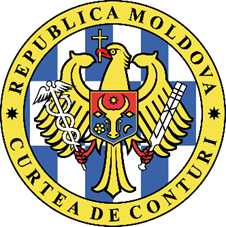 СЧЕТНАЯ ПАЛАТА РЕСПУБЛИКИ МОЛДОВА ОТЧЕТфинансового аудита по Отчету Правительства об исполнении государственного бюджета за 2022 год ЗАКЛЮЧЕНИЕ Провели аудит Отчета Правительства об исполнении государственного бюджета, составленного Министерством финансов за бюджетный год, завершенный 31 декабря 2022 года, который включает Формы №1; №2; №3; №3.1; №3.2; №3.3; №3.4; №4; №5; №6; №6.1; №6.2; №7; №7.1; №7.1.1; №8; №9; №10; №11; №12, №13, №15 и №16, а также пояснительную записку, за исключением Формы№14 ,,Отчет об исполнении НПБ”. По нашему мнению, Отчет Правительства об исполнении государственного бюджета за 2022 год по всем существенным аспектам предоставляет правильное и достоверное отражение положения по кассовому исполнению в соответствии с применяемой базой по составлению финансовой отчетности. ОСНОВАНИЕ ДЛЯ СОСТАВЛЕНИЯ МНЕНИЯ Провели аудиторскую миссию в соответствии с Международными стандартами аудита. Согласно соответствующим стандартам, наша ответственность изложена в разделе Ответственность аудитора в аудите финансовой отчетности из настоящего Отчета. Аудиторы независимы перед аудируемым субъектом и осуществляли этические обязательства согласно требованиям Кодекса этики Счетной палаты. Считаем, что полученные аудиторские доказательства являются достаточными и адекватными для предоставления основания для составления нашего заключения.РАЗДЕЛ ПО ВЫДЕЛЕНИЮ РЯДА АСПЕКТОВ  Обращаем внимание на правильность и достоверность данных, отраженных бюджетными органами и учреждениями, которые существенно занижены и/или завышены, обстоятельства, которые подчеркивают необходимость развития/создания адекватной системы бухгалтерского учета и отчетности в бюджетном секторе с целью составления Отчета Правительства об исполнении ГБ в улучшенном формате.Приказом МФ №35 от 29.03.2023 были внесены изменения/дополнения в Форму №9 „Отчет об исполнении бюджетов бюджетных органов/учреждений, финансируемых из государственного бюджета, по доходам, расходам и нефинансовым активам за 2022 год”, путем включения доходов и расходов как исполненных, так и фактических. Состав и формат форм к Годовому отчету об исполнении государственного бюджета за 2022 год по сравнению с 2021 годом представлены в приложении №1 к настоящему Отчету аудита.Министерство финансов отчиталось об исполненных расходах и нефинансовых активах в сумме 28 447,8 млн. леев и фактических - 31 159,2 млн. леев. Ежегодно Счетная палата выражает измененное мнение о консолидированных финансовых отчетах министерств, которые были обусловлены преимущественно аспектами, связанными с составлением отчетности по балансовым счетам.В рамках настоящего аудита от миссий внешнего публичного аудита, проводимых в ЦПО, было запрошено представление установленных несоответствий/ошибок. Так, согласно предварительным данным, эти ошибки, установленные аудиторскими миссиями, проведенными в министерствах и обобщенные аудиторской группой, сводятся к:недооценке некоторых групп счетов всего на 710,2 млн. леев, из которых: 311 „Здания” на сумму 121,3 млн. леев, 312 „Специальные сооружения” – 12,5 млн. леев, 313 „Передаточные установки” – 251,8 млн. леев, 314 „Машины и оборудование” – 0,2 млн. леев, 319 „Капитальные вложения в незавершенные активы” –  45,6 млн. леев, 391 „Износ основных средств” – 12,6 млн. леев, 338 „Постельные принадлежности, одежда и обувь” – 4,8 млн. леев, 371 „Земельные участки” – 155,1 млн. леев, 415 „Акции и другие формы участия в капитале внутри страны” – 41,5 млн. леев, 419 „Прочие обязательства бюджетных учреждений” – 7,1 млн. леев, 519 „Прочие долги бюджетных учреждений” – 3,9 млн. леев, 822100 „Активы взятые в наем/аренду” – 26,0 млн. леев, 822210 „Товарно-материальные ценности, принятые на хранение” – 19,6 млн. леев, 822900 „Прочие внебалансовые счета” – 8,1 млн. леев;завышению некоторых групп счетов всего на 616,2 млн. леев, из которых: 311 „Здания”- 84,6 млн. леев, 312 „Специальные сооружения” – 29,9 млн. леев, 313 „Передаточные установки” – 0,1 млн. леев, 314 „Машины и оборудование” – 235,0 млн. леев, 316 „Орудия и инструменты, производственный и хозяйственный инвентарь” – 4,3 млн. леев, 319 „Капитальные вложения в незавершенные активы” –  29,2 млн. леев, 391 „Износ основных средств” – 6,7 млн. леев, 336 „Хозяйственные материалы и канцелярские принадлежности” – 0,2 млн. леев, 339 „Прочие материалы” – 1,1 млн. леев, 371 „Земельные участки” – 221,9 млн. леев, 415 „Акции и другие формы участия в капитале внутри страны” – 2,2 млн. леев.Подчеркиваем существенную проблему, связанную с полнотой данных относительно отражения в отчетности на субсчете 415 „Акции и другие формы участия в капитале внутри страны” из Формы №13 „Бухгалтерский баланс об исполнении государственного бюджета за 2022 год”.В этом аспекте аудит подчеркивает, что из ГБ в 2022 году были перечислены финансовые средства для увеличения уставного капитала на общую сумму 6 306,0 млн. леев, из которых АГУ зарегистрировало увеличение уставного капитала в сумме 591,6 млн. леев для приобретения доли участия в уставном капитале ООО „Национальная арена” в сумме 69,6 млн. леев, а также увеличение уставного капитала АО „Energocom” – в сумме 522,0 млн. леев (8,3%). Вместе с тем, аудит установил нерегистрацию увеличения уставного капитала в АГУ в 2022 году ГП „Железная дорога Молдовы” на сумму 153,4 млн. леев и АО „Energocom” – на             5 561,0 млн. леев, что обусловило нерегистрацию учредителем (АПС) увеличения уставного капитала по группе счетов 415 „Акции и другие формы участия в капитале внутри страны”. Также подчеркивается, что АПС, в качестве учредителя ГП „Государственная администрация дорог”, не ведет учет и не отчитывается о стоимости дорог, являющихся публичной собственностью. Так, по состоянию на 31.12.2022 балансовая стоимость дорог, отраженная ГП ГАД, составляла 20 464,37 млн. леев, обстоятельства, которые указывают на серьезную проблему относительно полноты отражения в отчетности размера собственности государства, что влияет на данные из Формы №13. Одновременно, аудит отмечает, что ежегодно из ГБ выделяются средства для сектора по содержанию и строительству дорог, которые только на 2022 год составили сумму 1 655,1 млн. леев.Аудит отмечает, что сохраняется проблема по регистрации бюджетными органами/ учреждениями ряда обязательств по расходам и нефинансовым активам. Так, бюджетные органы/ учреждения зарегистрировали обязательства на общую сумму 1 237,0 млн. леев, в том числе с истекшим сроком – 14,7 млн. леев, и задолженности - 1 074,9 млн. леев, из которых с истекшим сроком оплаты – 0,4 млн. леев. В экономическом аспекте обязательства относятся к: основным средствам – 543,8 млн. леев; социальным пособиям – 289,9 млн. леев; предоставленным грантам – 129,3 млн. леев; субсидиям – 93,8 млн. леев; запасам оборотных материалов – 68,1 млн. леев; товарам и услугам – 80,5 млн. леев и др.Необходимо отметить, что в соответствии с применяемой базой по составлению финансовой отчетности, обобщенные данные в Бухгалтерском балансе об исполнении государственного бюджета за 2022 год не являются частью кассового исполнения бюджета, а выявленные отклонения не влияют на аудиторское заключение, составленное по компоненту кассового исполнения. В данном контексте, аудит подчеркивает важность внедрения приоритетных мер из Стратегии развития менеджмента публичных финансов на 2023-2030 годы. Эти приоритеты необходимы для согласования/соблюдения норм сообщества в результате заключения в июне 2022 года Соглашения с Советом Европейского Союза, согласно которому Республике Молдова был присвоен статус страны кандидата Европейского Союза (ЕС).Необходимо отметить, что МФ имеет миссию по реализации менеджмента публичных финансов и администрированию государственного бюджета. Управление средствами ГБ осуществляется посредством единого казначейского счета, открытого в системе бухгалтерского учета НБМ. Согласно ст.63 Закона №181 от 25.07.2014, поступления и платежи в ГБ производятся посредством казначейской системы согласно кассовому методу. Данные об утвержденных и уточненных бюджетных показателях по доходам, расходам и источникам финансирования, кассовом исполнении доходов и расходов являются агрегированными данными из системы казначейского учета МФ, а остальные показатели являются результатом консолидации данных из финансовых отчетов, представленных бюджетными органами/ учреждениями, на которые возложена ответственность за правильность и достоверность данных.Согласно Соглашению об ассоциации РМ-ЕС, Республика Молдова взяла обязательство внедрить систему внутреннего государственного финансового контроля (ВГФК) на национальном уровне в соответствии с методологиями и стандартами, признанными на международном уровне, а также передовыми практиками ЕС. Правительство РМ стремится к достижению высоких стандартов ответственности и прозрачности в публичном секторе.С целью введения в действие Национальной стратегии развития „Молдова 2020”, была утверждена Стратегия развития менеджмента публичных финансов на 2013-2022 годы, будучи основным инструментом МФ для развития реформ по МПФ.Основной целью Стратегии было обеспечить эффективное и результативное выделение публичных финансовых средств для деятельности, которая способствует росту экономики и развитию РМ и обеспечивает эффективное управление использованием публичных фондов во всех областях и секторах публичного управления.По компоненту Стратегии „5.3. Исполнение бюджета, бухгалтерский учет и отчетность”, который ссылается на тематические области по исполнению бюджета, менеджменту денежных средств, бюджетной бухгалтерии и отчетности, некоторые из установленных основных принципов состоят в: разработке четко определенных национальных процедур бухгалтерского учета; утверждении унифицированного плана счетов для планирования, исполнения и регистрации в бухгалтерском учете бюджетных операций; установлении полноты и периодичности представления финансовой отчетности, в том числе отчетности по обязательствам.Несмотря на то, что одним из ключевых элементов реформы менеджмента публичных финансов было выравнивание бухгалтерского учета и финансовой отчетности из бюджетного сектора с Международными стандартами бухгалтерского учета для публичного сектора (IPSAS), а это действие было включено и в Матрицу политик реформ как одно из условий улучшения контроля и финансовой отчетности, установленных на основании Соглашения о финансировании, заключенного между Правительством Республики Молдова и Европейской комиссией, эта цель не была реализована. Так, были разработаны 22 проекта стандартов при поддержке ЕС, приведенные в соответствие с IPSAS, однако они не были официально утверждены, необходимы некоторые корректировки для выравнивания с особенностями Республики Молдова. Вместе с тем, 8 стандартов, а также методологические нормы, связанные со всеми 30 стандартами, еще должны быть разработаны.Постановлением Счетной палаты №24 от 30.05.2022 „По Отчету финансового аудита по Отчету Правительства об исполнении государственного бюджета за 2021 год”, Министерству финансов была направлена рекомендация о рассмотрении возможности непрерывного и устойчивого развития сквозь призму разработки новой стратегии на среднесрочный период в области менеджмента публичных финансов, в том числе с определением потребностей по внедрению системы учета на основании обязательств в публичном секторе.Министерство финансов письмом №05-10/21/379 от 17.03.2023 сообщило, что в соответствии с положениями статьи 63 Закона №181/2014, поступления бюджетов компонентов национального публичного бюджета и платежи государственному бюджету и местным бюджетам производятся посредством казначейской системы согласно кассовому методу, а для выполнения этого положения Министерство финансов утвердило соответствующую нормативную базу. Вместе с тем, Министерство подчеркнуло, что оно по-прежнему сохраняет свое намерение вести учет с помощью кассового метода исполнения бюджетного процесса путем утверждения Концепции и Плана действий по разработке Национальных стандартов бухгалтерского учета для публичного сектора (НСБУПС) (Приказ МФ №159/2016). НСБУПС будут базироваться на измененном методе начислений, за исключением признания некоторых доходов и расходов, которые будут вестись на основе кассового учета, такие как: (i) налоговые и таможенные доходы бюджета, (ii) взносы обязательного государственного социального страхования и взносы обязательного медицинского страхования; (iii) внебюджетные трансферты. Одновременно, МФ отмечает, что „ сквозь призму перечисленной нормативной базы, демонстрируется соблюдение законодательных и нормативных положений, касающихся порядка бухгалтерского учета национального публичного бюджета. Дополнительно сообщается, что признание соответствующих бухгалтерских элементов на основании кассового метода ведения бухгалтерского учета является наиболее рациональным способом измерять эти экономические операции в среднесрочном периоде”.В результате заключения Соглашения с Советом Европейского Союза от июня 2022 года, согласно которому Республике Молдова был присвоен статус страны кандидата ЕС, отношения между Республикой Молдова и Европейским Союзом приобретают новое измерение. В качестве страны кандидата, Республика Молдова должна постепенно выполнять критерии вступления в ЕС. В этой связи необходимо прилагать постоянные усилия для продвижения по пути вступления в ЕС и, в частности, необходимо полностью внедрить надежное управление публичными финансами, а также применять гораздо более тесное сотрудничество, в том числе по сегменту публичных финансов.Постановлением Правительства №71 от 22.02.2023 была утверждена Стратегия развития менеджмента публичных финансов на 2023-2030 годы, имеющая цель повысить эффективность, результативность и прозрачность публичных финансов.Утвержденная в 2023 году Стратегия нацелена на ряд улучшений менеджмента публичных финансов, служа в качестве поддержки для внедрения целей и направлений политик из Национальной стратегии развития „Европейская Молдова 2030” (SND), утвержденной Законом №315/2022.Таким образом, специфическая цель заключается в создании адекватной системы бухгалтерского учета и отчетности в бюджетном секторе, с установлением приоритетных направлений на долгосрочный период, для которой были определены многие виды деятельности, а именно: (1) развитие и укрепление возможности Казначейской системы учета согласно обязательствам, взятым на основании договоров, а также на основании налоговых накладных; (2) постоянное развитие Интегрированной информационной системы публичных финансов и предоставление отчетов в режиме онлайн; (3) включение в отчеты об исполнении бюджетов информации относительно обязательств; (4) составление отчетов об исполнении бюджета не более чем за 15 дней; (5) совершенствование нормативной и методологической базы по отчетности для бюджетных учреждений/ органов; (6) изменение нормативной базы в части, касающейся срока представления бюджетных отчетов; (7) разработка стандартов бухгалтерского учета в публичном секторе, основанных на международных стандартах IPSAS (International Public Sector Accounting Standards).Бюджетные отчеты генерируют информацию, которая помогает Правительству улучшить как управление доходами, так и предоставление публичной услуги в пользу своих граждан. Важно иметь общее понимание того, что ожидается от реализации путем внедрения целей, мер, включенных в Стратегию развития менеджмента публичных финансов на 2023-2030 годы. Среди мероприятий Стратегии, кроме других, числятся следующие: предоставление более полной картины финансовой эффективности Правительства и общей стоимости правительственной деятельности; оказание поддержки политикам и другим заинтересованным сторонам по оказанию большего внимания закупкам, уступке и управлению активами, пассивами и условными пассивами Правительства; предоставление более полной картины финансового положения публичного сектора в целом; повышение уровня сопоставимости, надежности и целостности финансовых данных Правительства; улучшение процессов принятия решений и поддержка преобразования практик управления публичным сектором.Делаем вывод, что для раскрытия информации относительно  предоставления более полной картины финансового положения публичного сектора в целом, необходимо дальнейшее развитие нормативной базы по планированию, исполнению и отчетности бюджета.3.2. Обращаем внимание на отсутствие операционной базы и эффективного контроля относительно мониторинга внедрения проектов, финансируемых из внешних источников, условия, которое создает предпосылки для повышения затрат и несоблюдения утвержденных сроков.Согласно ст.28 (1) c) Закона №181/2014, бюджетные доходы формируются включительно за счет грантов для поддержки бюджета и грантов для проектов, финансируемых из внешних источников. Так, первоначально утвержденные доходы от грантов составляли 1 317,9 млн. леев, будучи уточнены в сумме 4 626,3 млн. леев, из которых гранты для поддержки ГБ –           3 855,3 млн. леев, и гранты для проектов, финансируемых из внешних источников - – 771,0 млн. леев. Аудит установил, что МФ внесло ошибочные данные в Информационную справку к Проекту закона о внесении изменений в Закон о государственном бюджете на 2022 год, указав остаток денежных средств по компоненту проектов, финансируемых из внешних источников, в сумме 1 314,1 млн. леев или на 1,8 млн. леев больше, чем было отражено МФ в отчетности в предыдущем году.По состоянию на 31.12.2022, исполненные из грантов доходы составили 4 306,3 млн. леев (93,1%), из которых гранты для поддержки государственного бюджета – 3 784,9 млн. леев (98,2%), и гранты для проектов, финансируемых из внешних источников – 521,4 млн. леев (67,6%). Информация об исполнении поступлений от грантов за 2022 год представлена в таблице №1.Таблица №1Информация об исполнении поступлений от грантов за 2022 год(тыс. леев)Источник: Данные обобщены аудиторской группой из Отчета по своду проектов, финансируемых из внешних источников, включенных в государственный бюджет, по состоянию на 31.12.2022 (Форма-FE-014).Отмечается, что доходы от внешних грантов регистрируют значительное повышение на 2 015,7 млн. леев по сравнению с предыдущим годом благодаря средствам, полученным от внешних доноров для смягчения воздействия многочисленных кризисов, с которыми столкнулась РМ (кризис беженцев, энергетический кризис). Вместе с тем, фактор, который повлиял на уровень исполнения доходов от грантов для проектов, финансируемых из внешних источников, был связан с колебаниями обменного курса (курс евро – 20,20 леев запланировано по сравнению с фактическим 19,90 леев).В 2022 году поступили гранты для бюджетной поддержки в сумме 3 784,9 млн. леев, которые в стоимостном выражении были осуществлены: Европейской Комиссией (1 763,7 млн. леев), МБРР (1 015,9 млн. леев, Правительством Германии (805,4 млн. леев) и Правительством Румынии (199,9 млн. леев). По состоянию на 30.12.2022 были выплачены финансовые средства от МБРР из Многостороннего донорского трастового фонда, вклада США и Норвегии (838,3 млн. леев). Дополнительно, для поддержки государственного бюджета были предоставлены кредиты в сумме 8 966,6 млн. леев. Таким образом, общая сумма внешних средств (грантов и кредитов) для бюджетной поддержки составила 12 751,6 млн. леев.В 2022 году гранты, полученные от 26 доноров для проектов, финансируемых из внешних источников, составили 521,4 млн. леев. Наиболее значимыми донорами являются: Глобальный фонд по борьбе со СПИД-ом, туберкулезом и малярией (165,7 млн. леев), Европейская комиссия (117,3 млн. леев), Фонд для детей Объединенных наций (111,2 млн. леев), Европейский банк по реконструкции и развитию (55,3 млн. леев), что составляет 86,2% от общей суммы (521,4 млн. леев), а для 19,0 млн. леев были присвоены коды относительно происхождения источника доходов. Информация об исполнении грантов по донорам представлена в приложении №2 к настоящему Отчету аудита.Из общей суммы полученных грантов для проектов, финансируемых из внешних источников, в основном получили: МЗ – 186,06 млн. леев, МТСЗ – 128,3 млн. леев, МВД– 82,0 млн. леев и МИРР – 74,08 млн. леев, что составляет 90,2% от общей суммы (521,4 млн. леев), и 15 других бюджетных учреждений – 51,0 млн. леевАнализ аудита относительно уровня освоения внешних источников, накопленных бюджетными учреждениями /органами, которые в 2022 году составили общую сумму 8 027,0 млн. леев, в том числе первоначальный остаток, оставшийся в их распоряжении с предыдущего года для использования, указывает на очень низкий уровень исполнения расходов из средств, имеющихся на счетах бенефициаров, поступающих из внешних источников, лишь 38,3% или 3 074,9 млн. леев. В то же время, лимиты утвержденных ассигнований для внедрения проектов, финансируемых из внешних источников (грантов и кредитов) в сумме 5 433,2 млн. леев, впоследствии уточненные в сумме 5 043,5 млн. леев, были исполнены на уровне 61,0% (3 074,9 млн. леев).Согласно информации МФ, гранты для проектов, финансируемых из внешних источников, не были выплачены в запланированном объеме по причине несоблюдения договорных условий, неправильного планирования выплат грантов профильными министерствами, а также по причине неспособности внедрения проектов.Другим фактором, который повлиял на уровень исполнения проектов, была также слабая способность освоения внешней помощи со стороны органов. На запрос аудиторской группы относительно объяснения причин этой ситуации, были названы текущие кризисы, дефицит рабочей силы, отсутствие специалистов в данных областях, затягивание процедур закупок и др. Аудит отмечает, что из общих исполненных расходов (3 074,9 млн. леев) в 2022 году, значительный удельный вес занимают расходы для капитальных инвестиций – 2 062,2 млн. леев или 67,1%, прочие расходы – 360,0 млн. леев или 11,7%, товары и услуги – 166,4 млн. леев или 5,4% и др. Из общих исполненных инвестиций (2 062,2 млн. леев), наибольший удельный вес составляют расходы, выполненные в рамках Проекта „Поддержка Программы в дорожном секторе” – 1 676,5 млн. леев или 81,3%.Так, из общих исполненных расходов (3 074,9 млн. леев), были исполнены расходы на основании договоров с физическими лицами/оплаты труда за временную работу/надбавки, предоставленные работникам за участие в проектах развития, финансируемых из внешних источников – 94,4 млн. леев или 2,8%, из которых надбавки составили 8,6 млн. леев или 0,3%. Необходимо отметить, что в некоторых ЦПО значительный удельный вес расходов в 2022 году составляли расходы на оплату труда, это было в: АНМ – 82,4%, МОС – 74,3%, МЮ – 57,4%, ЦИК – 48,1%, МЭ – 46,5%.Согласно ст.70 (2) Закона №181/2014, на дату закрытия бюджетного года неосвоенные бюджетные ассигнования, а также остатки денежных средств на казначейских счетах бюджетных органов/ учреждений закрываются, за исключением остатков средств по проектам, финансируемым из внешних источников. Так, на конец 2022 года на счетах бюджетных учреждений/ органов были зарегистрированы остатки денежных средств в сумме 966,3 млн. леев, которые доступны для использования на эти же цели в следующем бюджетном году. По сравнению с предыдущим годом, остаток денежных средств снизился на 346,0 млн. леев, однако остается существенным. Наибольшие остатки денежных средств на конец 2022 года зарегистрированы в: МИРР (316,7 млн. леев), МСХПП (266,1 млн. леев), МЗ (210,5 млн. леев) и др. Информация об исполнении финансовых средств из проектов, финансируемых из внешних источников (кредитов и/или грантов) в 2022 году представлена в приложении №3 к настоящему Отчету аудита.Аудит отмечает, что в 2022 году при закрытии проектов были возвращены донорам остатки неиспользованных денежных средств в сумме 13,2 млн. леев и перечислены в ГБ – в сумме 2,8 млн. леев. Вместе с тем, по некоторым завершенным проектам регистрируются остатки финансовых средств, которые должны быть перечислены в ГБ или донору.Аудит отметил уязвимую деятельность по управлению внешними фондами одного завершенного проекта. Так, по Проекту (70106) „Энергия и биомасса”, управляемому МИРР, регистрируются случаи, когда некоторые бенефициары программы не выполнили договорные обязательства, а Агентство по энергетической эффективности направило дело в судебную инстанцию по возмещению финансовых средств. В результате судебных процессов были возвращены средства в сумме 1,3 млн. леев, которые будут перечислены донору.Согласно положениям ПП №377 от 25.04.2018, МФ взяло в 2018 году от Государственной канцелярии полномочия по координированию внешней помощи, будучи назначенным в качестве национального органа по координированию внешней помощи, ответственного за механизм координирования и менеджмент внешней помощи и выполнение роли единой точки контакта/контроля во взаимоотношениях с внешними партнерами по развитию и публичными органами относительно предложений по проектам/программам внешней помощи. МФ подтвердило, что „Государственная канцелярия, в нарушение указанного ПП, не передала материалы, связанные с внешней помощью, были переданы лишь права владельца на Платформу для управления внешней помощью (AMP), которая содержала неполные и неактуализированные данные по большинству проектов/программ”. В результате рассмотрения аудита сквозь призму регламентированных полномочий МФ установлено следующее: МФ разработало проект Операционного пособия по координированию и менеджменту внешней помощи, которое до настоящего времени оно не утверждено. Ситуация мотивирована МФ нестабильной политикой между 2018-2021 годами, наложениями полномочий и неясностями, связанными с процессом;в 2022 году МФ не приняло отчеты о достижениях при внедрении проектов по внешней помощи и не запросило промежуточные отчеты за определенный период согласно полномочиям, а при реализации ряда проектов не была оценена эффективность, результативность, их воздействие и устойчивость; МФ не располагает совокупной информацией относительно выплаты грантов согласно заключенным Соглашениям о грантах, в результате не был осуществлен мониторинг уровня абсорбции органами/учреждениями, которые реализуют проекты/программы внешней помощи из грантов. Так, на запрос аудиторской группы, хотя МФ направило учреждениям письмо с запросом о представлении информации об уровне абсорбции грантов, она не была проверена, проанализирована и консолидирована МФ, условие, при котором руководству МФ не была предоставлена актуальная и исчерпывающая информация о реальном положении дел;несотрудничество с некоторыми ЦПО, ответственными за секторные политики, другими публичными органами, бенефициарами, сообществом доноров/кредиторов для решения возможных проблем, возникающих в процессе освоения внешней помощи на национальном уровне;непроведение отраслевыми министерствами анализа влияния проектов/программ внешней помощи на общие цели развития сектора и/или национальных стратегий в рамках патронируемого сектора.В результате оценки системы внутреннего управленческого контроля, по мнению аудита, одной из причин неисполнения полномочий МФ по соответствующему разделу является то, что некоторые полномочия, установленные ПП №377/2018, отсутствуют в Положениях внутренних подразделений МФ и в описанных операционных процессах. Так, не были распределены основные обязанности/полномочия по соответствующей области компетенций. В результате рассмотрения и общения в рамках аудита, руководство МФ приняло решение о проведении миссии внутреннего аудита ad-hoc с общей целью „Оценка процесса учета, мониторинга и внедрения проектов внешней помощи и программ бюджетной поддержки”.В 2022 году нефинансовым и финансовым учреждениям были предоставлены рекредитованные кредиты за счет внешних кредитов (проекты, внедряемые МИРР и МСХПП) на общую сумму 3 977,3 млн. леев, из которых: нефинансовым учреждениям – 3 599,9 млн. леев и финансовым учреждениям – 377,4 млн. леев.Вместе с тем, данные из Бухгалтерского баланса об исполнении ГБ за 2022 год по состоянию на 31.12.2022 регистрируют: (i) обязательства нефинансовых учреждений по рекредитованным кредитам за счет внешних источников на общую сумму 5 941,4 млн. леев, в том числе рекредитованные кредиты, предоставленные МФ в сумме 5 854,9 млн. леев, и 86,5 млн. леев – Фондом устойчивого развития за счет гранта, предоставленного на основании Соглашения между Республикой Молдова и Соединенными Штатами Америки; (ii) обязательства финансовых учреждений по рекредитованным кредитам за счет внешних источников – 5 082,4 млн. леев.Согласно балансовым данным, по сравнению с остатком на начало года, обязательства нефинансовых учреждений по рекредитованным кредитам за счет внешних источников увеличились на 3 594,6 млн. леев, а согласно объяснению МФ, остаток обязательств по указанным кредитам составляет по Org 1 ,,Общие мероприятия” сумму 3 648,8 млн. леев, будучи сниженным на 54,2 млн. леев в результате корректировки остатка с начала года по МИРР.В этих обстоятельствах, внешний публичный аудит считает целесообразным, чтобы МФ развило и/или дополнительно создало деятельность по внутреннему контролю с целью обеспечения идентичности данных и отражения их в отчетности на внебалансовых счетах.  3.3. Обращаем внимание на то, что остается проблематичной ситуация по планированию и освоению средств, выделенных из государственного бюджета для инвестиционных проектов, преимущественно исполненные расходы сводятся лишь к развитию дорог, которые в аспекте программ составляют 84,2%.Законом о государственном бюджете на 2022 год первоначально были утверждены ассигнования, предназначенные для капитальных инвестиций, в размере 2 662,8 млн. леев для выполнения 78 инвестиционных проектов. В результате внесенных изменений, уточненная сумма составила 3 181,6 млн. леев или на 518,8 млн. леев больше, было увеличено и число проектов с 78 до 81. Так, были исполнены ассигнования в сумме 2 241,0 млн. леев, что составляет 70,4% от уточненного объема и 84,2% от первоначально утвержденного размера.Аудит отмечает постоянное снижение уровня выполнения капитальных инвестиций, на 3,4 п.п. по сравнению с уровнем исполнения в 2021 году и на 24,9 п.п. по сравнению с уровнем исполнения в 2020 году. Свод исполнения ассигнований, утвержденных Годовым законом о бюджете, предназначенных для капитальных инвестиций по источникам финансирования за 2022 год по сравнению с 2020 и 2021 годами, представлен в приложении №4 к настоящему Отчету аудита.Согласно нормативной базе, ответственность за рассмотрение и подтверждение правомочности проектов, а также осуществление их общего мониторинга возложена на рабочую группу по государственным капитальным инвестициям. Рассмотрением аудита установлено, что рабочая группа не была создана ни в 2022 году, факт установлен и в отчетах аудита Счетной палаты об исполнении ГБ за 2015-2021 годы. Так, в нарушение нормативных положений, проекты капитальных инвестиций были включены в проект Закона о государственном бюджете на 2022 год по решению МФ. Отмечается, что нормативная база в была изменена течение 2022 года.Еще одной установленной проблемой является сохранение частоты одновременного включения и исключения из бюджета в течение года некоторых инвестиционных проектов, что свидетельствует о необходимости строгой согласованности на этапе включения проектов капитальных инвестиций в секторные стратегии, обеспечивая корреляцию с бюджетным процессом.Так, в 2022 году были аннулированы ассигнования на общую сумму 238,6 млн. леев для 9 проектов, из которых: Проект „Строительство пенитенциарного учреждения из муниципия Кишинэу” – 122,7 млн. леев, будучи инициированным с 2014 года; Проект „Безопасность обеспечения водой и канализацией в Молдове” – 81,0 млн. леев, проект инициирован с 2022 года; Строительство комплекса Посольства Республики Молдова в Республике Беларусь, город Минск – 10,0 млн. леев, проект инициирован с 2012 года; Строительство зданий суда Хынчешть, Единец, Орхей – 8,6 млн. леев, проект с 2019 года; Строительство санитарных блоков на 23 таможенных пунктах – 4,0 млн. леев, проект инициирован с 2018 года и др.Одновременно, в результате внесения изменений в Годовой закон о бюджете, были включены 12 других проектов на сумму 30,1 млн. леев, из которых были исполнены 10,8 млн. леев или на уровне 35,7%. Так, из 12 проектов, 7 были запущены в 2022 году с финансированием из общих ресурсов (20,0 млн. леев), были исполнены расходы на общую сумму лишь 4,9 млн. леев или на уровне 24,5%. Значительный удельный вес расходов предназначен для „реконструкции Культурно-природного заповедника „Старый Орхей”, с. Бутучень, р-на Орхей (3,5 млн. леев), а ассигнования в сумме 10,1 млн. леев для 2 проектов не были исполнены.Аудит установил, что ассигнования (3,5 млн. леев) для Проекта „Реставрация здания Офиса народного адвоката, ул. Сфатул Цэрий №16, мун. Кишинэу” в 2022 году были исполнены в сумме 0,1 млн. леев. Низкий уровень исполнения, лишь 4,1% был обусловлен тем, что бенефициар проекта запросил, чтобы средства из ГБ были полностью перечислены авансом на банковский счет международной организации (PNUD), из которых 5% для разработки проектно-сметной документации. Необходимо отметить, что МФ соблюдало положения нормативной базы, запрещающие заключение бюджетными органами/ учреждениями договоров с осуществлением предварительных платежей (авансом), не были выделены средства в утвержденных лимитах. Вместе с тем, в 2022 году из ГБ были перечислены МОИ для PNUD финансовые средства в общей сумме 2,5 млн. леев.В аспекте классификации программ отмечается, что наибольший удельный вес в общих выполненных расходах по капитальным инвестициям зарегистрирован для программы „Развитие дорог”, составив 89,2%, далее следует программа „Развитие и модернизация учреждений в области охраны здоровья” – 2,3%, программа „Администрирование публичных доходов” – 1,7% и программа „Пенитенциарная система” – 1,1% и др. Анализ капитальных инвестиций, исполненных по программам в 2022 году, и уровень их выполнения представлены в приложении №5 к настоящему Отчету аудита.В аспекте источников финансирования, аудит установил, что из утвержденных ассигнований   (2 349,7 млн. леев) для проектов с финансированием/софинансированием из внешних источников, уточненных в сумме 2 885,4 млн. леев, были исполнены 2 062,2 млн. леев или на уровне 71,5%. Отмечается, что из общих исполненных инвестиций (2 062,2 млн. леев), значительный удельный вес приходится на расходы, исполненные в рамках Проекта „Поддержка Программы в дорожном секторе” – 81,3% или 1 676,5 млн. леев, и расходы, исполненные в рамках Проекта „Реабилитация местных дорог” – 15,6% или 321,9 млн. леев. Анализ уровня исполнения капитальных инвестиций по проектам в 2022 году представлен в приложении №6 к настоящему Отчету аудита.Аудит подчеркивает, что до настоящего времени инструкции и нормы по менеджменту проектов капитальных инвестиций не были приведены в соответствие с новыми нормами, утвержденными ПП №684 от 29.09.2022 „Об утверждении Положения о проектах государственных капитальных вложений”. МФ сообщило, что начало работы по разработке проекта инструкции, имея поддержку экспертов ЕС, а новая версия ИС находится в процессе тестирования. Таким образом, положения ПП №684/2022 должны быть применены для проектов, включенных для финансирования в следующий ближайший период.Аудит отмечает, что путем новых утвержденных норм по капитальным вложениям, были исключены нормы об увеличении из года в год общей оцененной стоимости проекта капитальных инвестиций (15%), проблема подчеркивалась предыдущими аудитами. Так, ответственность за рассмотрение и подтверждение правомочности новых проектов капитальных инвестиций возложена на МФ, а корректировка стоимости заключенных договоров периодически будет осуществляться ЦПО с представлением предложений по бюджету на откорректированную стоимость проекта. Вместе с тем, отбор новых проектов для включения в проект закона о государственном бюджете будет производиться Межминистерским комитетом по стратегическому планированию.3.4. Обращаем внимание на постоянный рост потребности в бюджетных средствах для Государственной программы „Первый дом” сверх лимита, первоначально утвержденного в бюджете, что обусловило дополнительное выделение средств из резервного фонда Правительства, хотя их покрытие не соответствует всем критериям приемлемости для финансирования из этого источника.Рассмотрением аудита установлено, что остаток государственных гарантий, предоставленных в рамках Государственной программы „Первый дом”, по состоянию на 31.12.2022 составляет   1 833,6 млн. леев, из которых вновь предоставленные кредиты под гарантию государства в 2022 году составили 170,3 млн. леев. В этом периоде бенефициары Программы возместили гарантированные кредиты в сумме 171,2 млн. леев. Подробная информация об остатке государственных гарантий, предоставленных в рамках Государственной программы „Первый дом”, по состоянию на 31.12.2022 представлена в таблице №2.Таблица №2Остаток государственных гарантий, предоставленных в рамках Государственной программы „Первый дом”, по состоянию на 31.12.2022(млн. леев)Источник: Информация представлена МФ.В рамках Государственной программы „Первый дом” государство частично компенсирует остаток кредита (основную сумму). Перечисление денежной компенсации производится ежемесячно МФ, прямо на счет, используемым бенефициаром в кредитном учреждении для расчетов, связанных с ипотечным кредитом.Так, Законом о государственном бюджете на 2022 год были первоначально предусмотрены для Государственной программы „Первый дом” ассигнования в сумме 89,7 млн. леев, из которых 10,0 млн. леев – для исполнения государственных гарантий. Впоследствии, путем внесения изменений в годовой закон о бюджете, финансирование было увеличено на 23,0 млн. леев (112,7 млн. леев), из которых для исполнения государственных гарантий – 10,0 млн. леев.Согласно объяснениям МФ, причиной увеличения финансирования является постоянный рост просителей компенсаций, а утвержденные ассигнования были недостаточными для дальнейшего покрытия компенсаций бенефициаров, уже существующих в программах по компенсации, а также создавались прерогативы для прекращения осуществления компенсационных программ.Согласно информации, представленной МФ, из 2 757 заявлений, внесенных в 2022 голу, были согласованы 1 732 заявления. Свод распределения ассигнований, утвержденных для Программы „Первый дом” для денежных компенсаций, по категориям бенефициаров в 2022 году представлен в таблице №3. Таблица №3Свод распределения ассигнований, утвержденных для Программы „Первый дом” для денежных компенсаций, по категориям бенефициаров в 2022 году Источник: Информация систематизирована аудиторской группой из данных, представленных МФ, и данных из казначейской информационной системы. Правительство утвердило ПП №564 от 27.07.2022 „Об утверждении Положения о порядке предоставления компенсаций в целях компенсации повышения процентной ставки по кредитам, частично гарантированным государством, предоставленным в рамках Государственной программы „Первый дом”, так как НБМ увеличил базовый показатель на 5,35 процентных пунктов.Решением КЧС №30 от 13 июля 2022 года было принято ограничение максимального роста годовой процентной ставки на период с 1 июля 2022 года по 31 декабря 2022 года на уровне, не превышающем 11,37%, что впоследствии было включено в Закон №293/2017.Таким образом, Правительство приняло решение компенсировать из резервного фонда до 50% от увеличения процентной ставки на период с 1 июля – 31 декабря 2022 года, Постановлением Правительства №565 от 27.07.2022 были выделены финансовые средства в сумме 42,0 млн. леев.В 2022 году общие расходы из государственного бюджета и резервного фонда Правительства для Государственной программы „Первый дом” были исполнены в сумме 117,2 млн. леев, что в 2,3 раза больше по сравнению с предыдущим годом (51,4 млн. леев).Согласно п.5 из ПП №862 от 18.12.2015, резервный фонд предназначен для финансирования бюджетных расходов, которые одновременно соответствуют следующим критериям приемлемости: а) носят чрезвычайный характер; b) возникают в течение года и не были заранее известны, чтобы их можно было предусмотреть в утвержденном бюджете; c) отсутствуют резервы в утвержденных бюджетах публичных органов. Аудит отмечает существенное увеличение потребности в дополнительных ассигнованиях, в том числе за счет резервного фонда Правительства (на 18,4 млн. леев против 2021 года).Бенефициарами Программы являются физические лица, которые желают купить жилье путем кредитования. Кредитором является финансирующий банк, а гарантом является Министерство финансов, которое уполномочило Публичное учреждение „Организацию по развитию предпринимательства” (далее – ПУ ОРП) выдавать гарантии от имени и за счет государства в пользу банков, которые предоставляют кредиты физическим лицам для покупки жилья в рамках Программы, в пределах плафонов, ежегодно утверждаемых для этой цели.Аудит установил отклонения между данными, отраженными в отчетности МЭ для МФ, и данными, представленными МФ аудиторской группе по Государственной программе „Первый дом”. Так, отмечаются отклонения в сумме предоставленных кредитов, будучи на 5,7 млн. леев больше по сравнению с данными, отраженными ПУ ОРП, учреждением, подведомственным МЭ. Согласно мотивации МФ, отклонение в сумме 5,7 млн. леев обусловлено выдачей ОРП гарантий и предоставлением соответствующих кредитов банками в различные периоды отчетности (например, гарантия была выдана 31.12.2021, а гарантированный кредит был предоставлен 03.01.2022).По состоянию на 31 декабря 2022 года, остаток гарантированных кредитов, предоставленных в рамках Государственной программы „Первый дом”, составлял 1 833,6 млн. леев или на 0,9 млн. леев меньше по сравнению с ситуацией на начало 2022 года. Аудит отмечает, что в 2022 году были активированы 2 государственные гарантии на общую сумму 0,5 млн. леев.КЛЮЧЕВЫЕ АСПЕКТЫ АУДИТА Ключевыми аспектами аудита являются аспекты, которые на основания наших профессиональных рассуждений имели наиболее важное значение для аудита Отчета об исполнении государственного бюджета за отчетный год, завершенный 31 декабря 2022 года. Эти аспекты были подняты в контексте аудита Отчета в целом и при формировании нашего мнения по нему, не предоставляя отдельного заключения относительно этих аспектов. Механизмы по учету, мониторингу и отчетности обязательств перед ГБ, в том числе по штрафам и санкциям, не позволяют оценить общий размер обязательств, а отраженный в отчетности размер обязательств налогоплательщиков (2 377,7 млн. леев) не соответствует рассчитанной и задолженной реальности, будучи существенно заниженным. По рекомендации Счетной палаты, МФ 19.12.2022 внесло изменения в Приказ МФ №215/2015, с регламентированием формата и периодичности представления информации о задолженностях по платежам, которые администрируют администраторы доходов. Так, согласно нормативной базе, администраторы доходов представляют МФ информацию о задолженностях по платежам, которые они администрируют, ежемесячно до 25 числа месяца, следующего за отчетным месяцем, и ежегодно до 25 февраля года, следующего за отчетным годом (Формы FI-028, FI-029 и FI-030).Согласно отчетным данным МФ, по состоянию на 31.12.2022 задолженности по оплате обязательств налогоплательщиков перед ГБ составляли 2 365,4 млн. леев (включая основные платежи, пеня за просрочку, штрафы, за исключением налоговых обязательств, взятых на специальный учет), в том числе администрируемые ГНС в сумме 1 744,1 млн. леев, ТС – в сумме 620,3 млн. леев и АПС – в сумме 0,9 млн. леев. По сравнению с предыдущими годами, регистрируется в динамике рост задолженностей. Свод задолженностей по оплате обязательств налогоплательщиков перед ГБ за 2022 год по сравнению с 2020-2021 годами представлен в таблице №4.Таблица №4Свод задолженностей по оплате обязательств налогоплательщиков перед ГБ за 2022 год по сравнению с 2020-2021 годами (млн. леев)Источник: Информация о задолженности перед НПБ по состоянию на 31.12.2022, представленная в МФ от ГНС, ТС и АПС. По состоянию на 31.12.2022, согласно отчетным данным МФ, регистрируются задолженности налогоплательщиков перед государственным бюджетом в сумме 2 377,65 млн. леев, из которых 2 365,4 млн. леев – задолженности, администрируемые администраторами доходов (ГНС, ТС и АПС), а 11,05 млн. леев – МОС и 0,2 млн. леев – АНМ (которые не имеют статуса администраторов доходов).С 2017 года в отчетах аудита Счетной палаты отмечается о нефункциональности модуля для расчета пени за просрочку основных платежей из ИС ТС, что приводит к ежегодной ошибочной отчетности этих средств МФ. Так, сумма санкций за просрочку в размере 86,6 млн. леев из „Отчета о долгах экономических агентов и физических лиц по состоянию на 31.12.2022” не обеспечивает полноту и достоверность данных.На запрос о мерах, принятых ТС по внедрению рекомендаций аудита, ТС сообщила, что „циркуляром №790-C от 05.12.2022 обязало таможни произвести расчет пени за просрочку по долгам, зарегистрированным на 30.11.2022 в информационной системе ТС, но рассматривается порядок расчета пени, исходя из положений, установленных в Таможенном кодексе №95/2021 и Положении о введении в действие Таможенного кодекса №95/2021”.АПС первый раз в течение 2022 года представило МФ „Информацию о задолженностях перед НПБ”, так как АПС было назначено администратором доходов 24.12.2021. Аудит установил, что АПС не рассчитало пени за просрочку основных платежей (0,9 млн. леев) в 2022 году, а по состоянию на 31.01.2023, через месяц, отчиталось о задолженности по основным платежам в сумме 4,1 млн. леев и пени за просрочку в сумме 0,6 млн. леев. Таким образом, аудит установил существенный рост задолженности АПС в течение месяца, которые составили на 3,8 млн. леев больше задолженности, отраженной по состоянию на 31.12.2022.Также, аудит установил, что МОС регистрирует обязательства (11,05 млн. леев), сформированные в результате неуплаты сбора арендаторами согласно договору аренды земельных участков из лесного фонда. Относительно обязательств, отраженных АНМ (0,2 млн. леев), установлено, что они отражены на „экономическом коде 811420” в отсутствие ясности, из чего состоит соответствующая сумма, в условиях, когда Бухгалтерский баланс должен обеспечить полноту отражения в отчетности всех „обязательств налогоплательщиков” перед ГБ (задолженности, обязательства, пени и др.). Согласно ст.34 (25) и (31) Кодекса о правонарушениях, наложенные штрафы за совершение правонарушений перечисляются в ГБ, а учет исполнения санкций и штрафов ведется в Регистре дебиторов. Содержание Регистра дебиторов, порядок его ведения и порядок учета исполнения санкций и штрафов регламентируются Правительством.Счетная палата направила рекомендацию по регламентированию порядка ведения Регистра дебиторов и порядка учета исполнения санкций и штрафов. ПСП №38 от 28.07.2020 рекомендация повторялась в течение нескольких лет. На запрос информации/документов относительно внедрения рекомендации МФ, отмечено, что „Постановление Правительства №746/2020 „О порядке представления информации о штрафах за правонарушения в Государственную налоговую службу” (в действии с 1 января 2021 года), имеет цель регламентировать процедуры предоставления информации о наложенных штрафах за правонарушения и использовать соответствующие данные Государственной налоговой службой, с целью обеспечения надлежащего аналитического учета начисления и оплаты штрафов за правонарушения, отслеживание полноты их поступления и отражения в отчетности. С целью исполнения вышеназванного Постановление Правительства, был утвержден Приказ Государственной налоговой службы №544 от 23 октября 2020 „Об утверждении плана действий по внедрению Постановления Правительства №746/2020 „О порядке представления информации о штрафах за правонарушения в Государственную налоговую службу”. Вместе с тем, Государственная налоговая служба должна была до 31 мая 2021 года внедрить web-услугу поставки данных посредством платформы интероперабильности MConnect”. Рассмотрением аудита установлено, что ПП №517 от 22.07.2022 был создан Государственный регистр правонарушений, формат Автоматизированной информационной системы учета правонарушений, причин правонарушений и лиц, совершивших правонарушения, владельцем системы стало МВД. Одной из задач системы является обеспечение автоматизированного присвоения соответствующих счетов для оплаченных сумм, связанных с наложенными рассчитанными штрафами за правонарушения. С целью правильного формирования информационного ресурса и качества данных обеспечивается взаимодействие и обмен данными из „Автоматизированной информационной системы „Регистр штрафов на правонарушения”, части Информационной системы Государственной налоговой службы, с целью предоставления информации по штрафам за правонарушения Государственной налоговой службе согласно положениям Постановления Правительства №746/2020 „О порядке представления информации о штрафах за правонарушения в Государственную налоговую службу””. Так, с целью обеспечения надлежащего аналитического учета начисления и оплаты штрафов за правонарушения, отслеживания полноты поступления и их отчетности, организационные структуры должны сообщать ГНС информацию о применяемых штрафам за правонарушения. Аудит попросил у ГНС, путем 2 запросов, информацию о начисленных, поступивших штрафах и задолженности, были представлены неполные и нечеткие ответы.  На повторный запрос аудиторской группы, ГНС, дополнительно к представленному, подтвердила письмом от 15.05.2023, что „в соответствии с Приказом ГНС №125 от 21.04.2023, начиная с 01.05.2023, в рамках Государственной налоговой службы была запущена в промышленную эксплуатацию Автоматизированная информационная система „Регистр штрафов за правонарушения””. Вместе с тем, письмом Министерства внутренних дел №8/6-2-3115 от 13.04.2023 Государственной налоговой службе было сообщено, что развитие web-услуги, направленной на предоставление информации, касающейся протоколов о правонарушениях, планируется к реализации в I полугодии 2023 года. Согласно Закону о государственном бюджете на 2022 год, были утверждены и уточнены доходы от штрафов и санкций в сумме 306,4 млн. леев, они были исполнены в сумме 381,7 млн. леев или на уровне 124,6%. Вместе с тем, отмечается, что доходы от штрафов и санкций снизились на 2,2 млн. леев или на 0,6% по сравнению с предыдущим годом.В результате проверок аудита установлено, что ГНС не располагает данными о штрафах и не представляет МФ информацию о штрафах за правонарушения, налагаемых организационными структурами, имеющими статус компетентного органа для разрешения дел о правонарушениях, в этой связи в нормативной базе не были утверждены положения относительно обязательности предоставления информации.Вместе с тем установлено, что на внебалансовом счете 811420 „Обязательства налогоплательщиков” не регистрируются и не отражаются в отчетности МФ задолженности по штрафам, начисленным всеми организационными структурами, имеющими статус органа, компетентного разрешать дела о правонарушениях, в отчетности отражены лишь задолженности по штрафам, наложенным ГНС и ТС.Группа публичного аудита в рамках МВД установила непредставление МВД информации в ГНС о начисленных, поступивших штрафах и задолженности по состоянию на 31.12.2022. Так, путем сопоставления данных из Отчета, генерированного из „Системы по доходам, поступившим от штрафов за правонарушения, налагаемых констатирующими агентами” в период 01.01.2022-31.12.2022 в рамках МВД, и отчетных данных МФ о доходах, поступивших в ГБ от штрафов, аудит установил отклонения в сумме 23,2 млн. леев. Ответственные лица МВД не смогли объяснить установленные отклонения, мотивируя отсутствием функциональности оперативного обмена данных, не были составлены акты сверки или обмен информацией МВД, ГНС и МФ. Вместе с тем, по состоянию на 31.12.2022 МВД регистрирует задолженности по платежам, не поступившим от штрафов за правонарушения в сумме 96,9 млн. леев, которые не были отражены в отчетности ГНС. С целью обеспечения надлежащего аналитического учета начисленных и уплаченных штрафов за правонарушения, отслеживание полноты их поступления и отражения в отчетности, обмен данными между МВД, в качестве констатирующего агента, и ГНС, в качестве администратора доходов, должен быть реализован посредством платформы интероперабильности (MConnect) после подписания технического приложения, которое описывает обменный поток данными с Агентством электронного управления.Также, при проведении аудита Инспекции по защите окружающей среды (ИЗОС) установлено, что значительная часть штрафов является сомнительной: „несоответствующая организация ИЗОС учета начисленных, уплаченных и аннулированных штрафов и ущерба не позволяет оценить обязательства по уплате в бюджет и, соответственно, полноту их поступления, большая часть штрафов была сомнительной в связи с истечением срока исковой давности, в государственный бюджет не поступили 0,7 млн. леев и от нанесенного окружающей среде ущерба – 0,4 млн. леев”, в этой связи МФ была направлена рекомендация.С целью управления энергетическим кризисом, из государственного бюджета были исполнены расходы для увеличения уставного капитала АО „Energocom” на общую сумму            6 083,0 млн. леев, до конца года было частично зарегистрировано его увеличение.На основании ст.66 m) Конституции Республики Молдова и ст.15, ст.18 (2) Закона о чрезвычайном, осадном и военном положении №212/2004, учитывая предложение Правительства Республика Молдова, имеющего в основе Отчет КЧС о необходимости продления чрезвычайного положения, а также учитывая ситуацию, связанную с региональной безопасностью и угрозой национальной безопасности, постановлениями Парламента было объявлено чрезвычайное положение по всей территории РМ. В результате, КЧС РМ была уполномочена принимать распоряжения на период чрезвычайного положения с целью исполнения мер, предусмотренных в ст.2 Постановления Парламента №41/2022 об объявлении чрезвычайного положения. Распоряжения КЧС являются обязательными для исполнения руководителями органов центрального и местного публичного управления, публичных учреждений, а также для граждан и других лиц, находящихся на территории РМ. Распоряжения КЧС вступают в силу с даты выхода.Так, согласно п.9 и п.10 Распоряжения КЧС №2 от 25.02.2022, для марта 2022 года поставщики универсальной услуги и/или последней опции должны были закупить электрическую энергию от центрального поставщика электрической энергии АО „Energocom”, по цене 1,23 леев/ kWh (без НДС). Разница между этой ценой закупки 1,23 леев/ kWh (без НДС) и регулируемой ценой, утвержденной НАРЭ, была компенсирована Правительством поставщику АО „Energocom”. В этом контексте, с отклонением от положений ст.60 (1) a) Закона о публичных финансах и налогово-бюджетной ответственности №181/2014, были перераспределены 225,0 млн. леев с Программы „Развитие дорог” (код 6402) для Программы „Электрические сети” (код 5803) в рамках бюджета МИРР.С целью исполнения положений п.18 (9) и (10) Распоряжения КЧС №2 от 25.02.2022, Распоряжением №10 от 15.03.2022 было принято решение, что МИРР произведет выплату АО „Energocom” субсидий в сумме 225,0 млн. леев, а АО „Energocom” несет ответственность за достоверность и правильность учета потребления электрической энергии и осуществление расчетов для оплаты субсидий. В случае, когда сумма средств, перечисленных центральному поставщику электрической энергии АО „Energocom”, превысит сумму, рассчитанную на основании реального количества потребления электрической энергии, остаток должен быть возвращен АО „Energocom” в государственный бюджет. Она была полностью профинансирована согласно платежному поручению №143 от 16.03.2022.Впоследствии, Распоряжением КЧС №30 от 13.07.2022, было решено, что МИРР произведет выплату АО „Energocom” субсидий в сумме 18,6 млн. леев, сумма, представляющую собой разницу между выплатой субсидий, произведенной МИРР для АО „Energocom” в сумме 225,0 млн. леев в соответствии с положениями п.8 Распоряжения КЧС №10 от 15.03. 2022, и стоимостью, фактически рассчитанной АО „Energocom” для оплаты субсидий в марте в размере 243,6 млн. леев. Таким образом, из фонда вмешательства Правительства МИРР была выплачена соответствующая разница, которая представляет собой оставшуюся сумму для компенсации разницы в цене на электрическую энергию, поставленную АО „Energocom” в марте 2022 года. Она была профинансирована согласно платежным поручениям, представленным МИРР, №473 от 19.07.2022 и №480 от 22.07.2022.Впоследствии, с целью обеспечения энергетической безопасности, КЧС приняла решение, путем отступления от положений Закона о закупках в секторах энергетики, водных ресурсов, транспорта и почтовых услуг №74/2020, о незамедлительном заключении АО „Energocom” и АО „Moldovagaz” Рамочного договора купли-продажи природного газа типа ЕФЭТ На основании рамочного договора ЕФЭТ АО „Energocom” должно было закупить, а АО „Moldovagaz” обеспечить поставку и продажу 5 миллионов м3 природного газа по цене закупки 1 458,92 долларов США/1 000 м³, факт, который должен был быть подтвержден актом приема-передачи между АО „Moldovagaz” и ГАО „Gazprom”, был добавлен тариф за поступление в транспортную систему ООО „Moldovatransgaz” в условиях поставки на оптовый рынок РМ.Одновременно, на основании рамочного договора ЕФЭТ. АО „Energocom” должно было закупить, а АО „Moldovagaz” обеспечить поставку и продажу 5 миллионов м3 природного газа по предварительной цене природного газа 1 881 доллар США/1 000 м³ (оценено согласно ситуации от 26 августа 2022 года), к которой должен быть добавлен тариф за поступление в транспортную систему ООО „Moldovatransgaz” в условиях поставки на оптовый рынок РМ. Конечная стоимость природного газа должна была быть пересчитана после установления цены на импорт природного газа для АО „Moldovagaz” в сентябре отчетного года. АО „Moldovagaz” и АПС должны были информировать КЧС о конечной стоимости.В результате, Распоряжением КЧС №35 от 29.08.2022 и с отклонениями от положений ст.61 (3) Закона о публичных финансах и налогово-бюджетной ответственности №181/2014, было внесено изменение в Закон о государственном бюджете №205/2021 с целью выделения финансовых средств в сумме до 322,0 млн. леев для увеличения уставного капитала АО „Energocom” за счет изменения остатков денежных средств на счетах государственного бюджета.По запросу АПС №07-04-5503 от 29.08.2022, МФ путем платежного поручения №2 от 29.08.2022 обеспечило перечисление 322,0 млн. леев на банковский счет АО „Energocom”.Вместе с тем, КЧС приняла решение, путем отклонения от положений Закона об акционерных обществах №1134/1997, Закона о Национальной комиссии по финансовому рынку №192/1998, Закона о государственной регистрации юридических лиц и индивидуальных предпринимателей №220/2007, чтобы АО „Energocom” внесло в НКФР документы о дополнительном выпуске акций только в целях уведомления и внесения соответствующих записей в Регистр эмитентов ценных бумаг. НКФР должна была произвести соответствующие записи о выпуске акций АО „Energocom” в Регистре эмитентов ценных бумаг без соблюдения положений законодательства и выхода соответствующего постановления, соответственно, без взыскания причитающихся сборов и платежей.Также, с отклонением от ст. 45 (1) и (2) Закона №234/2016, АО „Единый центральный депозитарий ценных бумаг” не взыщет комиссионные, установленные за регистрацию ценных бумаг. Денежные средства, предназначенные для увеличения уставного капитала АО „Energocom”, могут использоваться до регистрации изменений в уставе общества и данных, внесенных в Государственный регистр юридических лиц.Впоследствии, в тех же ранее изложенных условиях, Распоряжением КЧС №37 от 15.09.2022, согласно письму АПС №07-04-5902 от 16.09.2022, платежным поручением №4 от 19.09.2022 и Распоряжением КЧС №38 от 29.09.2022, согласно письму АПС №07-04-6151 от 29.09.2022, платежным поручением №5 от 30.09.2022, МФ обеспечило финансирование 200,0 млн. леев и, соответственно, 511,0 млн. леев на банковский счет АО „Energocom”.В этом же контексте, для продолжения поставки природного газа Распоряжением КЧС №43 от 19.10.2022 были выделены финансовые средства в сумме до 1 050,0 млн. леев для увеличения уставного капитала АО „Energocom” за счет изменения остатков денежных средств на счетах государственного бюджета.Вместе с тем, с отклонением от Закона об акционерных обществах №1134/1997 и документов об образовании указанных субъектов, АО „Energocom” должен заключить кредитный договор в сумме 1050,0 млн. леев с АО „Moldovagaz”, без предварительного утверждения их советами и/или общими собраниями.Обязательными условиями по предоставлению кредита в соответствии с Распоряжением КЧС являются следующие: назначение кредита - для оплаты природного газа; полная выплата суммы кредита до 20 октября 2022 года, после подписания договоров займа и залога; срок погашения кредита – 1 мая 2023 года, с процентом, равным основной ставке НБМ и реальной гарантией для возврата кредита и уплатой процентов, являющихся залогом, на основании договора залога, в пользу АО „Energocom” (a) уставной доли 100%, принадлежащей АО "Moldovagaz” в уставном капитале ООО „Moldovatransgaz” и (б) всех движимых активов, входящих в состав сети по транспортировке природного газа (транспортные сети, оборудование, установки и другие связанные с ними основные средства), которые 19 октября 2022 года были переданы АО „Moldovagaz” в хозяйственное управление ООО „Moldovatransgaz”.Договора кредита и залога должны были быть подписаны АО „Energocom” и АО „ Moldovagaz” на дату выхода распоряжения и немедленно вступить в силу. Вместе с тем, запрещается ООО „Moldovatransgaz” и АО „Moldovagaz” отчуждать и обременять в любой форме указанное имущество, а также передавать или выводить его в/из использования до полного погашения долга или до завершения реализации предусмотренного залога.По запросу АПС №07-04-6564 от 19.10.2022, МФ двумя траншами, платежными поручениями №6 от 20.10.2022 и №7 от 20.10.2022, обеспечило финансирование 1 050,0 млн. леев на банковский счет АО „Energocom”.Аудиторская группа отмечает, что Законом №206 от 14.07.2022 было ратифицировано Кредитное соглашение между РМ и Европейским банком по реконструкции и развитию с целью реализации Проекта „Безопасность поставок природного газа” в сумме 300,0 млн. евро, подписанного 23 июня 2022 года, которое вступило в действие 14.09.2022. Согласно Кредитному соглашению, кредит должен быть выдан двумя траншами: первая – 100 миллионов и вторая – 200 миллионов евро. Проект находится в управлении МИРР.Распоряжением КЧС №46 от 11.11.2022, было внесено изменение в Закон о государственном бюджете на 2022 год №205/2021 с целью выделения финансовых средств АО „Energocom” в сумме 4 000,0 млн. леев для увеличения уставного капитала и 3 000,0 млн. леев, рекредитованных за счет рекредитованных кредитов нефинансовым учреждениям в рамках проекта „Безопасность поставок природного газа в Республике Молдова”.По запросу АПС №07-04-7092 от 11.11.2022, МФ платежным поручением №8 от 14.11.2022 обеспечило перечисление 4 000,0 млн. леев на банковский счет АО „Energocom”. Вместе с тем, в период 27.10.2022- 29.12.2022, путем 11 перечислений было рекредитовано АО „Energocom” на сумму 3 241,5 млн. леевНа основании положений ст.61 Закона о публичных финансах и налогово-бюджетной ответственности №181/2014, по факту было внесено изменение в Закон о государственном бюджете на 2022 год, которое вытекает из распоряжений КЧС, внесенные изменения уже были исполнены. Информация об увеличении уставного капитала АО „Energocom” путем проведения дополнительного закрытого выпуска ценных бумаг представлена в таблице №5.Таблица №5Информация об увеличении уставного капитала АО „Energocom” путем проведения дополнительного закрытого выпуска ценных бумаг.Источник: Информация обобщена аудиторской группой согласно данным, представленным АПС, АГУ и МФ В результате, в 2022 году с целью разрешения энергетического кризиса были выделены финансовые средства для увеличения уставного капитала АО „Energocom” в сумме 6 083,0 млн. леев.Согласно аудиторским доказательствам, в 2022 году из выделенных 6 083,0 млн. леев, были утверждены решения по увеличению уставного капитала путем проведения дополнительного закрытого выпуска ценных бумаг в общем количестве 522 000 простых акций с номинальной стоимостью по 1 000 леев на общую сумму 522,0 млн. леев (8,6%). Согласно дополнительному акту о внесении изменений и дополнений записей в Государственном регистре юридических лиц и внесений в Устав АО „Energocom”, до конца года уставный капитал общества составил    2 223,0 млн. леев.Аудит отмечает, что АО „Energocom”, не имея предельный срок для регистрации уставного капитала, не обеспечило регистрацию увеличения уставного капитала до конца 2022 года, в результате, отраженные АПС данные по группе счетов 415 „Акции и другие формы участия в капитале внутри страны”, не включают сумму 5 561,0 млн. леев.Финансирование из государственного бюджета публичных учреждений на самоуправлении, государственных предприятий и акционерных обществ не во всех случаях может обеспечить соблюдение в целом бюджетных принципов и налогово-бюджетных правил.Для субсидий в 2022 году были утверждены ассигнования в сумме 4 559,9 млн. леев, были исполнены в сумме 4 238,8 млн. леев или на уровне 93,0%. Сравнительный анализ с 2021 годом констатировал увеличение исполненных расходов для субсидий на 894,7 млн. леев (26,8%).Из общих исполненных субсидий в 2022 году в аспекте ЦПО, наиболее значительный удельный вес приходится на МИРР - 44,5% (1 886,5 млн. леев), далее следует МСХПП – 37,9% (1 607,3 млн. леев), МОС – 3,3% (140,4 млн. леев), МТСЗ – 2,2% (92,6 млн. леев) и др.На конец года были зарегистрированы неосвоенные остатки в сумме 218,9 млн. леев.  Наиболее существенные неосвоенные остатки были зарегистрированы: МИРР – 104,3 млн. леев, МОС – 80,4 млн. леев, МОИ – 6,7 млн. леев, ПУ Телерадиокомпанией „Teleradio-Moldova” – 26,8 млн. леев, МТСЗ – 0,7 млн. леев. Свод исполненных субсидий из ГБ в 2022 году и остатков денежных средств, накопленных бенефициарами субсидий, представлен в приложении №7 к настоящему Отчету аудита.В аспекте учреждений бенефициаров субсидий, подчеркивается выделение средств из ГБ: ГП „Государственной администрации дорог” (ГП ГАД) – 1 618,9 млн. леев, АО „Energocom” – 243,6 млн. леев, ПУ Компании „Teleradio-Moldova” – 137,3 млн. леев, АО „Moldovagaz” – 74,0 млн. леев, Республиканскому экспериментальному центру протезирования, ортопедии и реабилитации – 70,9 млн. леев, ГП „Организация концертов и импрессариата „Moldova-Concert”” – 27,7 млн. леев, Национальной филармонии им. Сергея Лункевича – 20,9 млн. леев, ПУ „Pensiunea din Holercani” – 6,8 млн. леев и др.Аудит отмечает, что субвенции ГП „ГАД” на общую сумму 1 618,9 млн. леев были перечислены МИРР, из которых: для выполнения проектных работ, оценки дорог и приобретения земельных участков, софинансирования проектов по реабилитации дорог – 1 608,0 млн. леев, для строительства подъездной дороги к Поливалентной арене Кишинэу – 9,9 млн. леев и для выполнения работ по обеспечению безопасности дорожного движения – 1,0 млн. леев. Из общих субсидий, исполненных МСХПП (1 607,3 млн. леев) посредством Агентства по интервенциям и платежам в сельском хозяйстве (АИПСХ) были предоставлены субсидии частным нефинансовым предприятиям для инвестиций, произведенных сельскохозяйственными производителями, развития проектов start-up, стимулирования выращивания и содержания животных, а также для частичной компенсации акцизов на дизельное топливо в сумме 1 521,3 млн. леев. АИПСХ применяет три порядка субсидирования, а именно: постинвестиционные субсидии, авансовые субсидии, прямые выплаты и компенсационные выплаты. Вместе с тем, были предоставлены субсидии частным финансовым предприятиям для обеспечения субсидирования сельского хозяйства в сумме 60,4 млн. леев. Распоряжениями КЧС №10 от 15.03.2022 и №30 от 13.07.2022, МИРР предоставило субсидии АО „Energocom” на общую сумму 243,6 млн. леев. Подробно соответствующий аспект описан в разделе №4.2 к настоящему Отчету аудита.ПП №77 от 09.02.2022 и Распоряжением КЧС №11 от 17.03.2022 из Фонда интервенции Правительства были выделены МЭ – 120,0 млн. леев для компенсации разницы в цене в результате увеличения регулируемых цен на поставку природного газа для небытовых потребителей, из которых были исполнены 76,1 млн. леев, в том числе АО „MoldovaGaz” – 74,0 млн. леев.Министерство окружающей среды, посредством Агентства „Moldsilva”, предоставило субсидии подведомственным субъектам на общую сумму 137,2 млн. леев, в том числе для закупки/ продажи древесины – 56,6 млн. леев, для Национальной программы облесения/ восстановления лесов (НПОВЛ) – 57,1 млн. леев и для других расходов по внедрению государственной политики в области биологического разнообразия, обеспечения охраны и защиты лесного и охотничьего фонда - – 23,5 млн. леев.Аудит отмечает, что за счет субсидий, предназначенных для Программы „Ирригационные и дренажные системы”, в сумме 7,2 млн. леев были оплачены исполнительные документы в пользу ООО „Axima Grup” в сумме 3,6 млн. леев (сумма включает поступление со счета Агентства „Apele Moldovei” в пользу КО „Axima Grup” ООО начисленных пени за просрочку в размере 3,5 млн. леев за несвоевременную оплату в период 12.11.2015-05.11.2018 выполненных работ и государственной пошлины в размере 0,05 млн. леев). В этих обстоятельствах аудит установил, что в результате оплаты исполнительных документов (3,6 млн. леев) исполнение субсидий не может квалифицироваться как исполнение согласно предусмотренным направлениям.По бюджетной позиции 26 „Гранты предоставленные” были утверждены ассигнования в сумме 1 836,1 млн. леев, из которых выделены - 1 325,0 млн. леев или на 511,1 млн. леев меньше. По сравнению с предыдущими годами, отмечается тенденция роста ассигнований для предоставленных грантов. Так, из общей суммы предоставленных и исполненных ЦПО грантов в 2022 году, наиболее существенный удельный вес приходится на: МЭ – 42,3% (560,0 млн. леев), далее следует МИРР – 21,1% (279,7 млн. леев), МЗ – 12,9% (170,3 млн. леев) и др. Свод предоставленных и исполненных грантов из ГБ в 2022 году представлен в приложении №8 к настоящему Отчету аудитаВместе с тем, согласно экономической классификации, наибольший удельный вес приходится на текущие гранты, предоставленные публичным учреждениям на самоуправлении – 792,9 млн. леев, и на капитальные гранты, предоставленные публичным учреждениям на самоуправлении – 434,8 млн. леев.Так, бенефициарами текущих грантов, предоставленных публичным учреждениям на самоуправлении, являются: Организация по развитию предпринимательства – 538,8 млн. леев, ПУ СИТКБ – 75,6 млн. леев, ПУ Единая национальная служба экстренных вызовов – 50,0 млн. леев, ПУ Республиканский центр ветеринарной диагностики – 24,5 млн. леев, АЭУ – 22,5 млн. леев.Ссылаясь на капитальные гранты, предоставленные публичным учреждениям на самоуправлении, аудит подчеркивает выделение МИРР грантов для АРР Север – 85,4 млн. леев, АРР Центра – 71,8 млн. леев, АРР Юг – 25,5 млн. леев и АРР АТО Гагаузия – 11,6 млн. леев для обеспечения водой и канализацией, развития жилых хозяйств и коммунальных услуг, уличного освещения, работ по обустройству территории, электрических сетей и др.Вместе с тем, аудит установил исполнение МЗ расходов на счете 432 „Текущие счета вне казначейской системы” в сумме 22,3 млн. леев, которые представляют собой гранты, предоставленные для Программы по профилактике и контролю за инфекцией ВИЧ/СПИД, инфекций половой передачи и туберкулеза в Молдове.В 2022 году для финансирования образовательных учреждений на самоуправлении путем государственного заказа для подготовки кадров были уточнены финансовые средства в сумме 1 851,8 млн. леев, которые были увеличены на 206,3 млн. леев по сравнению с первоначально утвержденным размером (1 645,5 млн. леев). Исполненные расходы составили 1 843,2 млн. леев или на уровне 99,5 %, будучи предназначены для финансирования 97 образовательных учреждений на самоуправлении, из которых: 42 профессиональные школы – 431,9 млн. леев, 38 колледжей и центров передового опыта – 538,4 млн. леев, и 14 учреждений высшего образования – 872,9 млн. леев (в том числе 3 колледжа из университетского подчинения – 25,5 млн. леев).Проверки аудита относительно остатков финансовых средств образовательных учреждений на самоуправлении свидетельствуют о том, что по состоянию на 31.12.2022 они составили 253,8 млн. леев, что на 116,8 млн. леев или на 85,3% больше, чем на 01.01.2022 (137,0 млн. леев). Из них, наиболее существенные остатки зарегистрированы за: Техническим университетом Молдовы – 53,4 млн. леев, Государственным университетом Молдовы – 22,9 млн. леев, Государственным педагогическим университетом им. Иона Крянгэ из Кишинэу -18,7 млн. леев, Центром передового опыта в энергетике и электронике – 15,1 млн. леев, Политехническим колледжем из Бэлць – 8,6 млн. леев, Центром передового опыта в медицине и фармации им. Раисы Пакало – 5,1 млн. леев, Профессиональной школой №2, муниципия Кахул – 5,5 млн. леев, Профессиональной школой №10, муниципия Кишинэу – 4,6 млн. леев, Профессиональной школой №3, муниципия Кишинэу – 2,6 млн. леев и др. Свод остатков и исполненных расходов для финансирования образовательных учреждений на самоуправлении путем государственного заказа в 2022 году представлен в приложении №9 к настоящему Отчету аудита.Одновременно были предоставлены гранты образовательным учреждениям на самоуправлении в сумме 45,1 млн. леев, из которых: для дополнительного финансирования из размера ассигнований из государственного бюджета, предоставленных согласно Плану (государственному заказу) подготовки специализированных кадров – 45,1 млн. леев.В результате проведенного рассмотрения, внешний публичный аудит отмечает, что финансирование публичных учреждений на самоуправлении, государственных предприятий и акционерных обществ осуществлялось со многими отклонениями от нормативной базы, а именно:управление финансовыми средствами посредством двух бюджетов: одного утвержденного согласно налогово-бюджетным правилам, другого, внебюджетного. Так, Министерство финансов открыло некоторым публичным учреждениям/ государственным предприятиям бюджетные коды, посредством которых они управляют финансовыми средствами, полученными от внешних доноров, которые впоследствии были включены в исполнение и отчетность по государственному бюджету.Агентство электронного управления (АЭУ), публичное учреждение, подведомственное Правительству, получило финансирование из государственного бюджета, а как публичное учреждение на самоуправлении, получило от Государственной канцелярии гранты в сумме 22,5 млн. леев, получив в результате 2 линии финансирование за счет ГБ.Национальному бюро винограда и вина были перечислены расходы с бюджетных счетов в форме субсидий в сумме 18,0 млн. леев и гранты 12,7 млн. леев на его счета как публичному учреждению на самоуправлении. Аналогично, и Публичному учреждению Национальной телерадиокомпании „Teleradio- Moldova” были предоставлены субсидии в сумме 137,3 млн. леев для содержания учреждения.- ГП „Государственная администрация дорог”, учрежденная АПС, была профинансирована из двух источников: МИРР предоставило субсидии в сумме 1 618,9 млн. леев и АПС предоставило капитальные гранты в сумме 36,2 млн. леев. Аудиторские доказательства свидетельствуют о том, что хотя МИРР не управляет средствами и не является учредителем ГАД, в финансовых отчетах МИРР частично консолидируются финансовые отчеты ГАД, тем более, что ГАД основана и финансируется из ГБ посредством АПС. Таким образом, установлено двойное подчинение и фрагментарная отчетность ГАД. Аналогичная ситуация была отмечена и в АО „Energocom”, подробно было изложено в разделе №4.2 настоящего Отчета аудита.Аудит установил, что дорожный фонд был профинансирован посредством МИРР со счета 251100 „Субвенции, предоставляемые нефинансовым государственным и муниципальным предприятиям” в сумме 1 617,9 млн. леев для капитальных расходов, а согласно Нормам, с указанного экономического кода предоставляются ассигнования для того, чтобы повлиять на производственный процесс или покрыть разницу в ценах.Согласно ст.7 Закона о государственном бюджете на 2022 год, публичные органы/ учреждения на самоуправлении, государственные предприятия и акционерные общества, учредителями которых являются центральные и местные публичные органы, включенные в приложение №8, получают финансовые средства из государственного бюджета, которые управляются посредством ЕКС МФ. Аудит установил, что 10 учреждений получили ассигнования из ГБ в 2022 году на общую сумму 377,1 млн. леев, средства управлялись на банковских счетах, открытых в коммерческих банках. Так, существенный удельный вес их приходится на: АО „Energocom” – 243,6 млн. леев (64,6%) и АО „Moldovagaz” – 74,0 млн. леев (19,6%), ситуации были обоснованы Решениями КЧС.Аудит отмечает, что из ГБ финансируются публичные учреждения/ГП/АО посредством ЦПО, которым они подведомственны, которые в течение бюджетного года не исполняются полностью. Так, остатки денежных средств, не использованные в течение года, остаются возможными для использования на счете в следующем году, учреждениями бенефициарами на неопределенный срок была допущена иммобилизация финансовых средств ГБ в условиях дефицитного бюджета и ограничения ресурсов по их финансированию. Согласно ст.62 (10) Закона №181/25.07.2014, в 2022 году МФ временно использовало остатки финансовых средств в сумме 5 925,0 млн. леев со счетов, открытых на ЕКС публичных органов/ учреждений на самоуправлении, государственных предприятий и акционерных обществ, учредителями/акционерами которых являются центральные и местные публичные органы, на основании их списка, утвержденного приложением №8 к Годовому закону о бюджете, для покрытия временного кассового разрыва ГБ, с возмещением их в течение до 180 дней с даты осуществления займа.Аудит отмечает о несоблюдении положений Закона №181 от 25.07.2014 о порядке финансирования, исполнения и отчетности публичными учреждениями предоставленных субсидий и грантов, не были установлены четкие и единые принципы распределения до указания конечного бенефициара. Так, аудит констатирует, что в условиях действующего порядка финансирования публичных учреждений без корреляции/приведения в соответствие с общими бюджетными правилами, ежегодно допускается иммобилизация финансовых средств на неопределенный срок, с возможным использованием выделенных средств из ГБ в условиях несоблюдения принципа прозрачности.ПРОЧАЯ ИНФОРМАЦИЯ Данные, отраженные Министерством финансов относительно поступления доходов в ГБ, соответствуют данным казначейского учета, за некоторыми исключениями, связанными с порядком отчетности ТС, ГНС и другими администраторами.Согласно внесенным изменениям в Закон о государственном бюджете на 2022 год, первоначально утвержденные показатели по доходам (50 066,6 млн. леев) были уточнены в сумме 59 321,3 млн. леев или с ростом на 9 254,7 млн. леев. Впоследствии МФ, на основании законодательных положений, увеличило доходы до 59 348,04 млн. леев или на 26,7 млн. леев. Доходы ГБ были изменены в течение 2022 года 3 раза в результате пересмотра макроэкономических показателей, а также в зависимости от динамики поступления в течение года.В 2022 году доходы ГБ составили 59 247,98 млн. леев, будучи на 9 864,2 млн. леев больше по сравнению с 2021 годом, но меньше на 100,1 млн. леев, чем уточненный уровень. Отмечается, что удельный вес в ВВП доходов ГБ, поступивших в 2022 году, составляет 21,7%, зарегистрировав рост на 3,6%. Реализация доходов государственного бюджета в 2022 году по сравнению с 2021 годом представлена в таблице №6.Таблица №6Свод исполнения доходов государственного бюджета в 2021-2022 годах(млн. леев)Источник: Информация обобщена аудиторской группой из Отчетов об исполнении государственного бюджета за 2021-2022 годы.*ВВП – 272 559,9 млн. леев согласно предварительным данным НБС.Подробный анализ в аспекте кода ЭКО 4 свидетельствуют о том, что в 2022 году были администрированы 28 видов доходов, общее завышение составило 1 971,6 млн. леев, а недооценка/излишнее поступление (+ 1 871,5 млн. леев). Анализ поступления доходов государственного бюджета за 2022 год, в аспекте видов доходов по сравнению с уточненными показателями, представлен в приложении №10 к настоящему Отчету аудита.В структуре доходов значительный удельный вес занимают налоги и сборы, которые составляют 51 935,9 млн. леев или 87,7% из общих доходов ГБ, зарегистрировав рост на 7 422,1 млн. леев (+16,7%) по сравнению с 2021 годом. Так, в общих доходах ГБ наиболее существенный вклад приходится на поступления от НДС, которые составляют 28 951,6 млн. леев или 48,9%, подоходный налог – 10 629,0 млн. леев (17,9%), акцизы – 8 009,1 млн. леев (13,5%), таможенные сборы и другие импортные сборы – 1 890,8 млн. леев (3,2%) и др.В 2022 году поступления от НДС не были исполнены на уровне уточненных показателей на  668,4 млн. леев, но по сравнению с поступлениями предыдущего года возросли на 3 542,2 млн. леев или на 13,9%. Увеличение поступлений от НДС в существенном удельном весе вытекает из поступлений НДС на импортируемые товары в сумме 24 058,5 млн. леев, будучи на 4 443,9 млн. леев больше по сравнению с 2021 годом в результате роста количественного объема импорта некоторых категорий товаров. Вместе с тем, Законом о ГБ на 2022 год для возмещения НДС были первоначально утверждены 3 578,0 млн. леев, которые были увеличены на 956,0 млн. леев (4 534,0 млн. леев). В аудируемом периоде исполнение возмещения НДС было произведено в сумме 4 533,9 млн. леев, что составляет 15,7% от общей суммы НДС, поступившей в бюджет, что больше по сравнению с 2021 годом на 1 509,7 млн. леев (49,9%).  Согласно отчетным данным МФ, доходы от акцизов в 2022 году недопоступили на сумму 182,1 млн. леев (97,8%) по сравнению с уточненными показателями, но больше против предыдущего года на 418,9 млн. леев или на 5,5%. В данном контексте отмечается, что из общей суммы поступивших акцизов 8 009,1 млн. леев (включая возвраты - 18,3 млн. леев), 3 105,6 млн. леев (38,8%) приходится на импортируемые нефтепродукты, 2 286,7 млн. леев (28,6%) – на импортируемые табачные изделия и 1 250,0 млн. леев (15,6%) – на импортируемые транспортные средства. Поступление большего размера доходов на акцизы по сравнению с прошлым годом имело место за счет увеличения ставок акцизов на 2022 год на бензин и производные нефтепродуктов – на 9%, на дизельное топливо – на 9%, на сжиженный газ – на 5%, а также вследствие увеличения ставок акцизов на табак на 15% по сравнению с 2021 годом (959 леев/1 000 штук по сравнению с 834 леями/1 000 штук). Согласно мотивации МФ, непоступление против годовых показателей обусловлено преимущественно за счет снижения импорта автомобилей (2021 год – 70,8 тыс. штук; 2022 год – 63,5 тыс. штук) и снижения оплаты акцизов на табачные изделия, произведенные на территории РМ.Аудит установил, что 479 Решений по возмещению НДС и акцизов на общую сумму 108,4 млн. леев, обработанных в системе, не были исполнены до конца 2022 года. МФ мотивировало тем, что возмещения были исполнены в пределе дневного остатка денежных средств и в пределе ассигнований, утвержденных в Годовом законе о бюджете, хотя регистрируются уточненные ассигнования, не исполненные по возмещению НДС на сумму 0,13 млн. леев, а по возмещению акцизов - 1,7 млн. леев. Вместе с тем, на внебалансовом счете 812450 „Долг государственного бюджета по налогу на добавленную стоимость” ведется учет долга государственного бюджета по невозмещенному налогу на добавленную стоимость, хотя отчетная сумма сформирована из 224,6 млн. леев, которая включает долг ГБ на акцизы.Доходы от подоходного налога в ГБ в 2022 году составили 20,5% от общих налогов и сборов, поступило 10 629,0 млн. леев, зарегистрировав рост на 2 933,9 млн. леев по сравнению с 2021 годом. Вместе с тем, за счет увеличения личных освобождений, возмещение подоходного налога физическим лицам увеличилось на 9,06 млн. леев по сравнению с предыдущим годом (60,9 млн. леев).Согласно ст.65 Закона №181/2014, сбор доходов и других поступлений, утвержденных в бюджетах компонентах НПБ, обеспечивается администраторами доходов, которые устанавливают эти доходы. В случае, когда законодательство не предусматривает органа, ответственного за администрирование определенных бюджетных доходов, МФ назначает администраторов соответствующих бюджетных доходов. Так, Приказом МФ №147 от 14.12.2021 был изменен Приказ МФ №40 от 08.04.2016, которым АПС было назначено администратором доходов с 24.12.2021. Вместе с тем, начиная с 2023 года, были назначены администраторами доходов НААТ и МИДЕИ.В 2022 году АПС администрировало платежи на общую сумму 21,2 млн. леев, что на 1,5 млн. леев больше по сравнению с предыдущим годом (19,8 млн. леев), из которых: средства от аренды земельных участков сельскохозяйственного назначения (код ЭКО 141523) – 5,6 млн. леев, арендная плата за земли несельскохозяйственного назначения (код ЭКО 141531) – 3,2 млн. леев, компенсация за концессию активов и земельных участков (код ЭКО 141541) – 12,0 млн. леев, и средства, поступающие в ГБ в связи с выводом земель из сельскохозяйственного оборота (код ЭКО 142243) – 0,4 млн. леев.С целью обеспечения правильности составления ежемесячных отчетов об исполнении государственного бюджета, Управление Государственного казначейства и региональные казначейства МФ представляют администраторам доходов на десятый день следующего месяца отчетного периода в сканированном электронном формате Регистр доходов государственного бюджета (Форму FI-006), который составляется нарастающим итогом с начала года. В этой связи МФ подписало акты сверки с ГНС, ТС и АПС о правильности поступлений.Аудит установил, что ГНС была назначена МФ администратором доходов по 7 экономическим кодам в сумме 411,9 млн. леев, которые отсутствуют в Налоговом кодексе, но подписала указанный регистр, хотя не был ясен способ контроля поступлений в ГБ, и по запросу аудиторской группы не была подтверждена правильность их исчисления и поступления подтверждающими документами. Отмечается, что подписание Регистра является формальной процедурой, не был обеспечен контроль за начислением, поступлением доходов и размером задолженности по этим видам доходов.По 3 экономическим кодам доходов в сумме 125,8 млн. леев (ежемесячная плата за предоставление услуг мобильной связи (142241) – 6,6 млн. леев, плата за переносимость номера (142392) -19,9 млн. леев и аэропортовый сбор (142393) -99,3 млн. леев), которые предназначены для Фонда поддержки населения, администратором доходов было назначено ,,БУ – Национальное агентство социальной помощи”, а акты сверки были подписаны ГНС. Вместе с тем, МФ обеспечивает проверку с администраторами доходов, назначенными Приказом, посредством Формы FD-037. Информация о видах доходов, начисленных другими учреждениями и администрируемыми ГНС, представлена в приложении №11 к настоящему Отчету аудита.Таким образом, будучи назначенной в качестве администратора доходов по некоторым платежам и сборам, поступающим от предоставления публичных услуг и наложения санкций государственными органами, ГНС не обеспечила контроль за полным и своевременным перечислением соответствующих доходов. В результате, в учете налогового органа числятся лишь поступившие платежи, не располагая начисленными суммами в бюджет, не были зарегистрированы и соответствующие задолженности. На запрос аудита о принятых мерах, ГНС подтвердила, что ,,находится в процессе проведения инвентаризации экономических кодов доходов, администрируемых ГНС, администрирование которых трудно обеспечить в отсутствие норм, устанавливающих порядок расчета и декларирования этих платежей, и должна направить Министерству финансов”. Несмотря на то, что Счетная палата ранее сообщала об этих недостатках, принятые МФ и ГНС меры были недостаточными для обеспечения проверки отчетных данных по этим видам доходов в части, связанной с учетом всех начислений и задолженностей за 2022 год, были подписаны лишь акты о поступлениях, учет которых обеспечивается казначейской системой.Нерегламентирование единого механизма отчетности остатка, отраженного ТС и МФ на счете ,,Права по импорту/экспорту, оплаченные авансом”, формирует отклонение в сумме 7,8 млн. леев по сравнению с доходами, отраженными ТС. Постановлением Счетной палаты №48 от 02.09.2022 установлены ,,отклонения по поступившим доходам на начало и на конец отчетного периода за 2021 год в сумме 3,7 млн. леев и, соответственно, 5,9 млн. леев между данными из „Информации о расшифровке сумм ввозных/вывозных пошлин, оплаченных авансом, представленной Министерству финансов, и данными из ИС „Экономист” Таможенной службы”, в этой связи МФ были направлены и соответствующие рекомендации.Подчеркнем, что и в 2022 году сохраняется ситуация, обусловленная поступлениями ввозных/вывозных пошлин, оплаченных авансом экономическими агентами и физическими лицами в последние дни текущего года, после закрытия операций через казначейскую систему МФ, соответствующие суммы (7 827,1 тыс. леев) были зачислены в первый день следующего бюджетного года. Несмотря на то, что согласно положениям Таможенного кодекса, датой погашения таможенного обязательства, оплаченного наличными или посредством банковских кардов, считается дата, когда суммы были внесены в обслуживающие таможенные бюро (посты) банки, ТС отражает в отчете включительно доходы, поступившие в последние дни декабря.Так, аудит установил, что согласно данным, отраженным в отчетности МФ относительно ввозных/ вывозных пошлин, оплаченных авансом в 2022 году, они составили 77,7 млн. леевВместе с тем, согласно данным, отраженным на внебалансовом субсчете 812490 „Долг государственного бюджета по вывозным/ввозным пошлинам, оплаченным авансом”, совокупный долг ГБ по ввозным/ вывозным пошлинам, оплаченным авансом, по состоянию на 31.12.2022 составляет 474,05 млн. леев. Учитывая, что размер этого долга является существенным, аудит выявляет риски на последующие бюджеты в случае запроса об их возврате.Согласно отчетным данным МФ, в 2022 году в ГБ были накоплены доходы от дивидендов в сумме 343,4 млн. леев, что больше по сравнению с уточненной суммой на 40,7 млн. леев или на 13,5%, но меньше против предыдущего года на 168,3 млн. леев. Значительное снижение поступлений от дивидендов обусловлено доходами от сальдо прибыли НБМ, которые составили лишь 147,1 млн. леев или на 259,8 млн. леев меньше по сравнению с предыдущим годом. Анализ доходов от дивидендов, поступивших в ГБ в 2022 году по сравнению с 2021 годом, представлен в таблице №7.Таблица №7Свод дивидендов, поступивших в ГБ в 2022 году(тыс. леев)Источник: Отчет об исполнении бюджета согласно экономической классификации по состоянию на 31.12.2022.Аудит отмечает, что в 2022 году в ГБ поступили дивиденды от 21 акционерного общества на общую сумму 133,5 млн. леев, из которой наиболее существенными были от 4 АО: АО „Национальная лотерея Молдовы” – 52,8 млн. леев, АО „Moldtelecom” – 31,2 млн. леев, АО „Red-Nord” – 25,6 млн. леев, АО „Metalferos” – 11,6 млн. леев, что составляет 90,8% от общей суммы (133,5 млн. леев). По сравнению с предыдущим годом, поступило дивидендов на 80,9 млн. леев больше. Вместе с тем, аудит установил, что в конце 2022 года были выплачены авансовые платежи на общую сумму 4,6 млн. леев, из которых: АО „Moldtelecom” – 2,0 млн. леев, АО „Franzeluța” – 1,9 млн. леев и др.Также, в 2022 году в ГБ поступили отчисления от чистой прибыли ГП в сумме 53,4 млн. леев, на 3,5 млн. леев больше уточненной суммы и на 5,9 млн. леев больше против 2021 года. Среди отчислений наиболее существенными были от: ГП „Nodul hidroenergetic Costești” – 18,6 млн. леев, ГП „Moldelectrica” – 13,7 млн. леев, Института геодезии, технических изысканий и кадастра ,,Ingeocad” – 2,3 млн. леев и др.Одновременно, в 2022 году публичные органы/учреждения на самоуправлении перечислили в ГБ финансовые средства, не использованные в течение предыдущего бюджетного года, на общую сумму 9,3 млн. леев, на 4,8 млн. леев больше против предыдущего года, из которых: ПУ „Национальная служба управления использованием частот” – 8,6 млн. леев, ПУ „Государственная палата по надзору за маркировкой” – 0,4 млн. леев, ПУ „Агентство государственных услуг” – 0,3 млн. леев. Согласно ст.20 (1) k) Закона №181 от 25.07.2014, МФ осуществляет финансовый мониторинг публичных органов на самоуправлении, государственных предприятий и коммерческих обществ с полностью или мажоритарной долей государственного капитала, но обобщение результатов отражено в отчетности в I полугодии 2022 года. Отчет размещен на сайте МФ.Отмечаются существенные резервы при планировании лимитов расходов по некоторым ЦПО и при исполнении расходов для внедрения единой системы оплаты труда в бюджетной сфереСогласно приложению №5 к Закону о ГБ на 2022 год, были определены лимиты расходов на персонал для 47 ЦПО в сумме 9 127,3 млн. леев, из которых по 0799 „Общие мероприятия” – в сумме 592,0 млн. леев. Впоследствии, лимиты ассигнований были увеличены на 288,5 млн. леев (9 415,8 млн. леев), а по позиции 0799 „Общие мероприятия” – в сумме 680,0 млн. леев. Причины, стоящие в основе дополнительных ассигнований государственного бюджета для расходов на персонал по разделу „Общие мероприятия”, были обусловлены следующими факторами: (i) обеспечение предоставления годовой премии за результаты деятельности за 2021 год в строгом соответствии с запросами ЦПО/МПО по оценке потребности в средствах для покрытия недостатка на эту цель, они были распределены согласно ПП №163 от 16.03.2022; (ii) обеспечение предоставления годовой премии за результаты деятельности в 2022 году с целью информирования и предотвращения возможных ситуаций ее неуплаты; (iii) обеспечение дополнительными ассигнованиями с целью выплаты заработной платы в текущем году для учебных заведений начального, гимназического и лицейского образования, которые финансируются на основе стандартных расходов на одного учащегося на основании Постановления Правительства №868/2014; (iv) новые меры политики в области оплаты труда, утвержденные на 2022 год.Дополнительно, Решениями КЧС/ПП из фонда интервенции Правительства были выделены финансовые средства в сумме 364,6 млн. леев с целью предоставления компенсационной надбавки за работу, выполняемую в условиях повышенного риска для здоровья.Аудит отмечает, что расходы на персонал были исполнены в сумме 9 023,3 млн. леев, из которых из чрезвычайного фонда – 359,2 млн. леев, которые составляют 31,7% из общих расходов и нефинансовых активов бюджетных органов/ учреждений, исполненных в 2022 году, они возросли на 1 219,5 млн. леев или на 15,6% по сравнению с 2021 годом. Вместе с тем, фактические расходы на конец года составили 8 879,1 млн. леев или на 144,2 млн. леев больше, что свидетельствуют о превышении лимита ассигнований.Анализ аудита показывает, что публичные органы/ бюджетные учреждения зарегистрировали обязательства по расходам на персонал на общую сумму 12,3 млн. леев. За счет экономии средств фонда оплаты труда, была выплачена авансом заработная плата и взносы. Так, наиболее существенные обязательства зарегистрированы: МВД – 4,4 млн. леев, МЮ – 1,7 млн. леев, МОИ – 1,3 млн. леев и МО – 0,6 млн. леев.Также, проверками аудита установлено, что на конец 2022 года был зарегистрирован остаток неосвоенных ассигнований по расходам на персонал на общую сумму 284,6 млн. леев, из которых наибольшие остатки ассигнований числятся за: МСХПП – 13,4 млн. леев, МОИ – 13,1 млн. леев, МТСЗ – 20,2 млн. леев, МЗ – 31,2 млн. леев, ГП– 11,8 млн. леев, ГСЗО – 15,6 млн. леев и др.Согласно регламентирующей базе, расходы на персонал являются основной экономической категорией текущих расходов, с важным влиянием на экономическую структуру бюджета и требуют строгого контроля со стороны центральных и местных публичных органов. Размер расходов на персонал в условиях ограниченных ресурсов влияет на структуру и объем других категорий расходов бюджета.В контексте вышеизложенного, аудит отмечает необходимость применения МФ, сквозь призму возложенных полномочий, более эффективного/дополнительного рассмотрения/ пересмотра лимитов расходов, учитывая уровень исполнения расходов, в том числе фактических.Выполнение финансовых обязательств перед международными и региональными организациями, частью которых является Республика Молдова, является важной целью в процессе продвижения внешней политики и способствует созданию положительного имиджа страны как надежного партнера в качестве члена.Постановлением Правительства №17 от 12.01.2022 был утвержден список международных и региональных организаций, которым Республика Молдова должна выплатить из государственного бюджета за 2022 год членские взносы и соответствующие долги. Министерство финансов обеспечивает перечисление из государственного бюджета за 2022 год финансовые средства, предусмотренные в списке.В соответствии с положениями ст.3 a) Закона о государственном бюджете на 2022 год, с целью выполнения финансовых обязательств перед международными и региональными организациями, частью которых является Республика Молдова, была утверждена плата взносов в международные организации, членом которых является Республика Молдова, в сумме 62,4 млн. леев. Распределение этих ассигнований производится на основании постановлений Правительства.Вместе с тем, оплата членских взносов международным и региональным организациям, частью которых является Республика Молдова, представляет собой императивную цель в процессе продвижения внешней политики и имиджа страны, как надежного партнера, а также использования потенциала членства в международных структурах. Таким образом, финансовые средства, включенные в Закон о государственном бюджете на 2022 год, распределяются для оплаты членских взносов 69 международным и региональным организациям, они распределены по трем категориям: парламентские организации (5 структур), международные организации (57 структур); организации в рамках СНГ (7 структур).Аудит отмечает, что хотя в Законе о государственном бюджете на 2022 год была утверждена сумма 62,4 млн. леев, в течение 2022 года МФ и ЦПО утвердили платежи для взносов в международные организации на общую сумму 93,8 млн. леев, на 31,4 млн. леев больше против суммы, предусмотренной в законе. Из нее были исполнены 83,6 млн. леев, а наибольший удельный вес приходится на выплаты из государственного бюджета в сумме 54,1 млн. леев (64,7%), выплачиваемые МФ в качестве ответственного органа, и 23,4 млн. леев (28,0%), выплачиваемые МОИ. Информация о суммах взносов, выплачиваемых из государственного бюджета в международные организации МФ и другими бюджетными органы, представлена в приложении №12 к настоящему Отчету аудита.Так, Министерство финансов обеспечило осуществление выплат членских взносов и долгов Республики Молдова перед международными организациями на общую сумму 54,1 млн. леев из 62,4 млн. леев, утвержденных Постановлением Правительства №17 от 12 января 2022 года согласно списку международных и региональных организаций, которым РМ должна выплатить из государственного бюджета в 2022 году. Вместе с тем, по состоянию на 31.12.2022 долг Республики Молдова перед международными организациями оценивается в сумме 12,7 млн. леев. Учет членских взносов и долгов перед международными/ региональными организациями, утвержденных и исполненных в 2022 году, представлен в приложении №13 к настоящему Отчету аудита.На запрос аудиторской группы об объяснениях относительно причины несвоевременной оплаты членских взносов в 9 международных и региональных структур/организаций, частью которых является Республика Молдова, МФ сообщило, что по 2 международным организациям эти долги являются историческими, а именно:Межпарламентская ассамблея СНГ (МПА СНГ), на основании официального запроса организации, МФ обеспечило перечисление суммы 226 133,02 долларов США (платежным поручением в иностранной валюте №17001 от 18.02.2022), таким образом, было полностью реализовано финансовое обязательство РМ перед МПА СНГ за отчетный период. Относительно исторического долга РМ перед МПА СНГ в сумме 254 400,0 долларов США и   603 800,0 российских рублей, на основании информации, представленной Секретариатом Парламента, он сформировался в период 1997-2001 годов в результате невыполнения РМ годовых финансовых обязательств из-за отсутствия бюджетных средств, имеющихся на эту цель;Международная организация по труду (ILO), на основании официального запроса организации, сумма финансового обязательства РМ за 2022 год составила 147 137,0 швейцарских франков. Соответственно, МФ обеспечило перечисление суммы 10 670,0 швейцарских франков (членский взнос за 2022 год) платежным поручением в иностранной валюте №17061 от 15.06.2022 и суммы 136 467,0 швейцарских франков (перевод исторического долга согласно графику по реструктуризации, утвержденному на 20 лет) платежным поручением №17089 от 18.10.2022. Таким образом, финансовое обязательство РМ перед ILO за 2022 год было полностью реализовано. Что касается сформированного исторического долга, отмечается, что в 2006 году МФ и ILO утвердили график по реструктуризации долга в сумме 2 729 346,0 швейцарских франков на период 20 лет.Ссылаясь на другие 6 структур в рамках СНГ (Исполнительный комитет, Комитет по статистике, Бюро по борьбе с преступностью, Антитеррористический центр, Совет руководителей государств, руководителей правительства, министров внешних связей, Экономический совет, Координирующий совет генеральных прокуроров), в текущем году из суммы 2 122,6 тыс. леев (эквивалент 7 450, 4 тыс. российских рублей), утвержденной в государственном бюджете на 2022 год на эту цель, до 31.12.2022 не было произведено никаких перечислений исходя из применения банковских санкций/ограничений на международном уровне против Российской Федерации путем системы межбанковских переводов/платежей SWIFT.Вместе с тем, ссылаясь на Представительство от РМ Межгосударственной телерадиокомпании „МИР” (МТРК „Мир”), аудит отмечает, что на основании Постановления Правительства №17/2022, МФ перечислило 18.02.2022 Представительству от РМ МТРК „Мир” сумму 0,9 млн. леев, что составляет 0,25% от ассигнований, утвержденных на эту цель в 2022 году в сумме 3,5 млн. леев.На основании п.6 Решения КЧС РМ №5 от 02.03.2022, дистрибьюторы телевизионных аудиовизуальных медиауслуг, среди которых и Представительство от РМ МТРК „Мир”, приостановили ретрансляцию на территории РМ всех программ, которые изначально производились в государствах, не ратифицировавших Европейскую конвенцию о трансграничном телевидении.Аудит отмечает, что Представительство было создано на основании ПП №400 от 14.06.1995 „О Представительстве от Республики Молдова Межгосударственной телерадиокомпании „Мир” с целью реализации Межправительственного соглашения, подписанного руководителями и представителями государств членов СНГ. Соответствующее соглашение включает 3 составные части: (i) расходы для содержания деятельности Представительства в РМ МТРК „Мир” (производство программ ТВ и радио), (ii) аренда сегмента спутниковой станции „INTERSAT-604”, (iii) доля для содержания центрального офиса МТРК „Мир” в Москве. Постановление о переходе МТРК „Мир”, национальных филиалов и своих представительств к цифровым и мультимедийным технологиям в 2009-2011 годах было подписано РМ „с оговоркой”, что „РМ осуществит финансирование расходов МТРК „Мир” в пределах расходов, утвержденных в государственном бюджете РМ”. Таким образом, РМ финансирует лишь расходы для содержания деятельности Представительства от РМ МТРК „Мир”.МТРК „Мир” ежегодно направляет МФ предложения по проекту бюджета, включающие 2 приложения, согласно которым на 2022 год: приложение №1. Смета доходов и расходов Межгосударственной телерадиокомпании „Мир” для содержания центрального офиса, представительств и филиалов, производства и трансляции программ ТВ и радио в сумме      103 993,2 тыс. российских рублей, и приложение №2. Смета расходов Представительства от РМ МТРК „Мир” в сумме 4,6 млн. леев, из которых расходы на персонал – 2,9 млн. леев, управленческие расходы – 0,9 млн. леев, транспортные расходы – 0,3 млн. леев, оборудование – 0,5 млн. леев и др. Так, в результате рассмотрения информации, представленной Министерством финансов, аудит отмечает, что оно полностью финансируется из государственного бюджета, посредством статьи расходов 2811 „Членские взносы”, а согласно экономическому смыслу, расходы на содержание МТРК „Мир” не являются частью членских взносов. Вместе с тем, хотя МТРК „Мир” запросила „увеличение бюджета”, смета расходов не сопровождалась в этой связи аргументациями, а компания не имеет обязательство и не представляет финансовые отчеты в конце отчетного года.Представительство от РМ МТРК „Мир”, письмом №51/09 от 01.09.2021 относительно проекта бюджета на 2022 год, сообщило, что по состоянию на 01.01.2021 РМ имеет долги, рассчитанные за период 1999-2021 годов, на общую сумму 23,0 млн. леев перед МТРК „Мир”, по компоненту 2 „Доля для уплаты аренды сегмента спутниковой станции „INTERSAT-604””.Необходимо отметить, что при утверждении Постановления Комитета СНГ относительно перехода МТРК „Мир”, национальных филиалов и своих представительств на цифровые и мультимедийные технологии, РМ высказала мнение о несогласии уплаты доли за аренду сегмента спутниковой станции „INTERSAT-604”.Ссылаясь на членские взносы, оплачиваемые МОИ, аудит отмечает, что из 23,4 млн. леев, платежи для выплаты финансовых взносов и сбора за участие в Программе Европейского Союза „Европейский горизонт” – рамочной программы для исследований и инноваций, составляют 21,9 млн. леев. Одновременно, хотя в 2022 году по этому проекту первоначально были запланированы доходы в форме текущих грантов, полученных от международных организаций в сумме 22,1 млн. леев, уточнены – 19,4 млн. леев, фактически поступили гранты лишь в сумме 5,9 млн. леев.Ссылаясь на Постановление Правительства №454 от 24 марта 2008 года, аудит отмечает, что хотя в него несколько раз были внесены изменений, последнее изменение было утверждено Постановлением Правительства №11 от 11.01.2023, некоторые положения устарели, например: Закон №847-XIII от 24.05.1996, список отраслевых центральных органов публичного управления, ответственные центральные административные органы.В результате проверок относительно подписки на капитал в некоторых международных организациях, аудит отмечает, что ситуация не претерпела существенных изменений, не были разработаны нормы, связанные с ведением финансового учета этих долей государства, в том числе в валюте подписки. Вместе с тем отмечается, что размер капитала, подписанного в международных финансовых организациях, членом которых является РМ, ежегодно отражается в отчетности с момента создания внебюджетных счетов (811460 „Стоимость подписного капитала в международных организациях, в которых Республика Молдова является членом, оплаченная в форме „paid-in”” – 302,6 млн. леев; 812460 „Стоимость подписного капитала в международных организациях, в которых Республика Молдова является членом” – 5 090,4 млн. леев). Стоимость подписного капитала остается неизменной, исходя из того, что с 2016 года и до настоящего времени РМ не участвовала в увеличении капитала в рамках международных финансовых организаций.Трансферты из ГБ бюджетам другого уровня сохраняют тенденцию постоянного роста, составив в 2022 году в общих расходах удельный вес около 57,6%.Годовым законом о бюджете первоначально были утверждены трансферты из ГБ другим бюджетам в размере 33 535,9 млн. леев, из которых в: БГСС – 12 550,0 млн. леев, ФОМС –        6 071,9 млн. леев и БАТЕ – 14 913,9 млн. леев. В результате проведенных изменений размер трансфертов существенно увеличился на 5 734,8 млн. леев, в том числе трансферты в БГСС –  на 2 752,4 млн. леев (15 302,4 млн. леев), ФОМС – на 23,3 млн. леев (6 095,2 млн. леев) и БАТЕ – на 2 959,2 млн. леев (17 873,1 млн. леев), в том числе 861,9 млн. леев из централизованных фондов, и 129,6 млн. леев распределены путем ПП.Объем трансфертов из ГБ другим бюджетам был исполнен на уровне 96,9% по сравнению с уточненным объемом, составив 38 056,8 млн. леев, в том числе: БГСС – 14 794,0 млн. леев или 96,7%, ФОМС – 6 095,2 млн. леев или 100,0% и БАТЕ – 17 167,6 млн. леев или 96,1%. Свод исполнения трансфертов из государственного бюджета другим бюджетам представлен в таблице №8.Таблица №8Свод исполнения трансфертов из государственного бюджета другим бюджетам за 2022 год(млн. леев)Источник: Информация обобщена аудиторской группой на основании данных, представленных Министерством финансов.Внешний публичный аудит свидетельствуют о дальнейшем росте степени финансовой зависимости бюджетов другого уровня от финансирования из государственного бюджета. Так, удельный вес исполненных трансфертов из ГБ в общих доходах БГСС составляет 43,8%, ФОМС – 48,2% и БАТЕ – 71,9%.Согласно Годовому закону о бюджете, всего в бюджет государственного социального страхования были уточнены трансферты в сумме 15 299,7 млн. леев, из которых для покрытия дефицита бюджета государственного социального страхования – 4 816,5 млн. леев. В результате, ГБ осуществил финансирование БГСС на общую сумму 14 794,0 млн. леев, из которой: трансферты общего назначения - – 4 434,1 млн. леев и трансферты специального назначения – 10 359,9 млн. леев. Вместе с тем, в течение 2022 года из ГБ были предоставлены 2 кредита для покрытия временного кассового разрыва на общую сумму 690,0 млн. леев, которые был возвращены в этом же бюджетом году.Отмечается, что доходы БАТЕ в 2022 году, за исключением трансфертов из ГБ, составили           6 721,7 млн. леев, в то время как трансферты из государственного бюджета составили 17 167,6 млн. леев, превысив примерно в 2,6 раза доходы, за исключением трансфертов из ГБ, что свидетельствует о дальнейшем высоком уровне зависимости БАТЕ от государственного бюджета. Свод исполнения трансфертов из государственного бюджета по сравнению с доходами компонентов НПБ в период 2020-2022 годов представлен в таблице №9.Таблица №9Свод исполнения трансфертов из государственного бюджета по сравнению с доходами компонентов НПБ в период 2020-2022 годов (млн. леев)Источник: Информация обобщена аудиторской группой из Отчетов об исполнении ГБ за 2020, 2021 и 2022 годы.Проверки аудита относительно трансфертов, исполненных в 2022 году из ГБ в БАТЕ, свидетельствуют о том, что размер их составил 17 167,6 млн. леев. Аудит отмечает, что данные о трансфертах, исполненных по позиции 291 „Трансферты, предоставленные между государственным бюджетом и местными бюджетами” из Отчета об исполнении расходов и нефинансовых активов государственного бюджета в аспекте экономической классификации за 2022 год (Форма №8), не соответствуют данным из Отчета о трансфертах из государственного бюджета местным бюджетам за 2022 год (Форма №7). Так, в Форме №7 отражены трансферты в размере 16 410,4 млн. леев, в том числе для оплаты труда в бюджетном секторе и предоставления единовременных платежей чрезвычайного характера путем Постановлений Правительства – 797,1 млн. леев. Отдельно были отражены трансферты в размере 757,2 млн. леев, в том числе:трансферты, исполненные для специальных целей из централизованных фондов – 644,5 млн. леев, из которых: (i) Национального экологического фонда – 200,6 млн. леев; (ii) Фонда энергоэффективности – 15,9 млн. леев; (iii) Национального фонда развития сельского хозяйства и сельской местности – 84,1 млн. леев; (iv) Национального фонда регионального и местного развития – 343,9 млн. леев и (v)проекта „Программа повышения устойчивости сельских районов (IFAD VII)” – 0,05 млн. леев;трансферты специального назначения, распределенные Постановлениями Правительства – 112,7 млн. леев, из которых: (i) из фонда интервенции Правительства – 84,8 млн. леев, из которых для предоставления единовременных пособий работникам, зараженным COVID-19 – 32,1 млн. леев, для управления кризисом беженцев из Украины, согласно решениям КЧС – 44,9 млн. леев и для ликвидации последствий стихийных бедствий – 7,8 млн. леев; (ii) для Программы деятельности по реинтеграции страны – 15,5 млн. леев; (iii) для Программы Диаспора дома добивается успеха „DAR 1+3” – 9,6 млн. леев и (iv) для других видов деятельности  – 2,8 млн. леев.В данном контексте, по мнению аудита, с целью обеспечения принципа прозрачности в отношениях между государственным бюджетом и местными бюджетами, считаем целесообразным интегрировать общий объем трансфертов в Форму №7 к Отчету об исполнении государственного бюджета. Согласно мотивации МФ, „В ходе аудита были проведены многочисленные обсуждения с руководящими лицами из отраслевого министерства, в управлении которого находится Национальный экологический фонд (НЭФ), для интегрирования его в приложение №7 для перераспределения размера трансфертов для МПО, однако безуспешно с учетом специфических для него процедур и действующей нормативной базы”.Согласно Закону о ГБ на 2022 год, в БАТЕ были уточнены трансферты общего назначения в общей сумме 2 197,6,3 млн. леев, в том числе для компенсации – 225,2 млн. леев, и трансферты специального назначения – 14 683,9 млн. леев, распределенные по каждой административно-территориальной единице согласно приложению №7 к Годовому закону о бюджете. Исполнение трансфертов было реализовано на уровне 97,2%, в размере 16 410,4 млн. леев. Свод исполнения трансфертов из ГБ для БАТЕ в 2022 году (согласно Форме №7 к Отчету об исполнении государственного бюджета за 2022 год) представлен в таблице №10.Таблица №10Свод исполнения трансфертов из государственного бюджета местным бюджетам за 2022 год (согласно Форме №7 к Отчету об исполнении государственного бюджета за 2022 год) (млн. леев)Источник: Информация обобщена аудиторской группой на основании данных из Отчета о трансфертах из государственного бюджета местным бюджетам за 2022 год (согласно приложению №7 к Закону о государственном бюджете за 2022 год), Форма №7.Общий размер невыделенных трансфертов составил 471,1 млн. леев, из которых: для среднего образования – в сумме 328,6 млн. леев, для социальной помощи – 82,0 млн. леев, для инфраструктуры местных дорог – 35,2 млн. леев, для минимального пакета социальных услуг – 15,8 млн. леев и др. Названными МФ причинами нефинансирования были: снижение числа бенефициаров, финансирование ассигнований на основании потребностей и некорреляция местных бюджетов с положениями Закона о ГБ.Согласно законодательным положениям, расчет трансфертов общего назначения производится на основании данных за последний год, за который имеется окончательное исполнение бюджета, и официальных данных о населении и площади. Изучением аудита установлено, что общая численность населения, взятая МФ в расчет (3 121,2 тыс.), на 616 тыс. жителей больше, чем официальные данные НБС (2 504,2 тыс.). В данном контексте, аудит отмечает, что этот факт влияет на перераспределение ТОН между различными АТЕ.Согласно объяснениям МФ, данные, отраженные/размещенные на официальной странице НБС, отражают расчетную численность населения 2 626 585 человек в зависимости от места обычного жительства по состоянию на 01.01.2021, имеющуюся лишь на уровне районов. За основу проведения расчета сумм (ТОН) на 2022 год, МФ использовало официальные данные о численности населения, существующие по состоянию на 01.01.2021, в территориальном разрезе по АТЕ, предоставленные НБС и определенные по результатам переписи населения 2004 года и данным о естественном и миграционном движении, официально зарегистрированным в отчетном году в АГУ. В случае, когда НБС предоставит в будущем информацию о численности населения в месте обычного жительства в аспекте АТЕ, МФ будет использовать эти данные при расчете трансфертов из ГБ в МБ, считая их более правильными и реальными.Анализ состава трансфертов специального назначения свидетельствуют о том, что наиболее существенные ассигнования приходятся на среднее образование, составив 83,6% (11 882,2 млн. леев) из общего исполненного размера ТСН, далее следуют трансферты для инфраструктуры местных публичных дорог – 9,7% (1 379,5 млн. леев). Трансферты для финансирования дошкольного, начального, общего среднего, специального и внешкольного образования выделяются МБ соответствующего уровня в соответствии с полномочиями, установленными МПО согласно законодательству об административной децентрализации. Свод исполнения трансфертов специального назначения из ГБ в БАТЕ в 2022 году представлен в приложении №14 к настоящему Отчету аудита.Согласно указаниям МФ, трансферты для образования для каждой АТЕ были рассчитаны на основании трансфертов, утвержденных на 2021 год для соответствующего уровня образования. Вместе с тем, они были дополнены на: стоимость увеличения базового размера прошедшего месяца, рассчитанного на 2021 год и скорректированного с учетом финансовых средств, связанных с новыми мерами политики заработной платы; финансовые средства, выделенные для надлежащего функционирования образовательных учреждений, в том числе для открытия новых групп; увеличение с 2 000 леев до 4 000 леев годовых денежных компенсаций, предоставленных руководящему и педагогическому персоналу государственных общеобразовательных учреждений. В данном контексте, аудит отмечает отсутствие методологии по финансированию/формулы расчета для ТСН для дошкольных образовательных учреждений.Согласно нормативной базе, ТСН для финансирования образования (дошкольного, начального, общего среднего, специального и внешкольного образования) осуществляются МФ в соответствии с формулой выделения, ежегодно предлагаемой МОИ и утвержденной Правительством. Вместе с тем, на основании потолка расходов, оцененного МФ, МОИ рассчитывает категориальные трансферты из ГБ в БАТЕ для финансирования образовательных учреждений, впоследствии, МОИ должно представить МФ в установленные сроки письменно и в электронном формате расчеты стоимостных нормативов на одного ,,средневзвешенного учащегося” и для образовательного учреждения и расчеты категориальных трансфертов для каждой административно-территориальной единицы.Рассмотрением аудита установлено, что аналогично констатациям из отчетов аудита за предыдущие годы, соответствующие расчеты производятся МФ в одностороннем порядке. Вместе с тем, согласно утвержденной методологии, расчеты расходов для учреждений начального и общего среднего образования производятся согласно единой формуле на основании средней численности учащихся в предыдущем бюджетном году и количества образовательных учреждений в 2007 году („для стимулирования рационализации сети образовательных учреждений”).В данном контексте проверки аудита показывают, что Проектом „Реформа образования в Молдове” (ПРОМ) в течение 2021-2022 годов была профинансирована деятельность по внедрению формулы финансирования на одного учащегося на национальном уровне. Так, были выплачены финансовые средства на общую сумму 493,7 млн. леев, в том числе 398,7 млн. леев в 2022 году для выполнения цели путем разработки предложений по улучшению эффективности системы выделения публичных средств для школ и использования их в рамках образовательных учреждений с целью улучшения качества образования, путем пересмотра и корректировки действующей формулы финансирования на одного учащегося из учреждений начального и общего среднего образования.Аудит установил, что хотя были выплачены средства за счет ПРОМ для корректировки формулы, МОИ до момента проведения аудита не направило предложения по изменению ПП №868 от 08.10.2014. Вместе с тем, аудит отмечает, что положения, утвержденные ПП №868 от 08.10.2014, являются основными методическими инструкциями для планирования бюджета школ.Исполнение государственного бюджета завершилось с бюджетным остатком (дефицитом) в сумме 9 325,5 млн. леев, увеличившись на 4 592,4 млн. леев против предыдущего года.Согласно данным Отчета об исполнении общих показателей и источников финансирования государственного бюджета за 2022 год, исполнение государственного бюджета по состоянию на 31.12.2022 завершилось с дефицитом (-9 325,5 млн. леев), будучи на 5 269,5 млн. леев ниже уровня уточненного дефицита (- 14 595,0 млн. леев). По сравнению с 2021 годом, результат исполнения государственного бюджета (дефицита) в 2022 году увеличился в 1,9 раза, ситуация представлена в таблице №11Таблица №11Тенденции дефицита государственного бюджета за 2021-2022 годы и его удельный вес в ВВП (млн. леев)** Валовой внутренний продукт, взятый в расчет для 2021 года, согласно актуализированным данным НБС в размере 242.079,0 млн. леев.** Валовой внутренний продукт, взятый в расчет для 2022 года, согласно предварительным данным НБС в размере 272 556,0 млн. леев.Дефицит ГБ как удельного веса в ВВП возрос в 2022 году и составил 3,4%, будучи на 2,0 п.п. меньше против прогнозируемого показателя и на 1,4 п.п. выше по сравнению с 2021 годом (2,0%).Источники финансирования дефицита государственного бюджета, согласно отчетным данным МФ, представлены в таблице №12.Таблица №12Источники финансирования дефицита государственного бюджета в 2022 году(млн. леев)Источник: Данные обобщены аудиторской группой из Отчета об исполнении государственного бюджета за 2022 год.Согласно ст.30 Закона №181 от 25.07.2014, источники финансирования формируются из: операций с долговыми инструментами; операций по продаже и приватизации публичного имущества; операций с остатками на счетах бюджета; иных операций с финансовыми активами и обязательствами бюджета.Проверки аудита относительно соответствия отражения источников финансирования дефицита ГБ в 2022 году свидетельствуют о следующем.Согласно ст.6 Закона о государственном бюджете на 2022 год, были предусмотрены финансовые средства для увеличения уставного капитала ГП „Железная дорога Молдовы” (392,9 млн. леев, эквивалент 19,5 млн. евро), ООО „Национальная арена” (69,6 млн. леев, эквивалент 3,2 млн. евро) и АО „Energocom” (6083,0 млн. леев) . Вместе с тем, доля участия РМ в уставном капитале международных банков развития составляет сумму 40,9 млн. леев (эквивалент 2,2 млн. долларов США).Так, в 2022 году из источников финансирования МФ выделило ООО „Национальная арена” 69,6 млн. леев (100%), уставный капитал был увеличен АПС 29.09.2022, а государственная регистрация - 27.10.2022, укладываясь в срок, установленный в ПП.Также, МФ выделило 153,4 млн. леев (39,0%) для увеличения уставного капитала ГП „Железная дорога Молдовы”. Аудит установил, что регистрация увеличения уставного капитала ГП „Железная дорога Молдовы” была произведена после закрытия бюджетного года, а именно, 10.03.2023. В этой ситуации АПС не был увеличен размер группы счетов 415 „Акции и другие формы участия в капитале внутри страны”.В 2022 году не были исполнены утвержденные ассигнования в сумме 5,5 млн. леев для доли участия РМ в уставном капитале международных банков развития.Для процентов и других выплат, связанных с внешним и внутренним государственным долгом, были исполнены расходы на общую сумму 2 645,4 млн. леев, которые по сравнению с предыдущим годом регистрируют тенденцию роста. Для обслуживания внешнего государственного долга были исполнены финансовые средства из ГБ в сумме 560,6 млн. леев или на 182,6 млн. леев (48,3%) больше по сравнению с предыдущим годом. Вместе с тем, для обслуживания внутреннего государственного долга были исполнены 2 084,8 млн. леев, на 565,5 млн. леев (37,2%) больше против 2021 года.В результате бюджетного исполнения, по состоянию на 31.12.2022 были сформированы остатки денежных средств на общую сумму 2 869,5 млн. леев, из которых: остатки по основному компоненту – 1 903,2 млн. леев, и остатки проектов, финансируемых из внешних источников – 966,3 млн. леев, зарегистрировав снижение на 6 181,3 млн. леев (3,2 раза) по сравнению с ситуацией на 31.12.2021.VI.НАДЛЕЖАЩЕЕ УПРАВЛЕНИЕ Организация, внедрение, оценка и отчетность системы внутреннего контроля.Согласно Закону №229 от 23.09.2010, для продвижения надлежащего управления публичных субъектов внедряется государственный внутренний финансовый контроль, который включает: внутренний управленческий контроль, внутренний аудит, ответственными за которые являются менеджеры публичных субъектов, а также координация и централизованная гармонизация, произведенная МФ.В результате оценки ВУК (включая оценку ИС и оценку процесса консолидации финансовых отчетов/Отчета ГБ) и вследствие проведения комплексных тестов по некоторым существенным областям в стоимостном выражении или путем контекста, а также исполнения расходов по исполнительным документам, исполнения расходов из резервного фонда и учета кассового исполнения расходов и доходов ГБ, делается вывод, что контрольная деятельность в значительной мере является функциональной. Вместе с тем, аудит выявил необходимость интенсификации/улучшения контрольной деятельности, связанной с:консолидацией финансовых отчетов. Так, подведомственные бюджетные учреждения представляют финансовые отчеты центральным публичным органам посредством модуля CNFD. Впоследствии, они были представлены центральными публичными органами МФ, за исключением финансовые отчетов, отнесенных к государственной тайне, они были представлены на бумажном носителе и введены вручную; исполнением расходов из чрезвычайного фонда Правительства в отсутствие представления МФ бенефициарами подтверждающих документов (договоров, налоговых накладных и др.);ведением бухгалтерского учета и составлением отчетности расходов бюджетных учреждений. Так, аудиторская группа запросила представление информации в аспекте использования программ бухгалтерского учета, Согласно информации, представленной МФ, „ПУ Центр информационных технологий в финансах" не располагает такой информацией. Для ответа на этот вопрос, необходимо собрать соответствующую информацию от бюджетных органов/ учреждений”. В результате, в настоящее время МФ не владеет информацией об информационных системах бухгалтерского учета, используемых в рамках ГБ, и какова их совместимость с CNFD. По мнению аудита, необходимо обратить внимание на соответствующую проблему и провести полную инвентаризацию по всем бюджетным учреждениям, так как МФ несет ответственность за развитие политик учета в бюджетной секторе, в целях оперативного соотнесения изменений нормативной базы для обеспечения правильности регистрации в бухгалтерском учете;отсутствием операционной базы и контроля за осуществлением мониторинга внедрения проектов, финансируемых из внешних источников, которые регистрируют низкий уровень абсорбции ресурсов; планированием и исполнением расходов для капитальных инвестиций с целью соблюдения процедур их подготовки и утверждения согласно установленным этапам, повышения уровня освоения ассигнований; финансированием публичных учреждений на самоуправлении, государственных предприятий и акционерных обществ с целью снижения направления потока публичных средств вне казначейской системы.Более того, наблюдения аудита относительно оценки контрольной деятельности подтверждаются и результатами самооценки, отраженными в Декларации об управленческой ответственности путем самооценки, составленной МФ и размещенной на сайте. Таким образом, внешний публичный аудит свидетельствуют о том, что внутренний управленческий контроль в соответствующем периоде „частично соответствует Национальным стандартам внутреннего контроля в публичном секторе”.Внутренний контроль в рамках центрального аппарата МФ в 2022 году оценил единственный процесс относительно исполнения средств из ГБ.Служба внутреннего аудита (СВА) осуществляет деятельность в соответствии с положениями нормативной базы, а также соответствующими положениями внутреннего порядка (Картой внутреннего аудита, Инструкцией о проведении миссий внутреннего аудита в рамках министерства, Планом действий СВА на 2022 год и др.).Согласно Плану действий внутреннего аудита на 2022 год, утвержденному 08.02.2022, были запланированы 5 миссий внутреннего аудита, из которых 2 миссии связаны с исполнением и отчетностью ГБ: (i) „Оценка соответствия и функциональности процессов бухгалтерского учета кассового исполнения средств ГБ и/или процессов, связанных с планированием/ исполнением/отчетностью ГБ (апрель-июнь); (ii) „Оценка соответствия и функциональности операционных процессов в рамках Государственного казначейства и региональных казначейств сквозь призму уровня внедрения ВУК”.В течение года СВА реализовала всего 5 миссий аудита, из которых 2 миссии аудита ad-hoc. Так, в аспекте исполнения и отчетности ГБ, была реализована миссия аудита с основной целью „Оценка процесса кассового исполнения государственного бюджета, исходя из распределения финансовых ресурсов на основании потребностей, поступивших от бюджетных органов/ учреждений, в том числе выполнение исполнительных документов”. Не была проведена миссия внутреннего аудита по теме „Оценка соответствия и функциональности операционных процессов в рамках Государственного казначейства и региональных казначейств сквозь призму уровня внедрения ВУК”.Внешний публичный аудит был ознакомлен с Отчетом внутреннего аудита „Оценка процесса кассового исполнения государственного бюджета, исходя из распределения финансовых ресурсов на основании потребностей, поступивших от бюджетных органов/ учреждений, в том числе выполнение исполнительных документов”.Служба внутреннего аудита включает 3 единицы персонала, из которых фактически заняты 2 единицы (начальник службы и 1 главный внутренний аудитор).Рекомендации предыдущей аудиторской миссии внедрены частично.Постановлением Счетной палаты №24 от 30.05.2022, МФ были направлены 9 рекомендаций (из которых: внедрены - 3, частично внедрены – 4 и не внедрена – 1, а рекомендация №1 „Рассмотреть возможность непрерывного и устойчивого развития сквозь призму разработки новой стратегии на среднесрочный период в области менеджмента публичных финансов, в том числе с определением потребностей по внедрению системы учета на основании обязательств в публичном секторе” будет внедрена постепенно, согласно Стратегии развития менеджмента публичных финансов на 2023-2030 годы.  Рекомендации были оценены аудитом как частично внедренные, так как согласно ответу на запрос аудиторской группы относительно внедрения рекомендаций отмечается, что МФ разработало много проектов нормативных актов, которые до настоящего времени не были завершены и находятся на этапе разработки или согласования в рамках МФ. Информация о внедрении требований и рекомендаций, изложенных в предыдущем постановлении Счетной палаты (Постановление Счетной палаты №24 от 30 мая 2022 года „По Отчету финансового аудита по Отчету Правительства об исполнении государственного бюджета за 2021 год”) представлена в приложении №15 к настоящему Отчету аудита. Не все расходы, исполненные из чрезвычайного фонда Правительства, соответствуют критериям приемлемости, утвержденным нормативной базой, влияя на соответствие использования его средств.Согласно ст.3 b) Закона о ГБ на 2022 год, были утверждены ассигнования из резервного фонда Правительства – в сумме 900,0 млн. леев и интервенционного фонда Правительства – в сумме 800,0 млн. леев, за счет пожертвований, предоставленных для управления кризисом беженцев из Украины – 240,15 млн. леев.Исполнение расходов был на уровне 96,0 % или 801,4 млн. леев из резервного фонда и, соответственно, на уровне 89,6 % или 657,4 млн. леев из интервенционного фонда.Средства чрезвычайных фондов Правительства в основном были исполнены для: (i) управления энергетическим кризисом, в том числе осуществления авансовых платежей по компенсации разницы в ценах в результате увеличения регулируемых цен на поставку природного газа и потребление энергии, предоставляемой бытовым и небытовым потребителям; сбора древесины и недопущения увеличения цен на дрова для населения – 44,1%; (ii) управления кризисом беженцев из Украины – 29,2%; (iii) пополнения материальных резервов – 4,2%; (iv) предоставления единовременных пособий работникам, зараженным COVID-19 во время исполнения служебных обязанностей - 3,9%; (v) компенсаций в связи с увеличением процентной ставки по кредитам, предоставленным в рамках Программы „Первый дом” – 2,6% и др.Средства резервного фонда были распределены 5 ЦПО в общей сумме 835,6 млн. леев, будучи исполнены на уровне 96,0% (801,4 млн. леев).Расходы из фонда по интервенциям Правительства были распределены на общую сумму 733,6 млн. леев, будучи исполнены в размере 657,4 млн. леев, из которых: 87,1% (572,6 млн. леев) 13 ЦПО, а 12,9% (84,8 млн. леев) перечислены трансфертами местным бюджетам.Аудит установил несоответствия между методологическими нормами по кассовому исполнению бюджетов компонентов НПБ, а также между п.15 и п.16 из ПП №862 от 18.12.2015.Значительная проблема, выявленная аудиторской группой, связана с управлением финансовыми средствами, предназначенными для кризиса беженцев из Украины.По состоянию на 31.12.2022, для поддержки ГБ поступили денежные средства в сумме 290,2 млн. леев, из которых: от физических лиц – 7,5 млн. леев и от юридических лиц – 282,7 млн. леев. Вместе с тем, 31,1 млн. леев составляют пожертвования от внутренних источников, а 259,1 млн. леев - пожертвования от внешних источников. Добровольные пожертвования в сумме 290,2 млн. леев были перечислены в фонд интервенции Правительства.Наиболее существенными являются пожертвования от внешних источников, в сумме 69,1 млн. леев, переданные Шведским агентством международного развития и сотрудничества (SIDA), 60,6 млн. леев – Департаментом иностранных дел Швейцарии, 41,2 млн. леев – Министерством финансов Литвы, 36,8 млн. леев – пожертвования, накопленные посредством Посольства РМ в Токио, и 24,8 млн. леев - от Министерства иностранных дел Республики Литвы, что составляет 232,4 млн. леев или 89,7%.На основании Распоряжения КЧС №4 от 01 марта 2022 года, с отклонением от положений Налогового кодекса, были установлены специальные положения в части, связанной с налоговыми последствиями при проведении пожертвований с целью временного размещения и управления потоками беженцев, и разрешены: (i) вычет в налоговых целях всей суммы пожертвований с целью временного размещения и управления потоками беженцев, произведенных публичными органами, публичными учреждениями или некоммерческими организациями, указанными в ст.52 Налогового кодекса согласно списку, утвержденному МТСЗ; (ii) вычет НДС, связанный с покупками, использованными для проведения пожертвований и безвозмездных поставок, не облагаемых НДС, с целью временного размещения, а также управления потоками беженцев, за исключением указанных в ст.103 Налогового кодекса, публичными органами, публичными учреждениями или некоммерческими организациями, указанными в ст.52 Налогового кодекса согласно списку, утвержденному МТСЗ; (iii) экономическим агентам право на вычет в налоговых целях гуманитарных пожертвований в поддержку украинского народа, оплаченных на банковские счета, открытые с этой целью МФ.Всего, согласно Решениям КЧС/ПП, из чрезвычайных фондов Правительства (1 700,0 млн. леев) были распределены финансовые средства в сумме 484,7 млн. леев (28,5%) для управления кризисом беженцев из Украины, из которых 446,1 млн. леев – из фонда интервенции и 38,6 млн. леев – из резервного фонда. Из распределенных средств, были профинансированы расходы в сумме 461,6 млн. леев или на уровне 95,2%, из которых: для МПО – 44,9 млн. леев и для ЦПО – 416,7 млн. леев (включая прочую помощь в сумме 39,1 млн. леев). Вместе с тем, дополнительно из ГБ были уточнены бюджетные средства в сумме 1,7 млн. леев, были исполнены 0,9 млн. леев или 52,9%, из которых в МИДЕИ были профинансированы расходы для протокольных и транспортных услуг (0,3 млн. леев) и в МОИ – 0,6 млн. леев, они были осуществлены за счет перераспределения ассигнований в рамках изменения бюджета. Свод исполненных расходов для управления кризисом беженцев из Украины в 2022 году представлен в таблице №13.Таблица №13Свод исполненных расходов для управления кризисом беженцев из Украины в 2022 году  (тыс. леев)Источник: Информация обобщена аудиторской группой по распределению/ финансированию и использованию средств резервного фонда и фонда интервенции Правительства по состоянию на 31.12.2022.Из общих исполненных расходов, наибольший удельный вес составляют расходы на персонал – 79,2% (366,4 млн. леев), были предоставлены надбавки по компенсации за труд, выполняемый в условиях повышенного риска для здоровья, и расходы на товары и услуги – 9,7% (44,9 млн. леев), приобретение материалов (3,4 млн. леев), для перевозки беженцев (2,4 млн. леев) и др. Аудит отмечает, что большинство ассигнований из ГБ были исполнены для надбавок, предоставляемых персоналу, вовлеченному в управление кризисом беженцев в рамках МВД – 311,8 млн. леев, и МО – 37,4 млн. леев.Вместе с тем, Распоряжениями КЧС МФ выделило МИРР из резервного фонда Правительства для НААТ финансовые средства в сумме 2,4 млн. леев для компенсации расходов, дифференцировано понесенных в период 24 февраля - 9 марта 2022 года в процессе управления миграционным потоком, путем обеспечения перевозки бежавших лиц.Одновременно, Распоряжениями КЧС были утверждены средства в сумме 1,8 млн. леев Государственной канцелярии для управления кризисом беженцев из Украины и содержания центров временного размещения, на эту цель были выделены 1,7 млн. леев. Из общей профинансированной суммы, центральный аппарат Государственной канцелярии исполнил сумму 1,1 млн. леев, Главное управление по администрированию зданиями Правительства РМ – 0,5 млн. леев и Автобаза Государственной канцелярии – 0,14 млн. леев.Распоряжением КЧС МИРР были выделены финансовые средства из фонда интервенции с целью предоставления надбавки по компенсации за труд, выполняемый в условиях повышенного риска для здоровья, в сумме 1,4 млн. леев, а 18,2 млн. леев – центрам временного размещения для беженцев, созданным публичными учреждениями.МОИ из фонда интервенции Правительства (1,5 млн. леев) были выделены 0,9 млн. леев для центров временного размещения для беженцев, созданных публичными учреждениями, подведомственными министерству, и 0,6 млн. леев – из ГБ (Школе-интернату для детей-сирот и детей, оставшихся без ухода родителей из с. Кэрпинень – 0,6 млн. леев, Научного института образования – 0,6 млн. леев и др.).На основании Распоряжений КЧС, Приказом МТСЗ №21 от 26.02.2022 (с последующими изменениями) были утверждены положения об организации и функционировании центров временного размещения, открытых для беженцев, нормы персонала, расходы и механизм финансирования. Так, публичные учреждения/ГП, подведомственные ЦПО, должны ежемесячно представлять в адрес МИРР, ответственного за подтверждение правомочности расходов, налоговую накладную за предоставленные услуги, с приложением подтверждающих документов о произведенных расходах для их деятельности.Согласно положениям вышеуказанного приказа, МИРР ежемесячно в период марта-октября 2022 года представляло МФ „Информацию о расходах на содержание Центров временного размещения для беженцев”. Аудит установил, что МФ выделяло финансовые средства на основании Распоряжений КЧС. Вместе с тем, часть информации была неполной, было указано в направленных письмах, что с этой целью должны быть представлены дополнительные документы.Аудиторская группа консолидировала данные, представленные МТСЗ в МФ, были установлены множественные отклонения относительно правильности отчетных данных. Консолидированные данные свидетельствуют о том, что в 2022 году для беженцев из Украины (в среднем 790 883 лица) первоначально было создано 87 центров временного размещения, из которых на конец 2022 года остались активными 53 центра. Вместе с тем, для управления центрами временного размещения и приюта для беженцев были исполнены расходы, отраженные в информации, представленной МФ, которые составили лишь 80,6 млн. леев, из которых: исполнены МПО – 58,7 млн. леев и ЦПО – 21,9 млн. леев.Вместе с тем, аудиторская группа отмечает, что согласно данным официального сайта МТСЗ, в результате изучения, проведенного УВКБ ООН, сообщено, что РМ создала всего 133 центра временного размещения для беженцев, из которых на конец 2022 года остались активными 67 центров.В 2022 году бюджетные учреждения получили гранты для проектов, финансируемых из внешних источников для беженцев, на общую сумму 18,9 млн. леев, из которых: (i) МОИ внедрило Проект (70373) „Психологическая поддержка и профориентация для беженцев”, были исполнены расходы в сумме 1,9 млн. леев; (ii) МТСЗ внедрило Проект (70379) „Взнос УВКБ ООН  в поддержку уязвимых лиц из Республики Молдова и беженцев”, были исполнены ассигнования в сумме 17,0 млн. леев (88,3%), с регистрацией остатка средств в сумме 2,0 млн. леев. Согласно мотивации субъекта, неиспользованный остаток должен быть выплачен донорам до конца января 2023 года.В заключение отмечается, что хотя бюджетная классификация была дополнена новой деятельностью (00523 – управление кризисом беженцев) для ведения отдельного учета расходов, проведенное рассмотрение установило, что в 2022 году ЦПО/МПО, дополнительно к полученному из чрезвычайных фондов, использовали средства из собственных источников, так и от других видов деятельности (включая исполнение расходов под грифом „секретно” к деятельности 00402 Генерального инспектората по миграции) . Аудит отмечает, что МТСЗ не представило МФ полную и исчерпывающую информацию относительно совокупности расходов, произведенных для центров размещения в строгом соответствии с формой, утвержденной Приказом.В этих обстоятельствах, аудиторская группа была ограничена в определении суммы всех расходов, исполненных для управления кризисом беженцев в 2022 году, в том числе в аспекте источников, экономической классификации, а также гуманитарной помощи, которая входит в компетенцию МТСЗ.При разработке и утверждении ГБ на 2022 год не соблюдались сроки бюджетного календаря, а ССПБ не был утвержден Правительством в качестве базовой оценки для бюджетного цикла.Закон о публичных финансах и налогово-бюджетной ответственности устанавливает бюджетные и налоговые принципы и правила, регламентирует бюджетный календарь и общие бюджетные процедуры, разграничивает полномочия и ответственность в области публичных финансов. Разработка ССПБ представляет собой первую фазу – стратегическую, в процессе планирования бюджета, а разработка и утверждение проекта годового бюджета представляют вторую фазу годового цикла бюджетного планирования Согласно ст.12 Закона №181 от 25.07.2014, ГБ разрабатывается, утверждается и администрируется прозрачно на основе бюджетного процесса, основанного на бюджетном календаре и прозрачных процедурах. ССПБ является основным документом, на основании которого разрабатывается бюджет и который представляет собой инструмент, обеспечивающий корреляцию выделения ресурсов с приоритетами политик. Ежегодно, в соответствии с бюджетным календарем, ССПБ разрабатывается МФ совместно с другими ответственными органами, в соответствии с установленными налогово-бюджетными принципами и правилами, а Правительство его утверждает и представляет для информирования ПарламентуПроверки аудита относительно соответствия разработки/утверждения ГБ на 2022 год и соблюдения бюджетного календаря установили, что:МФ направило Правительству для рассмотрения и утверждения проект Закона о государственном бюджете на 2022 год с опозданием, 19.11.2021, на 36 дней позже, соответственно, он был утвержден в тот же день. Вместе с тем, Парламент принял на 6 дней позже Закон о государственном бюджете на 2022 год, 06.12.2021. По мнению МФ, превышение срока было связано с процессами создания Правительства и реорганизации ЦПО (которое имело место в период августа-сентября 2021 года), а также необходимостью внесения изменений в Закон о государственном бюджете на 2021 год;дефицит НПБ составляет 3,3% от ВВП. Основное налоговое правило, установленное в ст.15 (1) Законом №181, не было соблюдено, однако на основании положений подст. (3) этой же статьи допускается отступление в случае чрезвычайных ситуаций, которые ставят под угрозу национальную безопасность и спад экономической активности; по проекту Закона о государственном бюджете на 2022 год не проводились консультации с ЦПО, однако МФ подтвердило, что все предложения были рассмотрены с г-жой Премьер-министром 06.11.2021. Также, были проанализированы дополнительные запросы общих трансфертов для покрытия потребностей, связанных с собственными областями деятельности МПО, однако они не были согласованы из соображений, что были выделены трансферты для компенсации;ССПБ не был утвержден Правительством в 2021 году для 2022 года, хотя согласно Закону о публичных финансах и налогово-бюджетной ответственности, МФ несет ответственность за разработку ССПБ и представление его Правительству, а Правительство отвечает за его утверждение и представление для информирования Парламенту. Вместе с тем, при установлении приоритетов политик, ответственные публичные органы должны обеспечить последовательность и преемственность взятых целей в контексте среднесрочных бюджетных рамок. МФ мотивировало это тем, что процесс разработки ССПБ на 2022-2024 годы был инициирован согласно бюджетному календарю, утвержденному Приказом МФ №209/2015. Однако, в контексте создания нового Правительства (в августе 2021 года) и, соответственно, утверждения новой Программы деятельности Правительства, процесс был затянут. Одновременно, макроэкономические показатели требовали согласования с МВФ, которое состоялось в период 27.09-14.10.2021. Таким образом, процесс разработки ССПБ был приостановлен, а рассматриваемые действия/меры политики стояли в основе разработки бюджета на 2022 год и были включены как отдельное приложение в бюджетную документацию к проекту Закона о государственном бюджете на 2022 год;МФ не организовало консультации по проекту ГБ с социальными партнерами и другими заинтересованными сторонами. VII. ПРЕДСТАВЛЕНИЕ ГОСУДАРСТВЕННОГО БЮДЖЕТА  Законом о государственном бюджете на 2022 год, параметры государственного бюджета были утверждены по доходам в сумме 50 066,6 млн. леев, по расходам – 65 202,6 млн. леев, с превышением расходов над доходами в сумме 15 136,0 млн. леев. Таким образом, государственный бюджет в 2022 году носит дефицитный характер.В результате внесения изменений в Годовой закон о бюджете, доходы возросли на 18,5% или на 9 281,4 млн. леев, составив 59 348,0 млн. леев, расходы – на 13,4% или на 8 740,4 млн. леев, составив 73 943,0 млн. леев, а дефицит был снижен на 541,0 млн. леев.Изменение Годового закона о бюджете было обусловлено, в частности:- добавлением чрезвычайных фондов Правительства в связи с необходимостью обеспечения финансирования некоторых расходов, имеющих чрезвычайный характер, связанных с управлением энергетическим кризисом, кризисом беженцев из Украины; - обеспечением ряда новых мер в области социальной защиты, в том числе посредством трансфертов бюджету государственного социального страхования (выделение средств для Фонда энергетической уязвимости с целью частичной компенсации стоимости энергетических ресурсов населению, изменение порядка индексации ряда пособий социального страхования и некоторых государственных социальных пособий, увеличение трансфертов бюджету государственного социального страхования для предоставления помощи на холодный период года, исходя из увеличения его размера и количества бенефициаров, предоставление единовременной финансовой поддержки некоторым получателям пенсий/государственных ассигнований и др.);- исполнением распоряжений Комиссии по чрезвычайным ситуациям Республики Молдова относительно выделения средств для увеличения уставного капитала АО „Energocom” и увеличения рекредитования АО „Energocom” за счет проектов, финансируемых из внешних источников;- предоставлением исключительных единовременных выплат некоторым работникам из бюджетных органов/учреждений и реализацией ряда новых мер политики в области оплаты труда в бюджетной сфере и др.Анализ аудита свидетельствуют о том, что при всех изменениях бюджета, произведенных в течение 2022 года, была использована оговорка об отступлении на основании положений ст.15 (3) a) Закона №181/2014, которая допускает отклонение от налогово-бюджетных правил в случае чрезвычайных ситуаций, ставящих под угрозу национальную безопасность. Анализ исполнения в целом государственного бюджета за 2022 год представлен в таблице №14.Таблица №14Анализ исполнения в целом государственного бюджета за 2022 годАнализируя данные об исполнении государственного бюджета за 2022 год по отношению к уточненным показателям, сквозь призму ответственности МФ постоянно сохранять соответствующий бюджетный баланс, аудит отмечает:реализованные поступления в сумме 59 248,0 млн. леев на (-100) млн. леев (0,2%) ниже уровня уточненных бюджетных показателей;кассовые расходы в сумме 68 573,5 млн. леев на (-5 369,5) млн. леев (7,3%) ниже уровня уточненных бюджетных расходов; бюджетный дефицит в сумме (-9 325,5) млн. леев на 5 269,5 млн. леев (36,1%) ниже уровня окончательных бюджетных показателей в результате неисполнения расходов на            5 369,5 млн. леев и непоступления доходов в сумме 100,0 млн. леев.Годовой отчет об исполнении государственного бюджета за истекший бюджетный год, согласно законодательным положениям, составляется и представляется МФ для рассмотрения и утверждения Правительству, а Правительство представляет его для утверждения Парламенту до 1 июня.Данные об утвержденных и уточненных бюджетных показателях по доходам и расходам, кассовом исполнении доходов и расходов являются агрегатными данными из системы казначейского учета МФ, а остальные показатели включаются в результате консолидации данных из финансовых отчетов, представленных бюджетными органами/ учреждениями, ответственность за правильность и достоверность данных возложена на них.  Согласно Отчету об исполнении государственного бюджета за 2022 год, добровольные пожертвования, поступившие в ГБ, составили 317,0 млн. леев, что на 50,3 млн. леев больше уточненной суммы. Значительный удельный вес в общей сумме добровольных пожертвований составляют пожертвования из внешних источников для поддержки ГБ, которые равны 259,1 млн. леев или 81,7% от общих поступивших пожертвований, будучи предназначенными для управления кризисом беженцев. Свод добровольных пожертвований, поступивших в ГБ в 2022 году, представлен в таблице №15.Таблица №15Свод добровольных пожертвований, поступивших в ГБ в 2022 году(млн. леев)Источник: Данные систематизированы аудиторской группой из Отчета об исполнении государственного бюджета согласно экономической классификации по состоянию на 31.12.2022.МФ ежегодно составляет и размещает на своей официальной странице Центральный консолидированный бухгалтерский баланс Правительств, который включает консолидированный бухгалтерский баланс ЦПО, НКСС и НКМС. Государственное казначейство и региональные казначейства МФ обеспечивают бухгалтерский учет кассового исполнения средств НПБ. Компоненты НПБ содержат ГБ, БГСС, ФОМС и МБ, из которых центральный сводный бюджет формируется из ГБ, БГСС и ФОМС, а местные бюджеты первого и второго уровня вместе образуют местный сводный бюджет.Согласно Отчету об исполнении национального публичного бюджета за 2022 год, поступили доходы на общую сумму 91 505,4 млн. леев, что составляет 33,6% от ВВП. Доходы НПБ по сравнению с уточненными показателями увеличились на 0,4%, эквивалентно на 407,7,0 млн. леев. Вместе с тем, по сравнению с 2021 годом поступившие в НПБ доходы возросли на 18,3% или на 14 132,4 млн. леев. Исполнение основных показателей НПБ за 2022 год по сравнению с 2021 годом и их удельный вес в ВВП представлены в таблице №16.Таблица №16Исполнение основных показателей НПБ за 2022 год по сравнению с 2021 годом и их удельный вес в ВВП               (млн. леев) Справка: Данные относительно доходов и расходов компонентов НПБ представлены с трансфертами между бюджетами.Источник: Отчет об исполнении государственного бюджета за 2022 год и за 2021 год.Аудит отмечает, что согласно данным Отчета, поступление доходов по трем бюджетам было реализовано ниже уточненного уровня: по ГБ – на (-100,0 млн. леев), по БГСС – на (-404,5 млн. леев), по БАТЕ – на (-391,4 млн. леев), а по ФОМС – на 79,8 млн. леев выше уточненного уровня. Вместе с тем, наиболее низкий уровень исполнения расходов бюджетов компонентов НПБ по сравнению с уточненными расходами было отражено по БАТЕ – 89,3%, далее следует ГБ – 92,7%. В то же время, расходы по ФОМС зарегистрировали уровень исполнения 93,2% и, соответственно, по БГСС - 98,7%.РЕКОМЕНДАЦИИ Рекомендации Министерству финансов:принять конкретные меры для обеспечения деятельности на среднесрочный период с целью создания системы учета в публичном/бюджетном секторе, с согласованием/ соблюдением норм сообщества для достижения целей, установленных в Стратегии развития менеджмента публичных финансов на 2023-2030 годы (раздел III, п. 3.1.).Утвердить Операционное руководство по координированию и менеджменту внешней помощи с целью оценки эффективности, результативности, влияния и долговечности при осуществлении мониторинга внедрения проектов внешней помощи (раздел III, п. 3.2.).Откорректировать свои внутренние акты и актуализировать описание операционных процессов, с указанием четкой ответственности с целью достижения исполнения полномочий согласно положениям нормативной базы, в качестве национального органа координирования внешней помощи (раздел III, п. 3.2.).Разработать/изменить и утвердить инструкции и нормы по менеджменту проектов капитальных инвестиций в соответствии с новыми нормами, утвержденными ПП №684 от 29.09.2022 „Об утверждении Положения о проектах государственных капитальных вложений” (раздел III, п. 3.3). Обеспечить соблюдение регламентированных положений по процессу рассмотрения и подтверждения приемлемости предложений по проектам капитальных инвестиций, а также принципов приоритетности и приведение их в соответствие с документами национального и секторного стратегического планирования (раздел III, п. 3.3). Проанализировать и определить порядок полного отражения в отчетности объема трансфертов из государственного бюджета в местные бюджеты, в том числе в аспекте бенефициаров и источников финансирования, путем дополнения/ пополнения форм, приложенных к Отчету об исполнении ГБ (раздел V, п. 5.4).Положения методологической базы привести в соответствие с положениями ПП №862 от 18.12.2015 „Об утверждении Положения об управлении чрезвычайными фондами Правительства” (раздел VI, п. 6.4). Рекомендации Государственной налоговой службе:создать механизмы сотрудничества между государственными учреждениями по начислению и отражению в отчетности сборов, штрафов, других платежей в бюджет, администрирование которых возложено на налоговые органы (раздел IV, п. 4.1.).Усилить процесс представления и использования данных/информации по штрафам за правонарушения, налагаемым органами, правомочными разрешать дела о правонарушениях, с целью обеспечения надлежащего аналитического учета начисленных и оплаченных штрафов, отслеживания полноты их поступления и отчетности (раздел IV, п. 4.1.).Рекомендации Таможенной службе:Обеспечить процесс начисления пени за просрочку к основным платежам и полноту отражения в отчетности МФ долгов экономических агентов и физических лиц (раздел IV, п. 4.1.).Рекомендации Министерству финансов совместно с Государственной налоговой службой и Таможенной службой: Обеспечить отражение в отчетности полного размера обязательств перед ГБ по позиции „Обязательства налогоплательщиков” (раздел IV, п. 4.1.).IX.	ОТВЕТСТВЕННОСТЬ ОРГАНОВ, НАДЕЛЕННЫХ ПОЛНОМОЧИЯМИ ЗА СОСТАВЛЕНИЕ ОТЧЕТНОСТИ ПРАВИТЕЛЬСТВУ Ответственность Правительства в области публичных финансов заключается в осуществлении общего руководства исполнительной деятельностью в области управления публичными финансами в соответствии с установленными принципами и правилами и представлении Отчета об исполнении государственного бюджета Парламенту.Ответственность Министерства финансов заключается в подготовке и достоверном представлении Правительству Отчета об исполнении государственного бюджета в сроки, предусмотренные бюджетным календарем, в соответствии с применяемой базой по составлению отчетности и обеспечении его публикации. Вместе с тем, в качестве центрального публичного органа в области публичных финансов, МФ несет ответственность за: (i) определение промежуточной деятельности бюджетного календаря и осуществление мониторинга его внедрения, а также обеспечение общего координирования бюджетного процесса; (ii) разработку и обеспечение внедрения налогово-бюджетной политики в соответствии с установленными налогово-бюджетными принципами и правилами; (iii) разработку и представление Правительству для утверждения ССПБ и др.Ответственность бюджетных органов/учреждений состоит в составлении и представлении финансовых отчетов на основании Закона о бухгалтерском учете и в соответствии со сроками и требованиями, установленными Министерством финансов. Х. ОТВЕТСТВЕННОСТЬ АУДИТОРА В АУДИТЕ ОТЧЕТОВ ПРАВИТЕЛЬСТВА Аудитор несет ответственность за планирование и проведение аудиторской миссии, с получением достаточных и адекватных доказательств с целью подтверждения основания для аудиторского заключения.Целями аудитора являются: получение разумного подтверждения того, что на Отчет Правительства об исполнении государственного бюджета не повлияли существенные искажения, связанные с мошенничеством или ошибками, а также составление заключения о кассовом исполнении в соответствии с применяемой базой по составлению финансовой отчетности.Разумным подтверждением является высокий уровень подтверждения, но он не является гарантией того, что аудит, проведенный в соответствии с SIA, всегда обнаружит существенное искажение тогда, когда оно существует. Искажения могут быть следствием мошенничества или ошибок. Вместе с тем, искажения могут считаться существенными, если индивидуально или в целом могут повлиять на экономические решения пользователей этих финансовых отчетов. Более подробная информация об ответственности аудитора представлена на web странице Счетной палаты по адресу: https://www.ccrm.md/ro/responsabilitati-in-auditul-financiar-3596.html.ПОДПИСЬ АУДИТОРА Руководитель аудиторской группы, главный публичный аудитор                                    Светлана Остафи Главный публичный аудитор                                   Майя СавваГлавный публичный аудитор                                   Наталья КабакСтарший публичный аудитор                                    Вера Боршевски Старший публичный аудитор                                    Оксана ПопескуОтветственный за аудит: Начальник Главного управления аудита I               Наталья ТрофимПРИЛОЖЕНИЯ Приложение №1Состав и формат форм к Годовому отчету об исполнении государственного бюджета за 2022 год по сравнению с 2021 годомСправка: Со звездочкой (*) отмечены формы Отчетов, являющихся составной частью Отчета об исполнении государственного бюджета на 2022 год, проверенные аудитом в финансовом и нормативном аспекте. Приложение №2Источник: Данные обобщены аудиторской группой из информации, представленной МФ.Приложение №3Источник: Данные обобщены аудиторской группой из информации, представленной МФ.Приложение №4Свод исполнения ассигнований, утвержденных Годовым законом о бюджете, предназначенных для капитальных инвестиций, по источникам финансирования за 2022 год по сравнению с 2020 и 2021 годами (млн. леев)Источник: Данные обобщены аудиторской группой на основании Отчетов Министерства финансов об исполнении капитальных инвестиций из государственного бюджета за 2020, 2021, 2022 годы.Приложение №5Анализ капитальных инвестиций, исполненных по программам в 2022 году(тыс. леев)               Источник: Информация обобщена аудиторской группой согласно Отчету об исполнении государственного бюджета за 2022 год.Приложение №6Анализ уровня исполнения капитальных инвестиций по проектам в 2022 году(тыс. леев)Источник: Информация обобщена аудиторской группой согласно Отчету об исполнении государственного бюджета за 2022 год.Приложение №7.Свод субсидий, исполненных из ГБ в 2022 году, и остатки денежных средств, накопленные бенефициарами субсидий(млн. леев)Источник: Пояснительные записки об исполнении бюджетов бюджетных органов/учреждений за 2022 год.Приложение №8Анализ исполнения грантов, предоставленных в 2022 году, согласно экономической классификации  (млн. леев)Источник: Информация обобщена аудиторской группой на основании данных, представленных МФ.Приложение №9Свод остатков и исполненных расходов для финансирования образовательных учреждений на самоуправлении путем государственного заказа в 2022 году (тыс. леев)Источник: Данные обобщены аудиторской группой на основании отчетов и информации, представленной Министерством финансов. Приложение №10Анализ исполнения доходов государственного бюджета за 2022 год в аспекте видов доходов, по сравнению с уточненными показателями  (тыс. леев)Источник: Данные обобщены аудиторской группой согласно Отчету об исполнении государственного бюджета за 2022 год.Приложение №11Информация о видах доходов, начисленных другими учреждениями и администрируемых ГНС Источник: Данные обобщены аудиторской группой согласно Отчету об исполнении государственного бюджета за 2022 год. Приказ МФ №153 от 27.12.2021 ,,О порядке уплаты и учета платежей в национальный публичный бюджет через казначейскую систему Министерства финансов в 2022 году”.Приложение №12Источник: Данные обобщены аудиторской группой согласно Отчету об исполнении государственного бюджета за 2022 год.Приложение №13Учет долгов и членских взносов перед международными/региональными организациями, утвержденных и исполненных в 2022 годуИсточник: Информация представлена МФ.  Приложение №14Свод исполнения трансфертов специального назначения из государственного бюджета местным бюджетам в 2022 году(млн. леев)Источник: Данные обобщены аудиторской группой из Отчетов МФ об исполнении государственного бюджета за 2021-2022 годы.Приложение №15Внедрение требований и рекомендаций, изложенных в предыдущих постановлениях Счетной палаты (Постановление Счетной палаты №24 от 30 мая 2022 года „По Отчету финансового аудита по Отчету Правительства об исполнении государственного бюджета за 2021 год”) Список аббревиатурMD-2001, mun. Chișinău, bd. Ștefan cel Mare și Sfânt nr.69,tel. (+373 22) 26 60 02, fax: (+373 22) 26 61 00, web: www.ccrm.md, e-mail: ccrm@ccrm.mdПоказательУтверждено УточненоИсполненоИсполнено против уточненного Исполнено против уточненного Исполнено в предыдущем году Исполнено по сравнению с предыдущим годом ПоказательУтверждено УточненоИсполнено(+/-)(%)Исполнено в предыдущем году Исполнено по сравнению с предыдущим годом 12345=4-36=4/378=4-7ПОЛУЧЕННЫЕ ГРАНТЫ, в том числе:1.317.917,84.626.297,14.306.314,0-319 983,193,1%2.290.623,02.015.691,0Для поддержки ГБ 440.000,03.855.311,43.784.935,1-70.376,398,2%2.013.447,61.771.487,5Для проектов, финансируемых из внешних источников 877.917,8770.985,7521.378,9-249.606,867,6%277.175,5244.203,4Название кредитора  Остаток кредитов, гарантированных государством, по состоянию на 31.12.2021Кредиты, предоставленные под гарантию государства в 2022 годуКредиты, гарантированные государством, оплаченные в 2022 годуОстаток кредитов, гарантированных государством, по состоянию на 31.12.2022КБ МАИБ АО 461,2100,746,7515,2КБ MOLDINDCONBANK АО667,721,158,3630,5КБ VICTORIABANK АО376,633,039,2370,4OTP Bank АО250,63,321,5232,5КБ EXIMBANK АО75,56,35,376,5КБ ENERGBANK АО 2,86,00,48,4ВСЕГО  1.834,5170,3171,21.833,6ПрограммаЗаконодательная база Количество внесенных заявлений Количество бенефициаров согласовано Количество заявлений отклонено  Сумма компенсаций, предоставленных в 2022 году для всех бенефициаров (млн. леев)Первый дом 2ПП №567/201865737827914,1Первый дом 3ПП №797/2018123587536053,1Первый дом 4ПП №253/201985147737412,0Первый дом 5Закон №293/2017142120,01Компенсации для увеличения процентной ставки на кредиты, частично гарантированные государствомПП №564/202238,0ВСЕГОВСЕГО275717321025117,2Суммы задолженности по: 2020 год2020 год2021 год2021 год2022 год2022 годОтклонения (+;-)Отклонения (+;-)Суммы задолженности по: ГБ Удельный вес ГБ Удельный вес ГБ Удельный вес 2022 /20212022       /20202022       /202012345678=6-49=6-29=6-2ГОСУДАРСТВЕННАЯ НАЛОГОВАЯ СЛУЖБА ГОСУДАРСТВЕННАЯ НАЛОГОВАЯ СЛУЖБА ГОСУДАРСТВЕННАЯ НАЛОГОВАЯ СЛУЖБА ГОСУДАРСТВЕННАЯ НАЛОГОВАЯ СЛУЖБА ГОСУДАРСТВЕННАЯ НАЛОГОВАЯ СЛУЖБА ГОСУДАРСТВЕННАЯ НАЛОГОВАЯ СЛУЖБА ГОСУДАРСТВЕННАЯ НАЛОГОВАЯ СЛУЖБА ГОСУДАРСТВЕННАЯ НАЛОГОВАЯ СЛУЖБА ГОСУДАРСТВЕННАЯ НАЛОГОВАЯ СЛУЖБА ГОСУДАРСТВЕННАЯ НАЛОГОВАЯ СЛУЖБА Основные платежи 536,454,4%835,752,8%926,053,1%90,3389,6389,6Пеня за просрочку 260,726,4%448,028,3%477,227,4%29,2216,5216,5Штрафы 189,119,2%299,718,9%340,919,5%41,2151,8151,8Всего задолженности 986,2100,0%1.583,4100,0%1.744,1100,0%160,7757,9757,9ТАМОЖЕННАЯ СЛУЖБА ТАМОЖЕННАЯ СЛУЖБА ТАМОЖЕННАЯ СЛУЖБА ТАМОЖЕННАЯ СЛУЖБА ТАМОЖЕННАЯ СЛУЖБА ТАМОЖЕННАЯ СЛУЖБА ТАМОЖЕННАЯ СЛУЖБА ТАМОЖЕННАЯ СЛУЖБА ТАМОЖЕННАЯ СЛУЖБА ТАМОЖЕННАЯ СЛУЖБА Основные платежи 231,858,1%192,856,0%468,875,6%276,0237,0237,0Пеня за просрочку 107,226,9%88,925,8%86,614,0%-2,3-20,6-20,6Штрафы 60,215,1%62,318,1%64,910,5%2,64,74,7Всего задолженности 399,2100,0%344,0100,0%620,3100,0%276,3221,1221,1АГЕНТСТВО ПУБЛИЧНОЙ СОБСТВЕННОСТИ АГЕНТСТВО ПУБЛИЧНОЙ СОБСТВЕННОСТИ АГЕНТСТВО ПУБЛИЧНОЙ СОБСТВЕННОСТИ АГЕНТСТВО ПУБЛИЧНОЙ СОБСТВЕННОСТИ АГЕНТСТВО ПУБЛИЧНОЙ СОБСТВЕННОСТИ АГЕНТСТВО ПУБЛИЧНОЙ СОБСТВЕННОСТИ АГЕНТСТВО ПУБЛИЧНОЙ СОБСТВЕННОСТИ АГЕНТСТВО ПУБЛИЧНОЙ СОБСТВЕННОСТИ АГЕНТСТВО ПУБЛИЧНОЙ СОБСТВЕННОСТИ АГЕНТСТВО ПУБЛИЧНОЙ СОБСТВЕННОСТИ Основные платежи 0,9ВСЕГО (ГНС+ТС+АПС)1.385,4x1.927,4x2.365,4x437,0979,0979,0Решения КЧС Решения КЧС Профинансировано МФ  Профинансировано МФ  Профинансировано МФ  Зарегистриро-вано в АГУ Зарегистриро-ванный уставный капитал  № и дата Выделенная сумма,     млн. леев № платеж-ного поручения Дата Перечислен-ная сумма, млн. леев Датамлн. леев №35 от 29.08.2022322,0229.08.2022322,026.09.20222023,0№37 от 15.09.2022200,0419.09.2022200,016.11.20222223,0№38 от 29.09.2022511,0530.09.2022511,006.01.20232734,0№43 от 19.10.20221.050,06, 720.10.20221.050,027.01.20233784,0№46 от 11.11.20224.000,0814.11.20224.000,002.03.20237784,0ВСЕГО 6.083,06.083,0ПоказателиГодаГодаОтклонения 2022/2021Отклонения 2022/2021Удельный вес в ВВП* (%)Показатели20222021(+/-)%Удельный вес в ВВП* (%)1234=2-35=2/36=2/PIBДоходы утвержденные 50.066,6041.415,408.651,20120,9%18,4%Доходы уточненные 59.348,0445.864,9013.483,14129,4%21,8%Доходы исполненные, в том числе:59.247,9849.383,809.864,18120,0%21,7%Налоги и сборы 51.935,8944.513,707.422,19116,7%19,1%Гранты полученные 4.306,312.290,602.015,71188,0%1,6%Прочие доходы 2.999,362.567,90431,46116,8%1,1%Трансферты, полученные в рамках НПБ 6,4111,60-5,1955,3%0,0%        Отклонения (+/-)-100,063.518,90xxx        Процент исполнения 99,8%107,7%xxxПоказателиУтверж-дено УточненоИсполне-ноОтклоненияОтклоненияИсполне-но в 2021ОтклоненияОтклоненияПоказателиУтверж-дено УточненоИсполне-но(+/-)(%)Исполне-но в 2021(+/-)(%)12345=4-36=4/3		78=4-79=4/7Дивиденды, поступив-шие в ГБ:255.200,0302.623,0343.364,740.741,7113,5%511.641,8-168.277,167,1%Сальдо прибыли НБМ 133.000,0147.133,0147.133,80,8100,0%406.983,5-259.849,736,2%Дивиденды, поступив-шие от доли публичной собствен-ности в АО67.700,096.600,0133.512,236.912,2138,2%52.625,180.887,2253,7%Дивиденды от чистой прибыли ГП (муниципальных) 50.000,049.950,053.433,13.483,1107,0%47.547,15.886,0112,4%Средства, поступив-шие от превышения доходов над расходами по публичным органам/ учреждениям на самоуправлении 4.500,08.940,09.285,6345,6103,9%4.486,24.799,4207,0%БюджетУтвержден Уточнен Исполнен Исполнен против уточненоИсполнен против уточненоИсполнен за предыдущий год Исполнен в 2022 году против предыдущего года Исполнен в 2022 году против предыдущего года БюджетУтвержден Уточнен Исполнен +/-%Исполнен за предыдущий год +/-%12345=4-36=4/3*10078=4-79=4/7*100БГСС12 550,015 302,414 794,0-508,396,710 724,7+4 069,3137,9ФОМС6 071,96 095,26 095,20,0100,05 835,0+260,2104,5БАТЕ14 913,917 873,117 167,6-705,596,114 609,1+2 558,5117,5Всего33 535,939 270,738 056,8-1 213,996,931 168,8+6 888,0122,1БГССБГССБГССФОМСФОМСФОМСБАТЕБАТЕБАТЕ202020212022202020212022202020212022Всего доходы, в том числе:24 285,627 246,833 796,18 542,511 540,012 639,518 264,320 387,123 889,3Доходы, за исключением трансфертов из ГБ 14 516,216 522,119 002,15 008,85 705,06 544,34 646,45 778,06 721,7Трансферты из ГБ 9 769,410 724,714 794,03 533,75 835,06 095,213 617,914 609,117 167,6Удельный вес трансфертов в общих доходах40,2%39,4%43,8%41,4%50,6%48,2%74,6%71,7%71,9%ТрансфертыУтверж-дены Уточнены  Уточнены против утвержденных Уточнены против утвержденных Исполне-ны  Исполнены против  уточненныхИсполнены против  уточненныхТрансфертыУтверж-дены Уточнены  (+/-)(%)Исполне-ны  (+/-)(%)1234=3-24=3/2*10056=5-37=5/3*100Всего общая сумма, в том числе:14 913,916 881,5+152,9113,216 410,4-471,197,2общего назначения 1 869,11 869,1-100,01 868,9-0,2100,0специального назначения 12 820,114 683,9+1 863,8114,514 213,1-470,896,8компенсации 224,7225,2+0,5100,2225,2-100,0Прочие трансферты общего назначения 0,0103,3+103,3-103,2-0,199,8Показатель2021 год2022 год2022 год2022 годОтклонение(+/-)ПоказательИсполнен УтвержденУточнен Исполнен2022/2021123456=5-2Дефицит -4 733,1-15 136,0-14 595,0-9.325,5-4 592,4удельный вес в ВВП*, %-2,0-5,6-5,4-3,4-1,7ПоказательУточненыИсполненыОтклонения  (+/-)1234=3-2ИСТОЧНИКИ ФИНАНСИРОВАНИЯ, всего 14.595,09.325,5-5.269,5Финансовые активы -11.928,6-9.461,42.467,2Долги 19.159,612.605,6-6.553,9Внутренние долги -300,0-325,3-25,3Внешние кредиты19.459,612.930,9-6.528,6Изменение остатка денежных средств 7.364,16.181,2-1.182,8ЦПО/ МПОУточнено  Исполнено  из которых:из которых:из которых:из которых:из которых:из которых:из которых:из которых:из которых:ЦПО/ МПОУточнено  Исполнено  Расходы на персонал Товары и услуги Субсидии Предостав-ленные гранты  Социаль-ные пособия  Прочие текущие расходы   Основные средства  Помощь Запасы оборот-ных материа-лов  123456789101112МИДЕИ 262,9262,9262,9ГК1.774,01.705,0332,2241,7748,1130,7252,2МО42.666,737.432,937.432,9МОИ2.370,11.480,0372,91.014,30,592,3МТСЗ19.600,019.570,61.398,217.832,1340,3МИРР2.385,02.385,02.385,0МВД317.530,6315.700,5311.820,2100,03.780,4Прочие 39.075,539.075,539.075,5МПО 60.698,544.905,215.015,625.561,047,9744,3817,82.718,4Всего486.363,3462.517,5366.371,944.912,02.385,0748,148,4744,31.048,542.855,93.403,3Удельный вес (%)Удельный вес (%)100,00%79,2%9,7%0,5%0,2%0,0%0,2%0,2%9,3%0,7%(млн. леев) (млн. леев) (млн. леев) (млн. леев) (млн. леев) (млн. леев) (млн. леев) (млн. леев) (млн. леев) Синтетические показателиУтвержден-ные бюджетные показатели*Измененные показатели путем Закона Уточненные бюджетные показателиИсполненоИсполнено против утверждено  Исполнено против утверждено  Исполнено против уточнено  Исполнено против уточнено  Синтетические показателиУтвержден-ные бюджетные показатели*Измененные показатели путем Закона Уточненные бюджетные показателиИсполненосумма  
(+/-)уровень исполнения  
(%)сумма (+/-)уровень исполне-ния  (%)123456=5-27=5/2*1008=5-49=5/4*100Доходы 50.066,659.321,359.348,059.248,09.181,4118,3-100,099,8Расходы  65.202,673.916,373.943,068.573,53.370,9105,2-5.369,592,7Дефицит -15.136,0-14.595,0-14.595,0-9.325,55.810,561,65.269,563,9Источник: Данные обобщены аудиторской группой из Отчета об исполнении государственного бюджета за 2022 год.* Утвержденные бюджетные показатели Законом о государственном бюджете за 2022 год.Источник: Данные обобщены аудиторской группой из Отчета об исполнении государственного бюджета за 2022 год.* Утвержденные бюджетные показатели Законом о государственном бюджете за 2022 год.Источник: Данные обобщены аудиторской группой из Отчета об исполнении государственного бюджета за 2022 год.* Утвержденные бюджетные показатели Законом о государственном бюджете за 2022 год.Источник: Данные обобщены аудиторской группой из Отчета об исполнении государственного бюджета за 2022 год.* Утвержденные бюджетные показатели Законом о государственном бюджете за 2022 год.Источник: Данные обобщены аудиторской группой из Отчета об исполнении государственного бюджета за 2022 год.* Утвержденные бюджетные показатели Законом о государственном бюджете за 2022 год.Источник: Данные обобщены аудиторской группой из Отчета об исполнении государственного бюджета за 2022 год.* Утвержденные бюджетные показатели Законом о государственном бюджете за 2022 год.Источник: Данные обобщены аудиторской группой из Отчета об исполнении государственного бюджета за 2022 год.* Утвержденные бюджетные показатели Законом о государственном бюджете за 2022 год.Источник: Данные обобщены аудиторской группой из Отчета об исполнении государственного бюджета за 2022 год.* Утвержденные бюджетные показатели Законом о государственном бюджете за 2022 год.Источник: Данные обобщены аудиторской группой из Отчета об исполнении государственного бюджета за 2022 год.* Утвержденные бюджетные показатели Законом о государственном бюджете за 2022 год.Показатели Утверж-дены Уточнены Исполнены ОтклоненияОтклоненияОтклоненияПоказатели Утверж-дены Уточнены Исполнены (+/-) (+/-)(%)12345=4-36=4-27Добровольные пожертвования для текущих расходов из:3.747,5266.718,9317.003,150.284,2313.255,6118,9%внутренние источники для поддержки ГБ 0,024.300,031.098,06.798,031.098,0128,0%внутренние источники для бюджетных учреждений 1.252,51.560,51.250,1-310,4-2,480,1%внешние источники для поддержки ГБ0,0215.850,0259.123,543.273,5259.123,5120,0%внешние источники для бюджетных учреждений 2.495,025.008,425.531,5523,123.036,5102,1%Показате-лиУточнено на годИсполнено в 2022 годуИсполнено против уточненного Исполнено против уточненного Исполнено в 2021 году Исполнено в 2022 году против 2021 годаИсполнено в 2022 году против 2021 годаУдельный вес в ВВП  (%)Удельный вес в ВВП  (%)Показате-лиУточнено на годИсполнено в 2022 годусумма (+/-)%Исполнено в 2021 году сумма (+/-)%2021*2022**1234=3-25=3/2*10067=3-68=3/6*1009=6/ВВП*10010=3/ВВП*100ДоходыДоходыДоходыДоходыДоходыДоходыДоходыДоходыДоходыДоходыНПБ, в том числе:91.097,791.505,4407,7100,477.373,014.132,4118,332,033,6ГБ59.348,059.248,0-100,099,849.383,89.864,2120,020,421,7БГСС34.200,633.796,1-404,598,827.246,86.549,3124,011,312,4ФОМС12.559,712.639,579,8100,611.540,01.099,5109,54,84,6БАТЕ 24.280,723.889,3-391,498,420.387,13.502,2117,28,48,8РасходыРасходыРасходыРасходыРасходыРасходыРасходыРасходыРасходыРасходыНПБ, в том числе:108.726,9100.374,2-8.352,792,382.013,518.360,7122,433,936,8ГБ73.943,068.573,5-5.369,592,754.116,914.456,6126,722,425,2БГСС34.200,633.745,3-455,398,727.186,86.558,5124,111,212,4ФОМС12.833,711.963,3-870,493,211.552,0411,3103,64,84,4БАТЕ 27.040,924.159,6-2.881,389,320.342,53.817,1118,88,48,9Дефицит (-) / Излишек (+)Дефицит (-) / Излишек (+)Дефицит (-) / Излишек (+)Дефицит (-) / Излишек (+)Дефицит (-) / Излишек (+)Дефицит (-) / Излишек (+)Дефицит (-) / Излишек (+)Дефицит (-) / Излишек (+)Дефицит (-) / Излишек (+)Дефицит (-) / Излишек (+)НПБ, в том числе:-17.629,2-8.868,88.760,450,3-4.640,5-4.228,3191,1-1,9-3,3ГБ-14.595,0-9.325,55.269,563,9-4.733,1-4.592,4197,0-2,0-3,4БГСС0,050,850,860,0-9,284,70,00,0ФОМС-274,0676,2950,2-246,8-12,0688,2>2000,00,2БАТЕ -2.760,2-270,32.489,99,844,6-314,9>2000,0-0,1* Валовой внутренний продукт, взятый в расчет за 2021 год, согласно данным НБС, составляет 242 079,0 млн. леев (актуализирован). ** Валовой внутренний продукт, взятый в расчет за 2022 год, согласно предварительным данным НБС, составляет  272 556,0 млн. леев.* Валовой внутренний продукт, взятый в расчет за 2021 год, согласно данным НБС, составляет 242 079,0 млн. леев (актуализирован). ** Валовой внутренний продукт, взятый в расчет за 2022 год, согласно предварительным данным НБС, составляет  272 556,0 млн. леев.* Валовой внутренний продукт, взятый в расчет за 2021 год, согласно данным НБС, составляет 242 079,0 млн. леев (актуализирован). ** Валовой внутренний продукт, взятый в расчет за 2022 год, согласно предварительным данным НБС, составляет  272 556,0 млн. леев.* Валовой внутренний продукт, взятый в расчет за 2021 год, согласно данным НБС, составляет 242 079,0 млн. леев (актуализирован). ** Валовой внутренний продукт, взятый в расчет за 2022 год, согласно предварительным данным НБС, составляет  272 556,0 млн. леев.* Валовой внутренний продукт, взятый в расчет за 2021 год, согласно данным НБС, составляет 242 079,0 млн. леев (актуализирован). ** Валовой внутренний продукт, взятый в расчет за 2022 год, согласно предварительным данным НБС, составляет  272 556,0 млн. леев.* Валовой внутренний продукт, взятый в расчет за 2021 год, согласно данным НБС, составляет 242 079,0 млн. леев (актуализирован). ** Валовой внутренний продукт, взятый в расчет за 2022 год, согласно предварительным данным НБС, составляет  272 556,0 млн. леев.* Валовой внутренний продукт, взятый в расчет за 2021 год, согласно данным НБС, составляет 242 079,0 млн. леев (актуализирован). ** Валовой внутренний продукт, взятый в расчет за 2022 год, согласно предварительным данным НБС, составляет  272 556,0 млн. леев.* Валовой внутренний продукт, взятый в расчет за 2021 год, согласно данным НБС, составляет 242 079,0 млн. леев (актуализирован). ** Валовой внутренний продукт, взятый в расчет за 2022 год, согласно предварительным данным НБС, составляет  272 556,0 млн. леев.* Валовой внутренний продукт, взятый в расчет за 2021 год, согласно данным НБС, составляет 242 079,0 млн. леев (актуализирован). ** Валовой внутренний продукт, взятый в расчет за 2022 год, согласно предварительным данным НБС, составляет  272 556,0 млн. леев.* Валовой внутренний продукт, взятый в расчет за 2021 год, согласно данным НБС, составляет 242 079,0 млн. леев (актуализирован). ** Валовой внутренний продукт, взятый в расчет за 2022 год, согласно предварительным данным НБС, составляет  272 556,0 млн. леев.№ формы Название согласно Приказу МФ №18 от 27.01.2021 № формыНазвание согласно Приказу МФ №35 от 29 марта 2023 годаФорма №1*Отчет об исполнении общих показателей и источников финансирования государственного бюджета за ___ год (согласно Приложению №1 к Закону о государственном бюджете на ___год)Форма №2*Отчет об исполнении доходов государственного бюджета и источников финансирования бюджетного сальдо за ___ год (согласно Приложению №2 к Закону о государственном бюджете на ___ год)Форма №3*Отчет об исполнении бюджетов органов, финансируемых из государственного бюджета в части расходов за ___ год (согласно Приложению №3 к Закону о государственном бюджете на ___год)Форма №3.1Отчет об исполнении бюджетов органов, финансируемых из государственного бюджета в части общих ресурсов за ___ год (согласно Приложению №3 к Закону о государственном бюджете на ___ год) --Форма №3.2Отчет об исполнении бюджетов органов, финансируемых из государственного бюджета в части общих ресурсов за ___ год (согласно Приложению №3 к Закону о государственном бюджете на ___год) --Форма №3.3Отчет об исполнении бюджетов органов, финансируемых из государственного бюджета в части собираемых доходов за ___ год (согласно Приложению №3 к Закону о государственном бюджете на ___ год) --Форма №3.4Отчет об исполнении бюджетов органов, финансируемых из государственного бюджета в части ресурсов проектов, финансируемых из внешних источников за ___ год (согласно Приложению №3 к Закону о государственном бюджете на ___год)--Форма №4*Отчет об исполнении расходов государственного бюджета согласно функциональной классификации за ___год (согласно Приложению №4 к Закону о государственном бюджете на ___ год)--Форма №5*Отчет об исполнении расходов на персонал по центральным публичным органам за ___ год (согласно Приложению №5 к Закону о государственном бюджете на ___ год)Форма №6*Отчет об исполнении капитальных вложений по центральным публичным органам, всего за ___ год (согласно Приложению №6 к Закону о государственном бюджете на ___ год)Форма №6.1Отчет об исполнении капитальных вложений по центральным публичным органам за счет общих ресурсов и собранных доходов за ___ год (согласно Приложению №6 к Закону о государственном бюджете на ___ год)Форма №6.2Отчет об исполнении капитальных вложений по центральным публичным органам за счет проектов, финансируемых из внешних источников, за ___ год (согласно Приложению №6 к Закону о государственном бюджете на ___год)Форма №7*Отчет о трансфертах из государственного бюджета местным бюджетам за ___ год (согласно Приложению №7 к Закону о государственном бюджете на ___год)Форма №7.1Отчет о трансфертах специального назначения из государственного бюджета местным бюджетам за ___ год (согласно Приложению №7 к Закону о государственном бюджете на ___ год)Форма №7.1.1Отчет о трансфертах специального назначения на социальную помощь из государственного бюджета местным бюджетам за ___ год (согласно Приложению №7 к Закону о государственном бюджете на ___ год)Форма №8*Отчет об исполнении расходов и нефинансовых активов государственного бюджета в аспекте экономической классификации за ___ годФорма №9*Отчет об обязательствах и долгах по доходам, расходам и нефинансовым активам, сформированным в бюджетных органах/учреждениях, финансируемых из государственного бюджета, согласно экономической классификации за ___ год Форма №9*Отчет об исполнении бюджетов бюджетных органов/учреждений, финансируемых из государственного бюджета, по доходам, расходам и нефинансовым активам за ___ годФорма №10*Отчет о распределении и использовании средств резервного фонда Правительства за ___ год Форма №11*Отчет о распределении и использовании средств интервенционного фонда Правительства за ___ годФорма №12*Отчет о распределении и использовании средств Программы по реинтеграции страны за ___ годФорма №13*Бухгалтерский баланс по исполнению государственного бюджета за ___год,Форма №14Отчет об исполнении национального публичного бюджета за ___ годФорма №15*Отчет о расходах проектов, финансируемых из внешних источников за ___ годФорма №16*Отчет о трансфертах из чрезвычайных фондов Правительства из государственного бюджета местным бюджетам за ___ годИнформация об исполнении полученных грантов, по донорам Информация об исполнении полученных грантов, по донорам Информация об исполнении полученных грантов, по донорам Информация об исполнении полученных грантов, по донорам Информация об исполнении полученных грантов, по донорам Информация об исполнении полученных грантов, по донорам Информация об исполнении полученных грантов, по донорам Информация об исполнении полученных грантов, по донорам Информация об исполнении полученных грантов, по донорам (тыс. леев)Донор Код донора Утверждено  Уточнено  Исполнено Исполнено против уточнено  (+/-)Исполнено против уточнено  (%)Исполнено в предыдущем году Исполнено против предыдущего года 123456=5-47=5/489=5-8Внешние источники 2000,014.980,914.103,7-877,294,1%14.103,7Организация по промышленному развитию Объединенных Наций (UNIDO)20139.366,06.600,05.767,5-832,587,4%5.767,5Княжество Монако 2017446,0446,0389,6-56,587,3%423,4-33,8Международная организация по труду  20180,01.529,41.452,4-77,095,0%637,5814,9Международное агентство по атомной энергетике 20200,0269,0-269,0Словацкое агентство по международному сотрудничеству и развитию 202329,829,829,8Организация Объединенных Наций по образованию, науке и культуре (UNESCO)20240,02.345,12.345,10,0100,0%1.185,11.160,0Банк развития Совета Европы 20502.676,01.097,51.210,8113,3110,3%1.210,8Европейский банк по реконструкции и развитию  205314.272,092.575,055.291,2-37.283,859,7%19.973,135.318,1Всемирный банк 20542.775,00,00,00,07.482,1-7.482,1Европейская комиссия 2055461.822,8267.454,5117.288,7-150.165,843,9%65.282,752.006,0Глобальный фонд по борьбе со СПИД-ом, туберкулезом и малярией  2056183.214,5163.514,0165.656,52.142,5101,3%156.211,99.444,5Международный фонд сельскохозяйственного развития  205752.919,043.608,411.059,2-32.549,225,4%8.249,62.809,6Правительство Японии 206174.176,80,00,0Правительство США 20649.250,09.250,02.417,5-6.832,526,1%1.721,4696,1Экологическая программа Объединенных Наций 206514.818,56.179,65.027,0-1.152,681,3%7.946,0-2.919,0Фонд для детей Объединенных Наций 20660,0111.686,3111.176,1-510,299,5%183,0110.993,1Программа Объединенных Наций по развитию  20692.129,72.129,7865,2-1.264,540,6%1.355,3-490,1Глобальный экологический фонд 207421.411,714.150,23.358,0-10.792,223,7%3.358,0Федеральное Правительство Германии  20752.296,33.977,83.977,80,0100,0%3.977,8Правительство Польши  2083334,52.489,51.612,9-876,664,8%1.612,9Правительство Австрии 20840,077,153,8-23,469,7%53,8Правительство Румынии 208522.581,15.776,51.017,4-4.759,117,6%49,8967,7Австрийское агентство развития 20970,00,0-2.436,1-2.436,1-2.436,1Швейцарское агентство развития и сотрудничества20981.141,6640,0640,00,0100,0%1.400,0-760,0Организация Североатлантического договора (НАТО) 20992.286,31.137,838,0-1.099,83,3%2.064,7-2.026,7Прочие доноры 29990,019.340,419.036,9-303,598,4%2.740,916.296,0ВСЕГОx877.917,8770.985,7521.378,9-249.606,867,6%277.175,5244.203,4Информация об исполнении финансовых средств из проектов, финансируемых из внешних источников (кредитов и/или грантов) в 2022 годуИнформация об исполнении финансовых средств из проектов, финансируемых из внешних источников (кредитов и/или грантов) в 2022 годуИнформация об исполнении финансовых средств из проектов, финансируемых из внешних источников (кредитов и/или грантов) в 2022 годуИнформация об исполнении финансовых средств из проектов, финансируемых из внешних источников (кредитов и/или грантов) в 2022 годуИнформация об исполнении финансовых средств из проектов, финансируемых из внешних источников (кредитов и/или грантов) в 2022 годуИнформация об исполнении финансовых средств из проектов, финансируемых из внешних источников (кредитов и/или грантов) в 2022 годуИнформация об исполнении финансовых средств из проектов, финансируемых из внешних источников (кредитов и/или грантов) в 2022 годуИнформация об исполнении финансовых средств из проектов, финансируемых из внешних источников (кредитов и/или грантов) в 2022 годуИнформация об исполнении финансовых средств из проектов, финансируемых из внешних источников (кредитов и/или грантов) в 2022 годуИнформация об исполнении финансовых средств из проектов, финансируемых из внешних источников (кредитов и/или грантов) в 2022 годуИнформация об исполнении финансовых средств из проектов, финансируемых из внешних источников (кредитов и/или грантов) в 2022 годуИнформация об исполнении финансовых средств из проектов, финансируемых из внешних источников (кредитов и/или грантов) в 2022 годуИнформация об исполнении финансовых средств из проектов, финансируемых из внешних источников (кредитов и/или грантов) в 2022 годуИнформация об исполнении финансовых средств из проектов, финансируемых из внешних источников (кредитов и/или грантов) в 2022 году(тыс. леев)ОРГ 1КОДОстаток денежных средств на 01.01.2022Получен-ные гранты в 2022 годуПолученные кредиты в 2022 годуДоходы от внешних источников ЭКО 14 и ЭКО 19 Курсовая разница ВСЕГО ДОХОДОВ Расходы, исполненные в 2022 годуПредоставле*ние /выплата рекредитиван-ных кредитов Уровень исполнения выплаченных средств (%)Изменение остатка Остаток денежных средств на 31.12.20221234567891011=9/81213=8-9+10+12Государственная канцелярия 020113.452,59640,0073.994,491.493,6089.580,6884.254,4994,1%5.326,19Министерство финансов  020323.352,043.529,611.766,26243,2328.891,1423.643,6081,8%5.247,54Министерство юстиции 02042.387,80949,5041,253.378,552.199,8765,1%-3,561.175,12МВД 02055.374,2382.008,15-393,4686.988,9252.133,8659,9%34.855,06Министерство обороны 02075.060,873.322,48245,308.628,653.136,6636,4%5.491,99Министерство экономики 02228.338,975.323,2670,1613.732,393.685,5326,8%-2.456,087.590,78МИРР 0223705.268,1774.080,485.201.283,206.246,766.169,765.993.048,372.070.924,99-3.599.871,2734,6%-5.507,59316.744,52МСХПП 0224200.250,4114.085,09655.259,0387.859,18-7.133,06950.320,65305.823,81-377.422,3232,2%-929,07266.145,45Министерство окружающей среды 02256.294,574.370,84214,0010.879,416.538,1360,1%4.341,28МОИ022636.829,8811.386,53125.948,85627,55174.792,81141.860,4181,2%419,5233.351,92Министерство культуры 0227163,285.991,66183,206.338,144.440,5670,1%1.897,58МТСЗ 022810,89128.275,769,39128.355,93125.009,3097,4%3.346,63Министерство здравоохранения 0229212.764,27186.057,9828.430,212.964,28430.216,74219.681,3551,1%210.535,39НБС0241313,39211,54524,93513,7697,9%11,17Национальное агентство по исследованиям и развитию 0250849,451.542,24-3,712.387,981.698,6371,1%-303,52385,83Агентство по инвестициям  0251107,351.755,75-8,501.854,600,0%1.854,60Государственное агентство по интеллектуальной собственности 02520,27250,43-3,99246,710,0%-246,710,00НААТ027535,980,5136,490,0%36,49ЦИК 040235,24315,84351,08315,8490,0%35,24ГСЗО 04081.970,892.219,4155,274.245,572.317,1754,6%1.928,40Академия наук Молдовы 0501270,24385,70-4,06651,88456,2170,0%195,67Фонд устойчивого развития Молдовы 050589.164,681.282,391.117,0891.564,1526.261,08455,0028,7%65.758,07ВСЕГОx1.312.295,5521.378,96.092.005,395.388,35.947,88.027.015,83.074.895,3-3.976.838,638,3%-9.027,0966.254,9ПоказательПоказатель 2020 год2020 год2020 год2020 год2021 год2021 год2021 год2021 год2022 год2022 год2022 год2022 год2022 годПоказательПоказатель Утверждено Уточнено Исполнено  Исполнено /уточнено Утверждено Уточнено Исполнено  Исполнено /уточнено Утверждено Уточнено Исполнено  Исполнено / утверждено Исполнено /уточнено 12345=4/3*1006789=8/7*10010111213=12/10*10014=12/11*100Всего, в том числе:4.133,41.598,71.524,295,3%1.648,02.257,21.665,273,8%2.662,83.181,62.241,084,2%70,4%Общие и собранные ресурсы 433,8242,4193,179,7%259,5178,9146,782,0%313,1296,2178,857,1%60,4%Внешние источники 3.699,61.356,31.331,198,1%1.388,52.078,31.518,573,1%2.349,72.885,42.062,287,8%71,5%Код Программа Утверждено Уточнено Исполнено  Исполнено против уточненного Исполнено против уточненного Удельный вес в общих исполненных расходах general executat (%)Код Программа Утверждено Уточнено Исполнено  Отклонения (+/-)В %Удельный вес в общих исполненных расходах general executat (%)123456=5-47=5/4*1008ОБЩИЙ ИТОГ 2.662.830,63.181.571,42.241.008,8-940.562,670,4100,06402Развитие дорог 1.803.729,02.688.461,81.998.350,5-690.111,374,389,28019Развитие и модернизация учреждений в области охраны здоровья   58.395,475.864,252.016,5-23.847,768,62,30502Администрирование публичных доходов 44.834,371.188,937.526,9-33.662,052,71,74302Пенитенциарная система 172.650,039.065,025.136,9-13.928,164,31,13506Пограничный менеджмент  25.488,129.733,824.839,2-4.894,683,51,13702Гражданская защита и противопожарная защита   42.067,932.460,820.283,4-12.177,462,50,93505Службы поддержки внутренних дел 50.598,752.898,718.781,9-34.116,835,50,88809Профессионально-техническое образование 26.000,026.025,111.612,5-14.412,644,60,58602Спорт12.000,09.764,99.143,6-621,393,60,48503Защита и приумножение национального культурного наследия 42.028,021.855,08.503,5-13.351,538,90,43502Общественный порядок и безопасность 11.928,323.294,78.230,9-15.063,835,30,48806Лицейское образование 6.380,510.680,56.781,9-3.898,663,50,35102Устойчивое развитие растениеводства и садоводства 92.645,517.287,44.962,6-12.324,828,70,25803Электрические сети -7.000,04.162,1-2.837,959,50,20501Политики и менеджмент в налогово-бюджетной области 9.136,34.830,64.089,0-741,684,60,27504Строительство жилья 3.000,07.860,03.209,5-4.650,540,80,10602Продвижение национальных интересов посредством учреждений дипломатической службы  12.000,02.000,01.561,9-438,178,10,13104Службы поддержки в области национальной обороны  -1.000,01.000,00,0100,00,05002Продвижение экспорта -400,0394,8-5,298,70,00302Услуги поддержки для осуществления управления 30.000,030.000,0277,2-29.722,80,90,00402Соблюдение прав и свобод человека 3.500,03.500,0144,0-3.356,04,10,07002Комплексное управление отходами и химическими веществами 110.451,910.000,00,0-10.000,00,00,04015Судебное администрирование  13.000,04.400,00,0-4.400,00,00,05107Прикладные научные исследования в области сельского хозяйства, по стратегическому направлению „Биотехнология"1.640,01.640,00,0-1.640,00,00,0№ п/п.ПроектНазвание Ответ-ствен-ный ЦПО Год запуска Финансирование  Утвержде-но УточненоИсполненоИсполне-но против утверж-дено Исполне-но против уточнено 12345 678910=9/7*10011=9/8*100ОБЩИЙ ИТОГ 2.662.830,63.181.571,42.241.008,884,270,4Всего с исполнением 90%-100% - 24 проекта 86.984,785.431,784.737,897,499,2113923Создание Информационной системы „Статистика” МФ2021общие средства425,5425,5425,5100,0100,0213919Создание Информационной системы „Сертификация внутренних аудиторов в рамках Информационной системы Министерства финансов”МФ2021общие средства622,9622,9622,9100,0100,0313914Создание Информационной системы „Финансовая отчетность бюджетных органов” МФ2021общие средства3.040,73.040,73.040,7100,0100,0412912Реконструкция периметра охраны Пенитенциарного учреждения №7, село Руска, района Хынчешть   МЮ2019общие средства5.000,05.000,04.783,195,795,7511380Реконструкция здания сектора Пограничной полиции Валя Маре, района Унгень МВД2017общие средства и ПФВИ 4.673,65.023,64.604,298,591,7612631Строительство системы коммуникации Пограничной полиции (TETRA) по сегменту молдо-украинской границы МВД2019общие средства10.000,010.000,010.000,0100,0100,0712639Реконструкция Республиканского центра обучения для пожарников и спасателей, село Рэзень, района ЯловеньМВД2020общие средства и ПФВИ11.819,06.738,76.738,757,0100,0814011Реконструкция боксов для спецмашин Отряда спасателей и пожарников Буюкань, мун. КишинэуМВД2022общие средства1.310,01.310,01.310,0100,0100,0914015Реконструкция боксов для спецмашин Управления чрезвычайных ситуаций, мун. КишинэуМВД2022общие средства1.230,01.230,01.230,0100,0100,01014017Реконструкция боксов для спецмашин Регионального управления поиска-спасения №2, мун. БэлцьМВД2022общие средства808,0808,0808,0100,0100,01114018Строительство здания Подразделения спасателей и пожарников Штефан ВодэМВД2022общие средства1.800,01.800,01.800,0100,0100,01214019Реконструкция боксов для спецмашин Отряда спасателей и пожарников Ботаники, мун. Кишинэу МВД2022общие средства1.755,01.755,01.755,0100,0100,01314521Проект по капитальным инвестициям №11МО2022общие средства-1.000,01.000,0-100,01413917Развитие подсистемы для разрешительных актов, выдаваемых Примэрией муниципия Кишинэу МЭ2021ПФВИ-400,0394,8-98,71513830Строительство склада с контролируемой атмосферой Государственной комиссии по испытанию сортов растений, село Бэчой, муниципий Кишинэу МСХПП2018общие средства-12,412,4-99,71613832Реконструкция здания с пристройкой поливалентного зала Специализированной спортивной школы бокса из села Гримэнкэуць, района Бричень МОИ2012общие средства9.500,07.264,97.264,976,5100,01713843Реконструкция спортивной базы по гребле Спортивного центра подготовки национальных сборных команд, город Ватра, муниципий КишинэуМОИ2014общие средства1.500,01.500,01.499,7100,0100,01813821Реставрация и реконструкция зданий Национального музея этнографии и естественной истории, ул. Михаила Когэлничану №82, муниципий Кишинэу МК2020общие средства1.500,02.000,01.982,2132,199,11913824Реставрация Дома-музея им. Александра Пушкина, ул. Антона Панн,№19, муниципий Кишинэу МК2020общие средства1.000,01.000,0998,199,899,82013825Реконструкция блока „B” Национального музея истории Молдовы (Музей жертв депортации и политических репрессий), ул. Митрополита Гавриила Бэнулеску-Бодони №16, муниципий Кишинэу МК2020общие средства1.000,01.000,01.000,0100,0100,02114323Строительство общественного санитарного блока Природно-культурной резервации „Орхейюл Векь”, с. Бутучень,  района ОрхейМК2022общие средства-942,0942,0-100,02214325Реконструкция административного блока Природно-культурной резервации „Орхейюл Векь”, с. Бутучень,  района ОрхейМК2022общие средства-1.490,01.489,7-100,02314326Строительство склада для хранения археологического фонда Природно-культурной резервации „Орхейюл Векь”, с. Бутучень,  района ОрхейМК2022общие средства-1.068,01.067,7-100,02413845Реконструкция операционного блока Института скорой медицинской помощи, ул. Тома Чорбэ №1, муниципий Кишинэу МЗ2019общие средства30.000,030.000,029.968,499,999,9Всего с исполнением 50%-90% - 19 проектов 1.987.739,72.872.133,52.113.277,3106,373,62513790Модернизация инфраструктуры Таможенного поста Скулень, района Унгень МФ2018общие средства и ПФВИ40.845,354.661,131.609,577,457,82613787Модернизация инфраструктуры Таможенного поста Леушень, района Хынчешть МФ2018общие средства и ПФВИ13,010.933,35.493,242255,750,22710212Строительство дома ареста в муниципии Бэлць  МЮ2011общие средства25.000,013.924,17.019,028,150,42813143Реконструкция периметра охраны Пенитенциарного учреждения №10, село Гоян, муниципий Кишинэу МЮ2020общие средства10.000,019.140,913.334,9133,369,72911367Реконструкция здания Участка пограничной полиции Стояновка, района Кантемир  МВД2017общие средства и ПФВИ3.443,14.893,14.221,4122,686,33011370Реконструкция здания Наземного пункта отправки SMURD Кантемир МВД2017общие средства  и ПФВИ1.739,42.134,91.187,868,355,63111371Реконструкция здания Наземного пункта отправки SMURD Унгень МВД2017общие средства и ПФВИ2.878,94.462,23.649,3126,881,83211374Реконструкция здания Участка пограничной полиции Брынза, района Кахул МВД2017общие средства  и ПФВИ2.798,64.598,63.672,5131,279,93312911Расширение автоматизированной системы надзора за дорожным движением „Контроль движения”МВД2021общие средства-2.300,01.260,8-54,83413915Строительство склада для хранения спасательного катера и мобильного плавучего понтона Службы пограничной полиции Костешть, района Рышкань МВД2021общие средства  и ПФВИ1.226,5289,4145,811,950,43513324Реконструкция здания Консульства Республики Молдова в Украине, город Одесса  МИДЕИ2021общие средства2.000,02.000,01.561,978,178,13613836Проект „Поддержка Программы в дорожном секторе” МИРР2007ПФВИ1.688.844,02.143.205,01.676.487,299,378,23713846Проект „Восстановление местных дорог” МИРР2016ПФВИ114.885,0545.256,8321.863,3280,259,03813853Строительство учебного корпуса Теоретического лицея им. Михая Еминеску из муниципия Комрат  МИРР2019общие средства и ПФВИ6.380,510.680,56.781,9106,363,53913922Проект „Технико-экономическое обоснование Асинхронное соединение МД–РУМ” МИРР2019ПФВИ-7.000,04.162,1-59,54013829Строительство единицы по обработке продукции животного происхождения, не предназначенной для человеческого потребления, р. КриуленьМСХПП2021ПФВИ51.290,0500,0376,90,775,44113837Реконструкция и модернизация зданий Образцового центра в строительстве, ул. Георге Асаки, №71, муниципий Кишинэу.МОИ2016общие средства8.000,010.210,08.401,9105,082,34213823Реконструкция приемного отделения Муниципальной клинической больницы из БэлцьМЗ2020общие средства и ПФВИ14.348,615.014,79.858,068,765,74313841Строительство приемного отделения экстренной помощи Института скорой медицинской помощи, ул. Тома Чорбэ №1, муниципий Кишинэу МЗ2018общие средства и ПФВИ14.046,820.928,912.190,186,858,2Всего с исполнением 0,9%-50% - 18 проектов 191.854,6176.981,542.993,822,424,34414022Реконструкция административного здания, ул. Влайку Пэркэлаб, мун. КишинэуГК2020общие средства30.000,030.000,0277,20,90,94514520Строительство инфраструктуры Пункта перехода государственной границы Леова-БумбэтаМФ2022общие средства-5.406,0424,2-7,84611372Строительство здания для трех оперативных подразделений Национальной инспекции по расследованию, ул. Букурией, №14, мун. КишинэуМВД2017общие средства и ПФВИ11.928,323.294,78.230,969,035,34711376Реконструкция здания сектора Пограничной полиции Точень, района Кантемир МВД2017общие средства  и ПФВИ3.346,34.929,12.195,565,644,54811364Строительство магистрали по коммуникации и операционализации Центра трансграничного сотрудничества Липкань, района Бричень МВД2017общие средства и ПФВИ50.598,750.598,717.521,134,634,64911382Строительство вертолетной площадки для медицинских вертолетов, муниципий Бэлць МВД2017общие средства и ПФВИ1.433,91.150,9304,221,226,45012135Строительство вертолетной площадки для медицинских вертолетов, ул. Поамей, №21, мун. Кишинэу МВД2017общие средства и ПФВИ1.433,91.115,4304,221,227,35112157Строительство вертолетной площадки для медицинских вертолетов, ул. Николае Тестемицану, № 29, мун. Кишинэу МВД2017общие средства и ПФВИ1.433,91.663,0304,221,218,35212640Строительство здания Региональной диспетчерской по чрезвычайным ситуациям Севера, муниципия Бэлць   МВД2020общие средства и ПФВИ12.042,05.456,0892,07,416,35313840Проект „ Строительство социального жилья II”МИРР2013общие средства и ПФВИ3.000,07.860,03.209,5107,040,85413847Проект „Программа устойчивости сельских районов (IFAD VII)” МСХПП2020общие средства и ПФВИ37.437,616.137,64.573,312,228,35513822Реконструкция и модернизация зданий Образцового центра в области художественного образования им. Штефана Няги, ул. Христо Ботева №4, муниципий Кишинэу  МОИ2017общие средства4.500,05.390,02.257,150,241,95613826Реконструкция подвала здания Спортивного центра по подготовке национальных команд страны в Центре медицинского восстановления и реабилитации, бул. Дачия №72/2, муниципий Кишинэу МОИ2021общие средства1.000,01.000,0379,137,937,95713851Реконструкция и модернизация зданий Центра передового опыта в энергетике и электронике, ул. Мелештий №12, муниципий Кишинэу МОИ2016общие средства13.500,010.425,1953,67,19,15813828Реставрация церкви Успения богородицы, город Кэушень, филиала Национального художественного музея МК2020общие средства2.000,02.000,0660,433,033,05913835Восстановление здания Национального музея искусства Молдовы, ул. 31 Августа 1989 №115, муниципий Кишинэу. МК2005общие средства8.700,04.055,069,40,81,76014008Строительство здания Республиканского музыкально-драматического театра  им. Б. П. Хашдеу, ул Богдана Петрическу Хашдеу, №6, муниципий КахулМК2012общие средства6.000,03.000,0294,04,99,86114016/ 14327Реставрация здания Офиса народного адвоката, ул Сфатул Цэрий, №16, муниципий Кишинэу.  ОНА 2022общие средства3.500,03.500,0144,04,14,1Всего с исполнением 0,0% - 20 проектов 157.695,247.024,70,00,00,06213920Создание Информационной системы „Планирование заработной платы в бюджетном секторе”МФ2021общие средства741,5741,50,00,00,06314519Создание Информационной системы Таможенной службы „Менеджмент рисков”МФ2022общие средства-188,50,0-0,06411483Строительство здания Суда Кэушень МЮ2019общие средства1.900,01.900,00,00,00,06511497Строительство здания Суда Кахул МЮ2019общие средства2.500,02.500,00,00,00,06610221Реконструкция Пенитенциарного учреждения №5, муниципия Кахул МЮ2021общие средства10.000,01.000,00,00,00,06711379Строительство вертолетной площадки для медицинских вертолетов, муниципий Кахул  МВД2017общие средства и ПФВИ1.433,91.886,70,00,00,06814023Строительство здания Подразделения спасателей и пожарников Шолдэнешть МВД2022общие средства950,0950,00,00,00,06913833Строительство здания пункта пограничной инспекции Национального агентства по безопасности животных, село Скулень, района Унгень МСХПП2019ПФВИ-377,00,0-0,07013834Проект „Улучшение возможностей для преобразования сельской местности (IFAD VIII)”МСХПП2021общие средства и ПФВИ3.917,9260,40,00,00,07114009Строительство технико-дидактической лаборатории по механизации сельского хозяйства Агропромышленного колледжа им. Георге Рэдукан из Гринэуць, р-на ОкницаМСХПП2022ПФВИ2.230,02.230,00,00,00,07214010Строительство дидактической лаборатории для обработки и контроля качества эфирных масел Агропромышленного колледжа из Рышкань МСХПП2022ПФВИ1.550,01.550,00,00,00,07314012Строительство учебного зала с лабораторией сортировки и упаковки плодоовощной продукции и лабораторией по ремонту сельхозтехники Агротехнического колледжа из Светлый, АТО Гагаузия МСХПП2022ПФВИ1.800,01.800,00,00,00,07414014Строительство холодильной камеры для хранения посадочного материала и столового винограда Научно-практического института садоводства и пищевых технологий, г. Кодру, мун. Кишинэу МСХПП2022ПФВИ1.640,01.640,00,00,00,07514020Строительство учебно-методического центра по садоводству Центра передового опыта в области садоводства и пищевых технологий в Цаул, района Дондушень МСХПП2022ПФВИ2.680,02.680,00,00,00,07614071/ 14007Строительство технико-дидактического центра по механизации сельского хозяйства Аграрнотехнического колледжа, Сорока МСХПП2022ПФВИ2.100,02.100,00,00,00,07713831Строительство регионального склада для твердых бытовых отходов МОС2021ПФВИ110.451,910.000,00,00,00,07813844Реконструкция здания Национальной филармонии им. Сергея Лункевича, ул. Митрополита Варлаам, №78, муниципий КишинэуМК2020общие средства5.800,02.800,00,00,00,07913849Реставрация здания Органного зала, бул Штефана чел Маре ши Сфынт, №81, муниципий Кишинэу МК2008общие средства5.000,01.500,00,00,00,08013850Реставрация здания Национального музея искусства Молдовы, бул Штефана чел Маре ши Сфынт, №113 и №115, муниципий КишинэуМК2005общие средства3.000,01.000,00,00,00,08114324Строительство пристройки к блоку №1 Института неврологии и нейрохирургии им. Диомида Германа, ул Владимира Короленко, №2, муниципий КишинэуМЗ2022общие средства-9.920,60,0-0,0Всего исключено проектов - 9 проектов 238.556,40,00,0--8213789Строительство санитарных блоков на 23 таможнях МФ2018общие средства3.976,00,00,0--8313918Развитие Информационной системы „Казначейство”, унифицированной с Информационной системой „e-Docplat” МФ2021общие средства4.305,70,00,0--8411481Строительство здания Суда Хынчешть МЮ2019общие средства2.700,00,00,0--8511482Строительство здания Суда Единец МЮ2019общие средства2.300,00,00,0--8611492Строительство здания Суда Орхей МЮ2019общие средства3.600,00,00,0--8710152Проект „Строительство пенитенциарного учреждения в муниципии Кишинэу”МЮ2014общие средства и ПФВИ122.650,00,00,0--8812142Строительство комплекса Посольства Республики Молдова в Республике Беларусь, город Минск  МИДЕИ2012общие средства10.000,00,00,0--8914013Проект „Безопасность водоснабжения и канализации в Молдове”МИРР 2022ПФВИ80.996,70,00,0--9014021Реставрация традиционных крестьянских домов в рамках Природно-культурной резервации „Орхейюл Векь”, села Бутучень и Моровая, района Орхей МК2020общие средства 8.028,00,00,0--№ п/пУчреждениеКодУтверждено Уточнено Исполнено Исполнено согласно Отчету учреждения Конечный остаток, отраженный в преды-дущем году Остаток на 01.01.2022Отклоне-ние (+/-)Исполнен-ные расходы Фактические расходы Остаток денежных средств на  31.12.2022Остаток , пересчи-танный аудиторской группой  № п/п123456789=8-710111213=6+8-101Государственная канцелярия 02016,110,610,510,50,00,00,010,510,50,00,02Министерство экономики  02226,4124,876,976,90,00,00,076,976,90,00,03Министерство инфра-структуры и регио-нального развития 02231.510,62.109,61.886,51.886,5117,3117,0-0,31.899,11.957,6104,3104,44Министерство сель-ского хозяйства и пищевой промышлен-ности 02241.544,81.630,01.607,31.607,35,05,00,01.612,31.570,00,00,05Министерство окружающей среды 022535,9153,8140,4140,43,53,50,063,563,580,480,46Министерство образо-вания и исследований 022662,962,954,554,54,28,13,955,841,46,76,87Министерство культуры 0227194,9217,1217,0217,00,00,00,0217,0225,20,00,08Министерство труда и социальной защиты 022876,697,792,692,60,70,70,092,693,20,70,79Агентство публичной собственности 02491,21,21,20,00,00,01,21,20,00,010Агентство по инвестициям 02514,03,83,73,70,00,00,03,73,70,00,011Телерадиокомпания „Teleradio- -Moldova”0503137,3137,3137,3137,325,725,70,0136,2133,126,826,812Общие мероприятия 079910,011,011,00,00,00,00,00,00,00,00,0ВСЕГО 3.589,54.559,84.238,94.227,9156,4160,03,64.168,84.176,3218,9219,1Название Утверждено Уточнено Исполнено Исполнено против уточнено Удельный вес, %12345=4-36Текущие гранты, предоставленные публичным учреждениям на самоуправлении 418,81.017,1792,9-224,259,8в том числе из ПФВИ  33,8210,00,0Капитальные гранты, предостав-ленные публичным учреждениям на самоуправлении997,4697,1434,8-262,332,8в том числе из ПФВИ    133,960,854,0Капитальные гранты, предостав- ленные другим бенефициарам внутри страны  26,086,263,3-22,84,8в том числе из ПФВИ  21,020,48,0Текущие гранты, предоставлен-ные другим бенефициарам внутри страны  18,435,834,0-1,82,6 в том числе из ПФВИ  1,33,12,8Всего гранты предоставленные 1.460,51.836,11.325,0-511,2100№ п/пОбразовательное учреждение Министерство Остаток на 01.01.2022 Государственный заказ для подготовки кадров  Остаток на 31.12.2022ОБЩИЙ ИТОГ 137.023,44 1.843.205,60253.810,56 Профессиональные школы 24.265,85 431.913,10 44.130,92 1Профессиональная школа №2, муниципия Кишинэу МОИ 763,27 18.692,02 1.059,89 2Профессиональная школа №3, муниципия Кишинэу МОИ920,17 14.485,00 2.564,64 3Профессиональная школа №4, муниципия Кишинэу МОИ1.001,16 9.079,13 773,04 4Профессиональная школа №5, муниципия Кишинэу МОИ279,75 15.029,50 23,11 5Профессиональная школа №6, муниципия Кишинэу МОИ153,14 22.527,91 600,79 6Профессиональная школа №7, муниципия Кишинэу МОИ50,24 12.525,30 44,63 7Профессиональная школа №9, муниципия Кишинэу МОИ1.063,05 16.280,90 635,89 8Профессиональная школа №10, муниципия Кишинэу МОИ2.584,72 13.597,00 4.583,25 9Профессиональная школа №11, муниципия Кишинэу МОИ- 5.612,59 - 10Профессиональная школа №1, муниципия Бэлць МОИ1.234,26 12.259,93 1.447,83 11Профессиональная школа №3, муниципия Бэлць МОИ910,78 8.366,97 2.098,64 12Профессиональная школа №4, муниципия Бэлць МОИ281,77 17.688,66 510,94 13Профессиональная школа №5, муниципия Бэлць МОИ124,67 13.744,30 620,52 14Профессиональная школа, село Корбу, района Дондушень МОИ40,62 4.379,00 289,59 15Профессиональная школа, город Дрокия МОИ34,14 8.906,90 98,30 16Профессиональная школа, город Рышкань  МОИ477,36 10.188,70 592,40 17Профессиональная школа, муниципий Сорока  МОИ213,39 7.149,90 494,08 18Профессиональная школа, город Флорешть МОИ256,86 10.974,98 857,72 19Профессиональная школа, коммуна Кухурештий де Сус , район Флорешть МОИ719,59 2.042,23 - 20Профессиональная школа, коммуна Алексэндрень, района Сынджерей МОИ425,40 9.065,80 1.271,49 21Профессиональная школа, город Теленешть МОИ436,96 5.317,78 832,70 22Профессиональная школа, город Резина МОИ630,48 6.797,12 1.765,82 23Профессиональная школа, муниципий Орхей МОИ3.121,93 11.375,31 1.993,86 24Профессиональная школа, муниципий Унгень МОИ376,30 13.014,60 1.247,05 25Профессиональная школа, город Ниспорень МОИ177,51 11.574,38 571,48 26Профессиональная школа, город Кэлэраш МОИ11,03 6.545,75 933,83 27Профессиональная школа, муниципий Хынчешть МОИ5,26 9.808,58 668,25 28Профессиональная школа, город Леова МОИ329,87 9.892,47 403,96 29Профессиональная школа, город Чимишлия МОИ19,44 5.145,60 1.621,26 30Профессиональная школа, город Кэушень МОИ967,26 11.644,20 1.200,32 31Профессиональная школа, город Штефан Водэ МОИ141,37 10.092,90 1.646,09 32Профессиональная школа №1, муниципий Кахул МОИ98,83 9.747,29 48,30 33Профессиональная школа №2, муниципий Кахул  МОИ2.177,79 14.052,26 5.495,94 34Профессиональная школа, село Чумай, район Тараклия МОИ136,61 4.677,20 407,66 35Профессиональная школа, муниципий Комрат, АТО Гагаузия  МОИ286,80 9.260,59 171,16 36Профессиональная школа, муниципий Чадыр-Лунга, АТО ГагаузияМОИ666,39 13.534,50 1.527,63 37Профессиональная школа, город Вулкэнешть, АТО Гагаузия МОИ264,80 5.823,90 817,48 38Профессиональная школа, город Купчин, муниципий Единец МОИ596,22 9.770,22 18,19 39Профессиональная школа, город Криулень МОИ629,44 10.453,60 1.171,40 40Профессиональная школа, город Бричень  МОИ785,31 5.851,44 1.147,60 41Профессиональная школа, город Глодень МОИ583,55 6.320,60 1.244,85 42Профессиональная школа, коммуна Бубуечь, муниципий Кишинэу МОИ288,37 8.616,10 629,36 Колледжи и Центры передового опыта  62.889,48 538.437,76 78.145,74 1Экологический колледж из Кишинэу МОИ574,19 19.443,10 2.844,56 2Колледж легкой промышленности из Бэлць  МОИ1.460,60 10.577,80 1.898,46 3Политехнический колледж из Бэлць МОИ5.613,30 16.274,50 8.629,08 4Технологический колледж из Кишинэу МОИ405,84 11.686,20 1.007,34 5Строительный колледж из Хынчешть МОИ2.680,53 10.553,60 4.051,29 6Железнодорожный технический колледж из Бэлць МОИ272,50 10.860,10 1.585,08 7Колледж им. Алексея Матеевича из Кишинэу  МОИ3.667,53 12.549,30 4.432,01 8Колледж им. Георге Асаки из Липкань  МОИ28,77 5.721,10 362,41 9Колледж им. Василе Лупу из Орхей МОИ848,31 12.218,60 2.505,97 10Колледж им. Михая Еминеску из Сорока МОИ383,96 13.149,30 4.089,38 11Колледж им. Михаила Чакира из Комрата МОИ8,27 13.874,20 2.371,94 12Колледж им. Юлии Хашдеу из Кахул МОИ1.176,55 14.562,60 2.375,85 13Инженерный колледж из Стрэшень  МОИ3.990,05 3.649,90 4.303,56 14Колледж пластических искусств  им. Александру Плэмэдялэ МОИ74,56 9.095,50 436,72 15Музыкально-педагогический колледж из Бэлць МОИ159,86 12.018,40 498,97 16Колледж искусства им. Николае Ботгроса из Сорок МОИ115,32 11.580,80 123,01 17Национальный колледж хореографии, муниципий Кишинэу МОИ50,64 6.457,80 234,84 18Колледж ветеринарной медицины и аграрной экономики из Брэтушень  МСХПП2.501,34 11.757,131.137,47 19ПУ „Агротехнический колледж из Светлый”МСХПП1.167,39 13.449,55 - 20ПУ „ Агротехнический колледж из Сорок”МСХПП73,58 10.211,49 0,73 21ПУ „Агропромышленный колледж из Рышкань”МСХПП583,06 11.782,00 140,73 22ПУ „Агропромышленный колледж им. Георге Рэдукан из села Гринэуць, района Окница МСХПП803,11 8.141,30 516,45 23ПУ „ Агропромышленный колледж из Унгень  ”МСХПП1.108,62 11.031,00 670,95 24Медицинский колледж из муниципия Орхей МЗ108,62 12.543,10 686,93 25Медицинский колледж из муниципия Бэлць МЗ2.294,83 15.743,53 1.961,54 26Медицинский колледж из муниципия УнгеньМЗ624,48 11.574,60 64,86 27Медицинский колледж из муниципия Кахул МЗ1.198,13 12.423,20 489,33 28ПУ „Центр передового опыта садоводства и сельскохозяйственных технологий из Цаул”МСХПП601,06 8.145,80 341,46 29ПУ „ Центр передового опыта в виноградарстве  и виноделии  из Кишинэу”МСХПП4,08 11.010,90 0,00 30Центр передового опыта в строительстве  МОИ6.327,33 27.084,80 736,83 31Центр передового опыта в легкой промышленности МОИ739,03 15.103,06 352,42 32Центр передового опыта в информатике и информационных технологиях   МОИ1.113,02 18.313,00 1.834,97 33Центр передового опыта в услугах и переработке животных МОИ364,18 16.968,40 437,74 34Центр передового опыта в транспорте МОИ1.750,29 21.987,80 2.888,93 35Центр передового опыта в экономике и финансах МОИ1.790,29 15.376,10 1.169,67 36Центр передового опыта в энергетике и электронике МОИ11.647,12 34.711,30 15.105,85 37Центр передового опыта в художественном образовании им. Штефана Няги  МОИ2.568,25 24.800,10 2.718,55 38Центр передового опыта в медицине и фармации им. Раисы Пакало  МЗ4.010,87 32.006,80 5.139,86 Высшее образование*49.868,12 872.854,74 131.533,89 1Академия публичного управления**ГК1.007,97 9.774,80  - 2Государственный аграрный  университет из Молдовы**МСХПП4.229,43 34.458,80  - 3Государственный университет из Молдовы МОИ10.236,25 111.507,50 22.948,45 4Технический университет Молдовы, включая  расходы, исполненные для финансирования Технического колледжа Технического университета Молдовы”МОИ8.381,85 216.517,80 53.376,10 5Государственный педагогический университет им. Иона Крянгэ из КишинэуМОИ5.485,78 73.987,40 18.730,85 6Государственный университет физического образования и спорта  МОИ1.432,05 23.920,49 721,58 7Государственный университет им. Алеку Руссо из Бэлць, включая  расходы, исполненные для финансирования Педагогического колледжа им. Иона Крянгэ из БэлцьМОИ3.709,86 48.519,30 10.026,16 8Государственный университет из Тирасполя**МОИ1.390,93 20.544,22  - 9Государственный университет из Комрата МОИ48,66 22.661,10 1.276,60 10Государственный университет из Тараклии МОИ34,97 6.808,92 251,85 11Государственный университет им. Богдана Петрическу Хашдеу из Кахула МОИ1.929,83 16.553,10 3.464,99 12Академия экономических знаний из Молдовы, включая  расходы, исполненные для финансирования Национального колледжа торговли из Кишинэу МОИ3.315,91 51.980,60 2.119,75 13Академия музыки, театра и пластических искусств МОИ /МК3.837,33 50.073,46 1.264,47 14Государственный университет медицины и фармации им. Николае Тестемицану МЗ4.827,28 185.547,26 17.353,08 *Справка: Указанная сумма по исполненным расходам для финансирования высших учебных заведений включает и расходы для финансирования 3 колледжей, подведомственных университетам, в сумме 25,52 млн. леев.**Справка: Исполненные расходы за 8 месяцев до реорганизации учреждений.*Справка: Указанная сумма по исполненным расходам для финансирования высших учебных заведений включает и расходы для финансирования 3 колледжей, подведомственных университетам, в сумме 25,52 млн. леев.**Справка: Исполненные расходы за 8 месяцев до реорганизации учреждений.*Справка: Указанная сумма по исполненным расходам для финансирования высших учебных заведений включает и расходы для финансирования 3 колледжей, подведомственных университетам, в сумме 25,52 млн. леев.**Справка: Исполненные расходы за 8 месяцев до реорганизации учреждений.*Справка: Указанная сумма по исполненным расходам для финансирования высших учебных заведений включает и расходы для финансирования 3 колледжей, подведомственных университетам, в сумме 25,52 млн. леев.**Справка: Исполненные расходы за 8 месяцев до реорганизации учреждений.*Справка: Указанная сумма по исполненным расходам для финансирования высших учебных заведений включает и расходы для финансирования 3 колледжей, подведомственных университетам, в сумме 25,52 млн. леев.**Справка: Исполненные расходы за 8 месяцев до реорганизации учреждений.*Справка: Указанная сумма по исполненным расходам для финансирования высших учебных заведений включает и расходы для финансирования 3 колледжей, подведомственных университетам, в сумме 25,52 млн. леев.**Справка: Исполненные расходы за 8 месяцев до реорганизации учреждений.*Справка: Указанная сумма по исполненным расходам для финансирования высших учебных заведений включает и расходы для финансирования 3 колледжей, подведомственных университетам, в сумме 25,52 млн. леев.**Справка: Исполненные расходы за 8 месяцев до реорганизации учреждений.НазваниеКод Утверждено Уточнено ИсполненоИсполнено против уточнено Исполнено против уточнено НазваниеКод Утверждено Уточнено ИсполненоНедооценено Завышено 1234567ДОХОДЫ 150.066.602,759.348.038,759.247.978,91.871.540,76-1.971.600,6Подоходный налог с физических лиц 11111.972.700,02.101.000,02.093.742,9-7.257,087Подоходный налог с юридических лиц  11126.446.500,08.006.485,08.535.249,6528.764,6Налоги на собственность случайного характера  11335.000,05.000,010,91-4.989,09Прочие налоги на собственность 113642.000,044.500,047.862,623.362,6Налог на добавленную стоимость 114126.157.000,029.620.000,028.951.552,87-668.447,1Акцизы 11428.036.000,08.191.205,08.009.112,58-182.092,4Сборы на специфические услуги 11448.700,07.250,08.319,091.069,09Сборы и платежи за использование товаров и осуществление других видов деятельности 1145486.571,5502.741,5524.185,821.444,3Прочие сборы на товары и услуги 11461.049.710,01.033.230,01.033.716,49486,5Таможенные сборы и другие пошлины на импорт 11511.646.860,01.666.860,01.890.781,4223.921,4Прочие сборы на внешнюю торговлю и внешние операции  1156818.140,0798.140,0841.354,043.214,0Полученные текущие гранты от правительств других стран  13119.400,01.926.170,01.010.185,4-915.984,6Полученные капитальные гранты от правительств других стран  131296.724,44.794,6-4.794,6Полученные текущие гранты от международных организаций 1321811.843,62.428.657,43.149.176,08720.518,7Полученные капитальные гранты от международных организаций 1322399.949,8266.675,1146.952,5-119.722,6Проценты и другие поступившие платежи 1411125.961,2171.746,6258.673,9886.927,4Полученные дивиденды 1412255.200,0302.623,0343.364,740.741,7Рента 141532.672,229.302,225.326,6-3.975,5Административные сборы и платежи 1422312.750,0427.030,0400.024,9-27.005,07Продажа товаров и услуг бюджетными учреждениями 1423829.954,6871.428,4946.962,275.533,8Штрафы и санкции за правонарушения 143190.600,095.450,097.905,62.455,6Штрафы за нарушение дорожного движения 143285.000,0120.050,0145.311,0825.261,08Штрафы, налагаемые контрольными органами 143393.650,062.480,097.319,634.839,57Штрафы, налагаемые другими государственными органами 143437.150,028.420,041.136,0912.716,09Добровольные пожертвования на текущие расходы 14413.747,5266.718,85317.003,150.284,3Прочие доходы 1451195.835,1353.668,7326.334,4-27.334,3Полученные трансферты между учреждениями, состоящими на государственном бюджете, и учреждениями, состоящими на местных бюджетах 2 уровня  19136.000,09.929,65.032,9-4.896,7Полученные трансферты между учреждениями, состоящими на государственном бюджете, и учреждениями, состоящими на местных бюджетах 1 уровня  191410.982,86.482,81.381,3-5.101,45Администратор доходов  Учреждение, ответственное за начисление Вид дохода Код ЭКО Сумма(тыс. леев)ГНСМинистерство окружающей среды Сбор за проведение экологической экспертизы 114424189,62ГНСГосударственная инспекция в строительстве Сбор, уплачиваемый инвесторами или владельцами зданий, для разработки нормативных документов в строительстве 1144258.129,47ГНСМногие учреждения Лицензионный сбор/сбор за разрешение на определенные виды деятельности, перечисляемый в государственный бюджет 11452151.712,62ГНСПубличные органы/ учреждения на самоуправлении  Поступившие средства от превышения доходов над расходами публичного органа/ публичного учреждения на самоуправлении 1412419.285,56ГНСМинистерство окружающей среды Арендная плата за земли лесного фонда, перечисляемая в государственный бюджет 1415344.485,65ГНСПУ Агентство электронного управления Плата, взимаемая с частных участников, за обмен данными посредством платформы интероперабельности 1422195.157,47ГНСМногие учреждения Государственная пошлина 142220332.922,93Всегоx411.883,31IBФонд поддержки населения, Национальное агентство социальной помощи  Ежемесячная плата за предоставление услуг мобильной связи 1422416.560,73IBANRECTIПлата за переносимость номера 14239219.864,07IBМТСЗ – НАСП, Фонд поддержки населения Аэропортный сбор 14239399.330,72Всегоx125.755,52ОБЩИЙ ИТОГ x537.638,83Информация о сумме взносов, выплачиваемых из государственного бюджета в международные организации Министерством финансов и другими бюджетными органами  Информация о сумме взносов, выплачиваемых из государственного бюджета в международные организации Министерством финансов и другими бюджетными органами  Информация о сумме взносов, выплачиваемых из государственного бюджета в международные организации Министерством финансов и другими бюджетными органами  Информация о сумме взносов, выплачиваемых из государственного бюджета в международные организации Министерством финансов и другими бюджетными органами  Информация о сумме взносов, выплачиваемых из государственного бюджета в международные организации Министерством финансов и другими бюджетными органами  Информация о сумме взносов, выплачиваемых из государственного бюджета в международные организации Министерством финансов и другими бюджетными органами  Информация о сумме взносов, выплачиваемых из государственного бюджета в международные организации Министерством финансов и другими бюджетными органами  Информация о сумме взносов, выплачиваемых из государственного бюджета в международные организации Министерством финансов и другими бюджетными органами  (тыс. леев)Название бюджетного органа Код Утверж-дено Уточнено Исполне-ноОтклонения исполнено против уточнено Удельный вес, %126=5-47Конституционный суд 10327,627,619,7-7,90,0Счетная палата 10461,046,7-14,30,1Государственная канцелярия 20174,0-74,00,0Министерство финансов 2031.477,81.212,01.211,0-1,01,4Министерство юстиции 20475,059,854,7-5,10,1Министерство внутренних дел 2051.018,5799,5792,4-7,10,9Министерство иностранных дел и европейской интеграции  20617,934,18,1-26,00,0Министерство инфраструктуры и регионального развития  2231.260,61.186,81.036,6-150,21,2Министерство сельского хозяйства и пищевой промышленности 224219,0212,0208,0-4,00,2Министерство окружающей среды 225450,01.272,2969,1-303,11,2Министерство образования и исследований  22628.417,924.184,423.421,8-762,628,0Министерство культуры 227740,037,937,3-0,50,0Министерство труда и социальной защиты                           22815,015,011,5-3,50,0Министерство здравоохранения 229173,1109,296,9-12,30,1Агентство земельных отношений и кадастра 242150,0148,016,2-131,80,0Агентство по лекарствам и медицинским изделиям 248130,0130,0-130,00,0Национальное агентство по исследованиям и разработкам 25010,0420,0417,1-2,90,5Государственное агентство по интеллектуальной собственности 252240,0186,1-186,10,0Национальное агентство по безопасности пищевых продуктов 275550,0410,5410,50,00,5Национальное антидопинговое агентство 277261,7270,7268,3-2,40,3Офис народного адвоката 401256,4249,9249,90,00,3Центральная избирательная комиссия 40282,892,228,4-63,80,0Координационный совет по телевидению и радио 40480,377,373,4-3,90,1Совет по предупреждению и ликвидации дискриминации и обеспечению равенства 40920,30,00,0Служба по предупреждению и борьбе с отмыванием денег 41179,784,184,0-0,10,1Академия наук Молдовы 50149,049,048,6-0,40,1Общие мероприятия 79962.401,062.401,054.075,6-8.325,464,7Всего взносы в международные организации 98.203,693.804,283 598-10.218,3100,0Отклонения между положениями Закона о государственном бюджете и утвержденным/ уточненным планом 35.802,631.403,229.510,3-1.892,935,3Название организации ДолгиДолгиДолгиУтверждено на 2022 год Утверждено на 2022 год Утверждено на 2022 год Перечислено в 2022 году 
 (исполнено)Перечислено в 2022 году 
 (исполнено)Название организации На 31.12.2022На 31.12.2022На 31.12.2022Утверждено на 2022 год Утверждено на 2022 год Утверждено на 2022 год Перечислено в 2022 году 
 (исполнено)Перечислено в 2022 году 
 (исполнено)Название организации Валюта Сумма в валюте Сумма в леях Валюта Сумма в валюте Сумма в леях Сумма в валюте Сумма в леях Парламентские организации Парламентские организации Парламентские организации 1Задол.Межпарламентская ассамблея СНГ США 254400 США + 603800 РУБ  5.034.803 США226.1334.224.517226.1334.062.4342Парламентская ассамблея экономического сотрудничества в бассейне Черного моря (PABSEC)ЕВРОЕВРО64.1071.410.35464.1071.309.1613Межпарламентский союз ШФШФ13.970298.17611.000216.9404Парламентская ассамблея OSCEЕВРОЕВРО12.500265.9952.04740.8445Парламентская ассамблея франкофонии ЕВРОЕВРО4.780105.1604.29986.590ИТОГО 1ИТОГО 1ИТОГО 1  5.034.803 6.068.0465.715.969Международные организации Международные организации Международные организации 6Совет Европы (добровольные взносы) ЕВРОЕВРО381.3529.389.744405.3858.131.2787Экономическое сотрудничество в бассейне Черного моря (OCEMN)ЕВРОЕВРО61.8131.359.89061.0901.227.4308ООН (в том числе добровольные взносы)СШАСША250.8704.708.830239.8504.235.7189Программа Объединенных Наций по развитию (UNDP)СШАСША138.5382.600.358138.5382.542.93410UNESCOСШАСША16.356424.70216.507314.13210UNESCOЕВРОЕВРО5.350424.7020011ООН для промышленного развития (UNIDO)ЕВРОЕВРО6.750148.5323.54671.71912Организация по безопасности и сотрудничеству в Европе (OSCE)ЕВРОЕВРО69.7501.534.50067.1521.361.57613Суд примирения и арбитраж OSCEШФШФ1503.192931.87014Совместная консультативная группа (Tratatul FACE) ЕВРОЕВРО1.35029.7001.56224.19015ГрафМеждународная организация по труду (ILO); ШФ272.934   5.649.434 ШФ147.1373.131.017147.1372.848.24616Всемирная организация торговли (OMC)ШФШФ37.145790.43137.238770.19717Всемирная организация здравоохранения (OMS)СШАСША14.350269.35014.350278.85818Всемирная организация туризма (WTO)ЕВРОЕВРО33.419735.37833.419673.11919ООН за продовольствие и сельское хозяйство (FAO)СШАСША8.121276.6658.121146.06819ООН за продовольствие и сельское хозяйство (FAO)ЕВРОЕВРО5.647276.6655.646115.25420Международная организация винограда и вина ЕВРОЕВРО25.900569.80024.840500.89921Всемирная организация за здоровье животных (OIE) „Epizooţii”ЕВРОЕВРО26.769588.91826.769514.06422Международная организация сахара (OIZ)GBPGBP5.544143.5905.544131.83523Конференция по режиму судоходства на Дунае (Комиссия по Дунаю)ЕВРОЕВРО149.2703.283.940149.2703.047.34724Международный трибунал по морскому праву (ITLOS)ЕВРОЕВРО1.13024.8581.12321.18225Международный орган по морскому дну (ISA)СШАСША3696.9201.20023.17826Международная организация по стандартизации (ISO) ШФ ШФ9.350198.9649.350182.48127Европейский комитет по стандартизации (CEN)ЕВРОЕВРО12.900283.80013.415271.32128Конвенция Метро (BIPM)ЕВРОЕВРО12.605277.31012.605257.29529Международная организация франкофонии ЕВРОЕВРО42.900943.80040.184804.75330INTOSAIЕВРОЕВРО49410.8684949.46231EUROSAIЕВРОЕВРО46810.2964688.96432Международная организация гражданской Авиации  (ICAO)СШАСША21.4651.019.50821.200409.51232Международная организация гражданской Авиации  (ICAO) CAD  CAD 39.1701.019.50841.152581.86033ICAO PKDСШАСША24.857466.56224.857456.23934Международное агентство по атомной энергетике (IAEA)СШАСША1.602440.9201.60230.46834Международное агентство по атомной энергетике (IAEA)ЕВРОЕВРО18.675440.92018.675379.16635Организация по запрету химического оружия (OPCW)ЕВРОЕВРО2.03144.6823.45266.29136Подготовительная комиссия организации  Договор о полном запрещении ядерных испытаний (CTBTO)ЕВРОЕВРО2.25097.3641.59531.86436Подготовительная комиссия организации  Договор о полном запрещении ядерных испытаний (CTBTO)СШАСША2.55097.3641.85834.28637Объединенный институт ядерных исследований (Дубна)СШАСША197.8003.712.706185.5003.574.40038INTERPOLЕВРОЕВРО24.071529.56224.071490.55339Центральная европейская инициатива (CEI)ЕВРОЕВРО9.830216.2609.830188.77240TRACECAЕВРОЕВРО60.0001.320.00060.0001.220.34041Организация за демократию и экономическое развитие GUAM (ODDE-GUAM)СШАСША71.0001.332.67071.0001.352.91242Международная морская организация (IMO) GBPGBP13.000336.70021.478508.86143Международная организация по миграции (OIM)ШФШФ1.66135.3451.66132.83044Международная организация законодательной метрологии (OIML)ЕВРОЕВРО1.40030.8001.42027.26945Всемирный почтовый союз (UPU)ШФШФ48.9801.077.56043.500870.90046Международный фонд по развитию сельского хозяйства (IFAD)СШАСША30.000563.10030.000579.49847Центральное европейское соглашение о свободной торговле от 2006 (CEFTA)ЕВРОЕВРО49.1981.082.35349.198926.54848Международный союз телекоммуникаций  (UIT)ШФШФ79.5001.691.72879.5001.599.63549Европейский вещательный союз (UERT)ШФШФ58.8441.252.17758.8441.165.55150Региональная антикоррупционная инициатива (RAI)ЕВРОЕВРО24.000528.00024.000487.28251Сеть здравоохранения в Юго-Восточной Европе (SEEHN)ЕВРОЕВРО10.000220.00010.000192.03752Евро-Азиатский совет по стандартизации (EASC)СШАСША14.000262.84914.000257.72953Энергетическое сообщество Юго-Восточной Европы (CE)ЕВРОЕВРО4.762104.7644.95999.99854Международное агентство по возобновляемой энергии (IRENA)СШАСША1.28224.06357110.46655Международный уголовный суд (CPI)ЕВРОЕВРО10.200224.40014.522289.56456Конференция Энергетической Хартии ЕВРОЕВРО3708.1405089.56757Международная федерация Общества Красного Креста и Красного Полумесяца ШФШФ1.00021.2801.00019.69658Европейский комитет по стандартизации в электротехнике (CENELEC)ЕВРОЕВРО12.900283.80013.415271.32159Европейский институт по стандартизации в телекоммуникациях (ETSI)ЕВРОЕВРО4.00088.0004.00080.36860Международная электротехническая комиссия (IEC)ШФШФ22.300474.53522.300440.76061Гаагская конференция по международному частному праву (HCCH)ЕВРО ЕВРО7.150157.3106.609133.08662Организация по сотрудничеству железных дорог (OSJD)ШФШФ113.0002.404.595109.0222.153.677ВСЕГО 2ВСЕГО 2ВСЕГО 2  5.649.434 50.726.33547.488.676Организации СНГ Организации СНГ Организации СНГ 67Исполнительный комитет СНГ (единый бюджет СНГРУБ4.079.100  1.087.896 РУБ4.079.1001.162.136-Ограничение 68Комитет по статистике СНГ (единый бюджет СНГ)  РУБ831.700    221.814 РУБ831.700236.951-Ограничение69Бюро по борьбе с преступностью СНГ (единый бюджет СНГ) РУБ   824.800    219.974 РУБ824.800234.986-Ограничение70Антитеррористический центр СНГ (единый бюджет СНГ) РУБ947.000    252.565 РУБ947.000269.800-Ограничение71Совет руководителей государств, руководителей правительства, министров иностранных дел, Экономический совет СНГ (единый бюджет СНГ) РУБ   665.100    177.382 РУБ665.100189.487-Ограничение72Координирующий совет генеральных прокуроров СНГ (единый бюджет СНГ); РУБ    102.700     27.390 РУБ102.70029.259-Ограничение73Представительство от РМ Межгосударственной Телерадиокомпании „МИР” МДЛМДЛ3.484.0003.484.000Приоста-новка финанси-рования 871.000ВСЕГО 3ВСЕГО 3ВСЕГО 3  1.987.022 в бюджет СНГ: 
7450,4 тыс. РУБ 5.606.619871.000ИТОГОИТОГОИТОГО12.671.258 62.401.00086,7%54.075.645Трансферты Утверждено Уточнено Исполнено Исполнено против уточнено Исполнено против уточнено Исполнено в 2021 годуИсполнено в 2022 году против 2021 годаИсполнено в 2022 году против 2021 годаТрансферты Утверждено Уточнено Исполнено (+/-)(%)Исполнено в 2021 году(+/-)(%)12345=4-36=4/3*10078=4-79=4/7*100Общий итог, в том числе для следующего:12 820,114 683,914 213,1-470,896,811.858,11.087,7119,9Общее образование 10 653,312 210,811 882,2-328,697,39.857,5715,8120,5Приобретение школьного инвентаря и школьной мебели и оснащение лабораторий в рамках ПРОМ 0,00,00,00,0-27,2-27,2-Спортивные школы 268,6304,5295,7-8,897,1236,625,8125,0Социальная помощь 363,9461,7379,7-82,082,2251,850,9150,8Компенсация освобождений от уплаты земельного налога владельцев сельскохозяйственных земель, расположенных за трассой Рыбница-Тирасполь  0,60,60,60,0100,00,60,0100,0Капитальные расходы 0,00,00,00,0-400,0-400,0-Инфраструктура местных публичных дорог 1 414,61 414,61 379,5-35,197,5944,9-43,7146,0Для минимального пакета услуг 119,0184,1168,2-15,991,4139,457,2120,7Укрепление системы социальной защиты при поддержке UNICEF0,0105,6105,60,0100,0--105,6-Пособия для социальных ассистентов при поддержке UNHCR0,02,01,6-0,480,0--1,6-Рекомендация Принятые мерыСтатус внедрения рекомендации Статус внедрения рекомендации Статус внедрения рекомендации Статус внедрения рекомендации Рекомендация Принятые мерыреализо-ваначастично реализо-вана не реали-зована Согласно Постановлению Счетной палаты Согласно Постановлению Счетной палаты Согласно Постановлению Счетной палаты Согласно Постановлению Счетной палаты Согласно Постановлению Счетной палаты 2.3.1. разработать Министерством образования и исследований методологию расчета для трансфертов специального назначения при финансировании образовательных (х учреждений, лицеев-интернатов спортивного профиля, школ – интернатов, внешкольных учреждений и др.), а также внесения дополнений/изменений в нормативную базу относительно определения трансфертов, предназначенных начальным школам, гимназиям и лицеям;Министерство образования и исследований информирует, что находится в процессе рассмотрения данного субъекта. Дошкольные образовательные учреждения, лицеи-интернаты спортивного профиля, школы – интернаты, внешкольные учреждения и др. являются очень различными по типу организации и, соответственно, по виду расходов. Таким образом, необходимо больше времени для анализа с целью определения методологии по финансированию этих учреждений.Также отметим, что эти мероприятия находятся в Плане действий Министерства образования и исследований на 2023 год.v2.3.2. разработать и развивать нормативную базу по регламентированию деятельности публичных учреждений, в том числе с определением/установлением ряда четких и единых принципов с целью предоставления грантов и субсидий из государственного бюджета и, при необходимости, порядок перечисления им части доходов;Согласно Решению Премьер-министра №4 от 14.01.2022, была создана Межинституциональная рабочая группа, ответственная за внесение изменений в нормативную базу, связанную с деятельностью публичных учреждений. Так, субъекты должны представить созданной Рабочей группе в течение 3 месяцев предложения по корректировке/ регламентированию порядка создания, функционирования и приостановления деятельности публичных учреждений. Вместе с тем, письмом Министерства финансов №18/2-03/13-209 от 14.02.2022, в результате запроса Государственной канцелярии, была изложена информация относительно анализа публичных учреждений, в которых Министерство финансов выступает в качестве учредителя.В течение июня в рамках Межинституциональной рабочей группы было организовано заседание, где обсуждалось предложение о приглашении международного эксперта для разработки проекта закона о публичных учреждениях.Так, Министерство финансов представило Государственной канцелярии предложение к заданию в отношении оценки существующей институциональной системы по созданию, функционированию и приостановлению деятельности публичных учреждений, финансируемых исключительно или частично из государственного бюджета или из собственных средств (самофинансирование/ самоуправление). 23.09.2022 в рамках Министерства финансов состоялось заседание с экспертом, где обсуждалась разработка плана реализации деятельности, с последующим представлением следующей информации:- Список бюджетных публичных учреждений, которые финансируются исключительно из бюджетов компонентов национального публичного бюджета;- Список публичных учреждений на самоуправлении, которые осуществляют некоммерческую (бесприбыльную) деятельность и действуют на основании принципов самоуправления и не получают финансовые средства из национального публичного бюджета (те, которые получают, уже указаны в приложении №8 к Закону о государственном бюджете на 2022 год).v2.3.3. осуществлять мониторинг и повышать ответственность центральных публичных органов с целью принятия мер по снижению обязательств и долгов; Финансовая инспекция обеспечивает инспектирование бюджетных органов/ учреждений в аспекте формирования обязательств и правильности определения обязательств с истекшим сроком, причины и принимаемые меры для их ликвидации.Долги центральных публичных органов по состоянию на 31.12.2021 возросли по сравнению с ситуацией на 31.12.2020 по причине увеличения заработной платы, тарифов на энергетические ресурсы и другие услуги. Текущие долги оплачиваются в следующем месяце согласно срокам оплаты, предусмотренным в договорах.Вместе с тем, Министерство финансов ежемесячно принимает и обобщает информацию о долгах с истекшим сроком оплаты (задолженности) государственному бюджету, после чего она публикуется на официальной web странице министерства.Соответствующая информация передается и Финансовой инспекции для проверки правильности определения задолженности и, при необходимости, для наложении санкций согласно Кодексу о правонарушениях. v2.4. Государственной канцелярии для информирования и принятия к сведению относительно низких способностей центральных публичных органов, связанных с процессами разработки, управления и отчетности инвестиционных проектов, с рассмотрением уместности/возможности их развития;Письмо ГК №20-06-3135 от 23.03.2023. В процессе разработки проекта постановления о государственном заказе по профессиональному развитию государственных служащих в 2023 году, Государственная канцелярия письмом №1823-12201 от 15 декабря 2022 года запросила рассмотреть Институтом публичного управления в рамках Государственного университета Молдовы рекомендации аудиторов. Так, хотя Институт публичного управления был открыт для поддержки инициативы, однако по причине недостатка выделенных финансовых средств, соответствующая тема не была включена в государственный заказ. Отметим, что за последние 3 года финансовые ассигнования для профессионального развития персонала публичных учреждений в рамках государственного заказа не увеличивались и составляли сумму 1031,2 тыс. леев на каждый год. Дополнительно отметим, что курсы по обучению могут быть организованы по запросу публичных учреждений. В этой связи, ст.37 Закона №158/2008 предусматривает, что публичные органы обязаны предусматривать в собственном годовом бюджете средства для финансирования процесса профессионального развития государственных служащих в размере, минимум 2% от фонда оплаты труда. В результате повторяем, что повышение профессионализма человеческих ресурсов публичной администрации согласно институциональным приоритетам и их специфическим полномочиям является приоритетной целью, установленной в Стратегии реформирования публичного управления Республики Молдова на 2023-2030 годы, утвержденной Постановлением Правительства №126 от 15.03.2023.vМинистерству финансов для рассмотрения согласно компетенциям и, совместно с подведомственными учреждениями, для обеспечения внедрения рекомендаций, содержащихся в Отчете аудита, приложенном к ПостановлениюМинистерству финансов для рассмотрения согласно компетенциям и, совместно с подведомственными учреждениями, для обеспечения внедрения рекомендаций, содержащихся в Отчете аудита, приложенном к ПостановлениюМинистерству финансов для рассмотрения согласно компетенциям и, совместно с подведомственными учреждениями, для обеспечения внедрения рекомендаций, содержащихся в Отчете аудита, приложенном к ПостановлениюМинистерству финансов для рассмотрения согласно компетенциям и, совместно с подведомственными учреждениями, для обеспечения внедрения рекомендаций, содержащихся в Отчете аудита, приложенном к ПостановлениюМинистерству финансов для рассмотрения согласно компетенциям и, совместно с подведомственными учреждениями, для обеспечения внедрения рекомендаций, содержащихся в Отчете аудита, приложенном к ПостановлениюРассмотреть возможность непрерывного и устойчивого развития сквозь призму разработки новой стратегии на среднесрочный период в области менеджмента публичных финансов, в том числе с определением потребностей по внедрению системы учета на основании обязательств в публичном секторе.Письмо МФ №05-10/21/379 от 17.03.2023.Согласно ст.20 (1) l) Закона о публичных финансах и налогово-бюджетной ответственности №181/2014, Министерство финансов имеет полномочия и основную обязанность по разработке и утверждению методологической базы, необходимой для внедрения Закона №181/2014 и других нормативных актов в области публичных финансов.В соответствии с положениями статьи 63 Закона №181/2014, поступления в бюджеты–компоненты национального публичного бюджета и платежи государственного бюджета и местных бюджетов осуществляются кассовым методом через казначейскую систему.Для внедрения этого положения, Министерство финансов утвердило:- Методологические нормы бухгалтерского учета и финансовой отчетности в бюджетной системе, утвержденные Приказом МФ №216/2015, в которых указывается, что план бухгалтерских счетов в бюджетной системе интегрирован с экономической бюджетной классификацией и используется для кассового учета национального публичного бюджета (кассовым методом), а также для бухгалтерского учета фактических доходов и расходов бюджетных органов/учреждений, финансовых и нефинансовых активов, долгов и результатов (методом начислений) (п. 2.1), и - Методологические нормы кассового исполнения бюджетов, составляющих национальный публичный бюджет и внебюджетных средств, через казначейскую систему Министерства финансов, утвержденные Приказом МФ №215/2015, которые регламентируют кассовое исполнение поступлений бюджетов компонентов национального публичного бюджета и платежей государственного бюджета и местных бюджетов на основании бюджетной классификации и плана бухгалтерских счетов.В дальнейшем, Министерство финансов поддерживает свое намерение вести учет кассовым методом исполнения бюджетного процесса путем утверждения Концепции и Плана действий для разработки Национальных стандартов бухгалтерского учета для публичного сектора (НСБУПС) (Приказ МФ №159/2016). НСБУПС будут основываться на измененном методе начислений, за исключением признания некоторых доходов и расходов, которые будут сохраняться на основе кассовой бухгалтерии, такие как:- налоговые и таможенные доходы бюджета;- бухгалтерия государственного социального страхования и взносов обязательного медицинского страхования;- трансферты между бюджетами.В результате, сквозь призму перечисленной нормативной базы, демонстрируется соблюдение законодательных и нормативных положений, связанных с порядком ведения бухгалтерского учета национального публичного бюджета.Дополнительно сообщается, что признание соответствующих бухгалтерских элементов на основании кассовой бухгалтерии  является наиболее рациональным способом измерять эти экономические операции на среднесрочный период.В результате отмечается, что в Стратегию развития менеджмента публичных финансов на 2023-2030 годы, утвержденную Постановлением Правительства №71/2023, включены приоритетные меры по разработке Национальных стандартов бухгалтерского учета для публичного сектора до 2030 года.Посте-пенно внедря-ется Исчерпывающе и единообразно отрегулировать для администраторов доходов порядок и формат отчетности МФ задолженностей перед ГБ. Приказом министра финансов №122 от 19.12.2022 о внесении изменений и дополнений в Приказ министра финансов №215/2015 (опубликованном в Официальном мониторе Р. Молдова №456-459, ст. 1499 от 30.12.2022), была утверждена единая форма о порядке отражения в отчетности администраторами доходов задолженностей перед государственным бюджетом.vРазвивать методологические нормы по бухгалтерскому учету и финансовой отчетности в бюджетной системе, утвержденные Приказом МФ №216 от 28.12.2015, по позиции „Обязательства налогоплательщиков”. Приказом министра финансов №116 от 12.12.2022 о внесении изменений и дополнений в Приказ министра финансов №216/2015 (опубликованном в Официальном мониторе Р. Молдова №456-459 ст.1497 от 30.12.2022), были утверждены дополнительные положения, связанные с описанием обязательств налогоплательщиков (субсчет II уровня 811420 „Обязательства налогоплательщиков").vОсуществлять мониторинг обеспечения ТС процесса исчисления пени за задержку по основным платежам и обеспечить полноту отражения в отчетности МФ задолженностей экономических агентов и физических лиц. Таможенная служба циркуляром №790-C от 05.12.2022 (прилагается 1 лист) указала таможенным бюро исчислять пеню за задержку по долгам, зарегистрированным в информационной системе ТС на 30.11.2022.Информация о задолженностях перед национальным публичным бюджетом по основным платежам разрабатывается и представляется согласно форме FI-029, в соответствии с положениями Методологических норм кассового исполнения бюджетов, составляющих национальный публичный бюджет и внебюджетных средств, через единый казначейский счет Министерства финансов, утвержденных Приказом министра финансов №215 от 28.12.2015.Рассматривается порядок расчета пени, исходя из положений, установленных в Таможенном кодексе №95/2021 и в Положении о введении в действие Таможенного кодекса №95/2021.vОсуществлять мониторинг создания ГНС ряда механизмов по сотрудничеству между учреждениями государства относительно начисления и отражения в отчетности сборов, штрафов, других платежей в бюджет, администрирование которых возложено на налоговые органы.Находятся в процессе инвентаризации экономические коды доходов, администрируемых Государственной налоговой службой, администрирование которых трудно обеспечить в отсутствие норм, устанавливающих порядок расчета и декларирования этих платежей , которые должны быть направлены Министерству финансов.Государственная налоговая служба инициировала процедуру корректировки с Агентством электронного управления об использовании данных от Агентства государственных услуг Технического приложения Legal Entity, (относящегося к юридическому лицу), относительно дополнения следующими категориями данных: нынешнее положение юридического лица (дата регистрации/приостановления/ неплатежеспособности); причина ликвидации/ предыдущее состояние; число и дата заявлений/ число и дата постановлений; роль администратора в организации; тип объекта.В таком же порядке, инициирована процедура актуализации Технического приложения Physical Person (относящегося к физическому лицу) о дополнении следующими категориями данных: указывают, является ли idnp-ul постоянным; классификатор CF; код страны/места/района рождения/гражданства/национальности или этническая принадлежность лица; данные о документе, удостоверяющем личность; данные об организации, в которой лицо числится в качестве руководителя или учредителя/ ранее существовавшее название; дата истечения документа/ эмитирующего органа/статус документа и др.После подписания технических приложений, указанных в п. 5.2. плана, будет инициирована процедура корректировки web услуг.vУстановить ряд эффективных механизмов по рассмотрению оценок для расходов на персонал бюджетными органами/ учреждениями с целью исключения утверждения централизованных фондов с последующим перераспределением.С целью недопущения увеличения удельного веса расходов на персонал в валовом внутреннем продукте, проводится ежемесячный мониторинг размера расходов на персонал, исполненных на агрегатном уровне национального публичного бюджета, в том числе по бюджетам, акцент был поставлен на первичный анализ соблюдения взаимно согласованного целевого показателя.Управление политики оплаты труда ежемесячно проводит мониторинг и анализ расходов на персонал на уровне деятельности (P3).Согласно подпунк. 19.2 п.19 Бюджетного циркуляра №06/2-07-18 от 23.08.2021 „О разработке проектов местных бюджетов на 2022” (копия прилагается, 20 листов) отмечается, что при оценке расходов на персонал в целом, местные публичные органы будут руководствоваться лимитами, рассчитанными Министерством финансов для образовательных учреждений, финансируемых путем трансфертов специального назначения, представленных в приложении №2 к указанному циркуляру. Вместе с тем, согласно подпунк. 9.2 п.9 Бюджетного циркуляра №06/1-17/41 от 26.08.2021 „О разработке и завершении Среднесрочного прогноза бюджета 2022-2024” (копия прилагается, 14 листов) отмечается, что при оценке расходов на персонал центральные публичные органы будут руководствоваться лимитами, установленными Министерством финансов, представленными в приложении №5 к указанному циркуляру. Ежегодно, в соответствии с бюджетным календарем, Министерство финансов составляет циркуляры о разработке и представлении предложений к проекту государственного бюджета на следующий бюджетный год. Бюджетные циркуляры направляются в адрес центральных публичных органов с целью руководствоваться в процессе разработки предложений к проекту государственного бюджета и могут быть просмотрены на следующем сайте: https://mf. £ov.md/ro/bunet/circulara-bu£etar%C4%83.Через уведомления, сформулированные к обращениям, направленным органам, Министерство финансов обращает внимание на необходимость использования экономно и эффективно бюджетные ресурсы, строго согласно установленным приоритетам, в соответствии с положениями Закона о публичных финансах и налогово-бюджетной ответственности №181/2014.vРегламентировать порядок ведения Регистра дебиторов и порядок учета исполнения санкций и штрафов (повторена из Постановления Счетной палаты №30 от 28 июня 2021 года).Письмо МФ №05-10/21/379 от 17.03.2023. Было утверждено Постановление Правительства №517/2022 об утверждении Концепции Автоматизированной информационной системы учета правонарушений, причин правонарушений и лиц, совершивших нарушения, и Положения об едином учете правонарушений, причин правонарушений и лиц, совершивших нарушения (вступило в силу с 26.09.2022, опубликовано в Официальном мониторе РМ №267-273 ст. 663 от 26.08.2022).vОбеспечить функциональность рабочей группы по капитальным инвестициям с целью соблюдения процесса включения и мониторинга объектов капитальных инвестиций (повторена из Постановления Счетной палаты №30 от 28 июня 2021 года).Письмо МФ №05-10/21/379 от 17.03.2023. Постановление Правительства №684/2022 „О проектах публичных капитальных инвестиций” было утверждено 29.09.2022 и вступило в силу с 21.10.2022 (Официальный монитор Р. Молдова №326-333 ст.787 от 21.10.2022).Постановлением Правительства №684/2022 было утверждено Положение о проектах публичных капитальных инвестиций.С целью уточнения положений Постановления Правительства №684/2022, Министерство финансов совместно с экспертами ЕС начало разработку инструкции о проектах публичных капитальных инвестиций.После утверждения инструкции и информирования бюджетных органов относительно изменений, внесенных в процесс управления проектами публичных капитальных инвестиций, Министерство финансов утвердит состав Рабочей группы по публичным капитальным инвестициям.Справка: С даты вступления в силу Постановления Правительства №684/2022, было отменено Постановление Правительства №1029/2013.vОбеспечить соблюдение регламентированных положений по процессу рассмотрения и подтверждения приемлемости предложений по проектам для капитальных инвестиций, соблюдая принципы приоритетности и подтверждая их документами по национальному и секторному планированию (повторена из Постановления Счетной палаты №30 от 28 июня 2021 года).Письмо МФ №05-10/21/379 от 17.03.2023. Положение о проектах публичных капитальных инвестиций, утвержденное Постановлением Правительства №684/2022, предусматривает: - лимиты расходов для публичных капитальных инвестиций в рамках разработки проектов Среднесрочного прогноза бюджета /закона о государственном бюджете устанавливаются Министерством финансов; - определение преемственности новых проектов публичных капитальных инвестиций для включения в проекты Среднесрочного прогноза бюджета /закона о государственном бюджете производится Рабочей группой по публичным капитальным инвестициям Министерства финансов;- отбор новых проектов для включения в ССПБ/ закон о государственном бюджете производится Межминистерским комитетом по стратегическому планированию (МКСП).Для уточнения положений Постановления Правительства №684/2022, Министерство финансов совместно с экспертами ЕС начало разработку инструкции о проектах публичных капитальных инвестиций, которая будет завершена в I полугодии 2023 года.vСокращенное название Полное название АРРАгентство регионального развития АЭУАгентство электронного управления  НОННациональный орган по неподкупности  НАРЭ Национальное агентство по регулированию в энергетике РМ НААТНациональное агентство автомобильного транспорта  ЦПОЦентральный публичный орган   МПОМестный публичный орган   АПСАгентство публичной собственности ГАДГосударственная администрация дорог АГУ  Агентство государственных услуг АНМАкадемия наук Молдовы БГССБюджет государственного социального страхования МБ Местный бюджет НБМНациональный банк Молдовы  НПБНациональный публичный бюджет НБСНациональное бюро статистики БАТЕ Бюджет административно-территориальных единиц  ГБГосударственный бюджетССПБСреднесрочный прогноз бюджета  ЦИКЦентральная избирательная комиссия ЕСПЧЕвропейский суд по правам человека ВУКВнутренний управленческий контроль НЦБК Национальный центр по борьбе с коррупцией НКСС Национальная касса социального страхования НКФРНациональная комиссия по финансовому рынку Код ЭКО Экономический код ЦИТФПУ Центр информационных технологий в финансах КЧС Комиссия по чрезвычайным ситуациям РМ  ЕКС Единый казначейский счет ФОМС Фонды обязательного медицинского страхования ФСИМ Фонд социальных инвестиций Молдовы  ПППостановление Правительства ПСП Постановление Счетной палаты ВКООНБВерховный комиссар Организации Объединенных Наций по делам беженцев ПУПубличное учреждение ПУ СИТКБ Публичное учреждение Служба информационных технологий и кибернетической безопасности  ГПГосударственное предприятие МОМинистерство обороны МИДЕИМинистерство иностранных дел и европейской интеграции МВДМинистерство внутренних дел  МЭМинистерство экономики МОИ Министерство образования и исследований МИРРМинистерство инфраструктуры и регионального развития  МФМинистерство финансовМЮМинистерство юстиции МОСМинистерство окружающей среды МТСЗ Министерство труда и социальной защиты ODAОрганизация по развитию предпринимательства ВВПВаловой внутренний продукт ГПГенеральная прокуратура ПОНР Проект Объединенных Наций по развитию  РМРеспублика Молдова  АОАкционерное общество СВАСлужба внутреннего аудита ИСИнформационная система  СИБСлужба информации и безопасности ГНСГосударственная налоговая служба  ГСЗО Государственная служба защиты и охраны ТСТаможенная служба ООООбщество с ограниченной ответственностью НДС Налог на добавленную стоимость ИТИнформационные технологии ТСНТрансферты специального назначения  ГКГосударственное казначейство АТЕ Административно-территориальные единицы ГЦБ Государственные ценные бумаги 